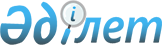 Об утверждении бюджетов сельских округов Курмангазинского района на 2023-2025 годыРешение Курмангазинского районного маслихата Атырауской области от 22 декабря 2022 года № 212-VII
      В соответствии со статьей 9-1 Бюджетного кодекса Республики Казахстан, подпунктом 1) пункта 1 статьи 6 Закона Республики Казахстан "О местном государственном управлении и самоуправлении в Республике Казахстан", районный маслихат РЕШИЛ:
      1. Утвердить бюджет сельского округа Құрманғазы на 2023-2025 годы согласно приложениям 1, 2 и 3 соответственно, в том числе на 2023 год в следующих объемах:
      1) доходы – 265 861 тысяч тенге, в том числе:
      налоговые поступления – 31 851 тысяч тенге;
      неналоговые поступления – 150 тысяч тенге;
      поступления от продажи основного капитала – 500 тысяч тенге;
      поступления трансфертов – 233 360 тысяч тенге;
      2) затраты – 275 071 тысяч тенге;
      3) чистое бюджетное кредитование – 0 тысяч тенге, в том числе:
      бюджетные кредиты – 0 тысяч тенге;
      погашение бюджетных кредитов – 0 тысяч тенге;
      4) сальдо по операциям с финансовыми активами – 0 тысяч тенге, в том числе:
      приобретение финансовых активов – 0 тысяч тенге;
      поступления от продажи финансовых активов государства – 0 тысяч тенге;
      5) дефицит (профицит) бюджета – - 9 210 тысяч тенге;
      6) финансирование дефицита (использование профицита) бюджета – 9 210 тысяч тенге, в том числе:
      поступление займов – 0 тысяч тенге;
      погашение займов – 0 тысяч тенге;
      используемые остатки бюджетных средств – 9 210 тысяч тенге.
      Сноска. Пункт 1 - в редакции решения Курмангазинского районного маслихата Атырауской области от 14.12.2023 № 83-VIII (вводится в действие с 01.01.2023).


      2. Утвердить бюджет Енбекшинского сельского округа на 2023-2025 годы согласно приложениям 4, 5 и 6 соответственно, в том числе на 2023 год в следующих объемах:
      1) доходы – 109 014 тысяч тенге, в том числе:
      налоговые поступления – 8 059 тысяч тенге;
      неналоговые поступления – 31 тысяч тенге;
      поступления от продажи основного капитала – 200 тысяч тенге;
      поступления трансфертов – 100 724 тысяч тенге;
      2) затраты – 110 125 тысяч тенге;
      3) чистое бюджетное кредитование – 0 тысяч тенге, в том числе:
      бюджетные кредиты – 0 тысяч тенге;
      погашение бюджетных кредитов – 0 тысяч тенге;
      4) сальдо по операциям с финансовыми активами – 0 тысяч тенге, в том числе:
      приобретение финансовых активов – 0 тысяч тенге;
      поступления от продажи финансовых активов государства – 0 тысяч тенге;
      5) дефицит (профицит) бюджета – - 1 111 тысяч тенге;
      6) финансирование дефицита (использование профицита) бюджета – 1 111 тысяч тенге, в том числе:
      поступление займов – 0 тысяч тенге;
      погашение займов – 0 тысяч тенге;
      используемые остатки бюджетных средств – 1 111 тысяч тенге.
      Сноска. Пункт 2 - в редакции решения Курмангазинского районного маслихата Атырауской области от 14.12.2023 № 83-VIII (вводится в действие с 01.01.2023).


      3. Утвердить бюджет Макашского сельского округа на 2023-2025 годы согласно приложениям 7, 8 и 9 соответственно, в том числе на 2023 год в следующих объемах:
      1) доходы – 130 465 тысяч тенге, в том числе:
      налоговые поступления – 2 890 тысяч тенге;
      неналоговые поступления – 0 тысяч тенге;
      поступления от продажи основного капитала – 0 тысяч тенге;
      поступления трансфертов – 127 575 тысяч тенге;
      2) затраты – 131 048 тысяч тенге;
      3) чистое бюджетное кредитование – 0 тысяч тенге, в том числе:
      бюджетные кредиты – 0 тысяч тенге;
      погашение бюджетных кредитов – 0 тысяч тенге;
      4) сальдо по операциям с финансовыми активами – 0 тысяч тенге, в том числе:
      приобретение финансовых активов – 0 тысяч тенге;
      поступления от продажи финансовых активов государства – 0 тысяч тенге;
      5) дефицит (профицит) бюджета – - 583 тысяч тенге;
      6) финансирование дефицита (использование профицита) бюджета – 583 тысяч тенге, в том числе:
      поступление займов – 0 тысяч тенге;
      погашение займов – 0 тысяч тенге;
      используемые остатки бюджетных средств – 583 тысяч тенге.
      Сноска. Пункт 3 - в редакции решения Курмангазинского районного маслихата Атырауской области от 14.12.2023 № 83-VIII (вводится в действие с 01.01.2023).


      4. Утвердить бюджет Орлинского сельского округа на 2023-2025 годы согласно приложениям 10, 11 и 12 соответственно, в том числе на 2023 год в следующих объемах:
      1) доходы – 108 435 тысяч тенге, в том числе:
      налоговые поступления – 3 709 тысяч тенге;
      неналоговые поступления – 401 тысяч тенге;
      поступления от продажи основного капитала – 0 тысяч тенге;
      поступления трансфертов – 104 325 тысяч тенге;
      2) затраты – 110 464 тысяч тенге;
      3) чистое бюджетное кредитование – 0 тысяч тенге, в том числе:
      бюджетные кредиты – 0 тысяч тенге;
      погашение бюджетных кредитов – 0 тысяч тенге;
      4) сальдо по операциям с финансовыми активами – 0 тысяч тенге, в том числе:
      приобретение финансовых активов – 0 тысяч тенге;
      поступления от продажи финансовых активов государства – 0 тысяч тенге;
      5) дефицит (профицит) бюджета – - 2 029 тысяч тенге;
      6) финансирование дефицита (использование профицита) бюджета – 2 029 тысяч тенге, в том числе:
      поступление займов – 0 тысяч тенге;
      погашение займов – 0 тысяч тенге;
      используемые остатки бюджетных средств – 2 029 тысяч тенге.
      Сноска. Пункт 4 - в редакции решения Курмангазинского районного маслихата Атырауской области от 14.12.2023 № 83-VIII (вводится в действие с 01.01.2023).


      5. Утвердить бюджет Нуржауского сельского округа на 2023-2025 годы согласно приложениям 13, 14 и 15 соответственно, в том числе на 2023 год в следующих объемах:
      1) доходы – 143 737 тысяч тенге, в том числе:
      налоговые поступления – 2 934 тысяч тенге;
      неналоговые поступления – 1 тысяч тенге;
      поступления от продажи основного капитала – 0 тысяч тенге;
      поступления трансфертов – 140 802 тысяч тенге;
      2) затраты – 143 989 тысяч тенге;
      3) чистое бюджетное кредитование – 0 тысяч тенге, в том числе:
      бюджетные кредиты – 0 тысяч тенге;
      погашение бюджетных кредитов – 0 тысяч тенге;
      4) сальдо по операциям с финансовыми активами – 0 тысяч тенге, в том числе:
      приобретение финансовых активов – 0 тысяч тенге;
      поступления от продажи финансовых активов государства – 0 тысяч тенге;
      5) дефицит (профицит) бюджета – - 252 тысяч тенге;
      6) финансирование дефицита (использование профицита) бюджета – 252 тысяч тенге, в том числе:
      поступление займов – 0 тысяч тенге;
      погашение займов – 0 тысяч тенге;
      используемые остатки бюджетных средств – 252 тысяч тенге.
      Сноска. Пункт 5 - в редакции решения Курмангазинского районного маслихата Атырауской области от 14.12.2023 № 83-VIII (вводится в действие с 01.01.2023).


      6. Утвердить бюджет сельского округа Жаңаталап на 2023-2025 годы согласно приложениям 16, 17 и 18 соответственно, в том числе на 2023 год в следующих объемах:
      1) доходы – 170 879 тысяч тенге, в том числе:
      налоговые поступления – 3 270 тысяч тенге;
      неналоговые поступления – 0 тысяч тенге;
      поступления от продажи основного капитала – 0 тысяч тенге;
      поступления трансфертов – 167 609 тысяч тенге;
      2) затраты – 172 075 тысяч тенге;
      3) чистое бюджетное кредитование – 0 тысяч тенге, в том числе:
      бюджетные кредиты – 0 тысяч тенге;
      погашение бюджетных кредитов – 0 тысяч тенге;
      4) сальдо по операциям с финансовыми активами – 0 тысяч тенге, в том числе:
      приобретение финансовых активов – 0 тысяч тенге;
      поступления от продажи финансовых активов государства – 0 тысяч тенге;
      5) дефицит (профицит) бюджета – - 1 196 тысяч тенге;
      6) финансирование дефицита (использование профицита) бюджета – 1 196 тысяч тенге, в том числе:
      поступление займов – 0 тысяч тенге;
      погашение займов – 0 тысяч тенге;
      используемые остатки бюджетных средств – 1 196 тысяч тенге.
      Сноска. Пункт 6 - в редакции решения Курмангазинского районного маслихата Атырауской области от 14.12.2023 № 83-VIII (вводится в действие с 01.01.2023).


      7. Утвердить бюджет Аккольского сельского округа на 2023-2025 годы согласно приложениям 19, 20 и 21 соответственно, в том числе на 2023 год в следующих объемах:
      1) доходы – 112 160 тысяч тенге, в том числе:
      налоговые поступления – 5 714 тысяч тенге;
      неналоговые поступления – 210 тысяч тенге;
      поступления от продажи основного капитала – 500 тысяч тенге;
      поступления трансфертов – 105 736 тысяч тенге;
      2) затраты – 115 966 тысяч тенге;
      3) чистое бюджетное кредитование – 0 тысяч тенге, в том числе:
      бюджетные кредиты – 0 тысяч тенге;
      погашение бюджетных кредитов – 0 тысяч тенге;
      4) сальдо по операциям с финансовыми активами – 0 тысяч тенге, в том числе:
      приобретение финансовых активов – 0 тысяч тенге;
      поступления от продажи финансовых активов государства – 0 тысяч тенге;
      5) дефицит (профицит) бюджета – - 3 806 тысяч тенге;
      6) финансирование дефицита (использование профицита) бюджета – 3 806 тысяч тенге, в том числе:
      поступление займов – 0 тысяч тенге;
      погашение займов – 0 тысяч тенге;
      используемые остатки бюджетных средств – 3 806 тысяч тенге.
      Сноска. Пункт 7 - в редакции решения Курмангазинского районного маслихата Атырауской области от 14.12.2023 № 83-VIII (вводится в действие с 01.01.2023).


      8. Утвердить бюджет Бирликского сельского округа на 2023-2025 годы согласно приложениям 22, 23 и 24 соответственно, в том числе на 2023 год в следующих объемах:
      1) доходы – 78 929 тысяч тенге, в том числе:
      налоговые поступления – 1 785 тысяч тенге;
      неналоговые поступления – 40 тысяча тенге;
      поступления от продажи основного капитала – 0 тысяч тенге;
      поступления трансфертов – 77 104 тысяч тенге;
      2) затраты – 78 999 тысяч тенге;
      3) чистое бюджетное кредитование – 0 тысяч тенге, в том числе:
      бюджетные кредиты – 0 тысяч тенге;
      погашение бюджетных кредитов – 0 тысяч тенге;
      4) сальдо по операциям с финансовыми активами – 0 тысяч тенге, в том числе:
      приобретение финансовых активов – 0 тысяч тенге;
      поступления от продажи финансовых активов государства – 0 тысяч тенге;
      5) дефицит (профицит) бюджета – - 70 тысяч тенге;
      6) финансирование дефицита (использование профицита) бюджета – 70 тысяч тенге, в том числе:
      поступление займов – 0 тысяч тенге;
      погашение займов – 0 тысяч тенге;
      используемые остатки бюджетных средств – 70 тысяч тенге.
      Сноска. Пункт 8 - в редакции решения Курмангазинского районного маслихата Атырауской области от 14.12.2023 № 83-VIII (вводится в действие с 01.01.2023).


      9. Утвердить бюджет Кудряшовского сельского округа на 2023-2025 годы согласно приложениям 25, 26 и 27 соответственно, в том числе на 2023 год в следующих объемах:
      1) доходы – 86 835 тысяч тенге, в том числе:
      налоговые поступления – 2 250 тысяч тенге;
      неналоговые поступления – 200 тысяч тенге;
      поступления от продажи основного капитала – 15 тысяч тенге;
      поступления трансфертов – 84 370 тысяч тенге;
      2) затраты – 87 204 тысяч тенге;
      3) чистое бюджетное кредитование – 0 тысяч тенге, в том числе:
      бюджетные кредиты – 0 тысяч тенге;
      погашение бюджетных кредитов – 0 тысяч тенге;
      4) сальдо по операциям с финансовыми активами – 0 тысяч тенге, в том числе:
      приобретение финансовых активов – 0 тысяч тенге;
      поступления от продажи финансовых активов государства – 0 тысяч тенге;
      5) дефицит (профицит) бюджета – - 369 тысяч тенге;
      6) финансирование дефицита (использование профицита) бюджета – 369 тысяч тенге, в том числе:
      поступление займов – 0 тысяч тенге;
      погашение займов – 0 тысяч тенге;
      используемые остатки бюджетных средств – 369 тысяч тенге.
      Сноска. Пункт 9 - в редакции решения Курмангазинского районного маслихата Атырауской области от 14.12.2023 № 83-VIII (вводится в действие с 01.01.2023).


      10. Утвердить бюджет Дынгызылского сельского округа на 2023-2025 годы согласно приложениям 28, 29 и 30 соответственно, в том числе на 2023 год в следующих объемах:
      1) доходы – 227 263 тысяч тенге, в том числе:
      налоговые поступления – 4 040 тысяч тенге;
      неналоговые поступления – 20 тысячи тенге;
      поступления от продажи основного капитала – 0 тысяч тенге;
      поступления трансфертов – 223 203 тысяч тенге;
      2) затраты – 228 951 тысяч тенге;
      3) чистое бюджетное кредитование – 0 тысяч тенге, в том числе:
      бюджетные кредиты – 0 тысяч тенге;
      погашение бюджетных кредитов – 0 тысяч тенге;
      4) сальдо по операциям с финансовыми активами – 0 тысяч тенге, в том числе:
      приобретение финансовых активов – 0 тысяч тенге;
      поступления от продажи финансовых активов государства – 0 тысяч тенге;
      5) дефицит (профицит) бюджета – - 1 688 тысяч тенге;
      6) финансирование дефицита (использование профицита) бюджета – 1 688 тысяч тенге, в том числе:
      поступление займов – 0 тысяч тенге;
      погашение займов – 0 тысяч тенге;
      используемые остатки бюджетных средств – 1 688 тысяч тенге.
      Сноска. Пункт 10 - в редакции решения Курмангазинского районного маслихата Атырауской области от 14.12.2023 № 83-VIII (вводится в действие с 01.01.2023).


      11. Утвердить бюджет Азгирского сельского округа на 2023-2025 годы согласно приложениям 31, 32 и 33 соответственно, в том числе на 2023 год в следующих объемах:
      1) доходы – 76 849 тысяч тенге, в том числе:
      налоговые поступления – 3 930 тысяч тенге;
      неналоговые поступления – 2 тысяч тенге;
      поступления от продажи основного капитала – 20 тысяч тенге;
      поступления трансфертов – 72 897 тысяч тенге;
      2) затраты – 77 647 тысяч тенге;
      3) чистое бюджетное кредитование – 0 тысяч тенге, в том числе:
      бюджетные кредиты – 0 тысяч тенге;
      погашение бюджетных кредитов – 0 тысяч тенге;
      4) сальдо по операциям с финансовыми активами – 0 тысяч тенге, в том числе:
      приобретение финансовых активов – 0 тысяч тенге;
      поступления от продажи финансовых активов государства – 0 тысяч тенге;
      5) дефицит (профицит) бюджета – - 798 тысяч тенге;
      6) финансирование дефицита (использование профицита) бюджета – 798 тысяч тенге, в том числе:
      поступление займов – 0 тысяч тенге;
      погашение займов – 0 тысяч тенге;
      используемые остатки бюджетных средств – 798 тысяч тенге.
      Сноска. Пункт 11 - в редакции решения Курмангазинского районного маслихата Атырауской области от 14.12.2023 № 83-VIII (вводится в действие с 01.01.2023).


      12. Утвердить бюджет Суюндукского сельского округа на 2023-2025 годы согласно приложениям 34, 35 и 36 соответственно, в том числе на 2023 год в следующих объемах:
      1) доходы – 125 338 тысяч тенге, в том числе:
      налоговые поступления – 4 587 тысяч тенге;
      неналоговые поступления – 320 тысяч тенге;
      поступления от продажи основного капитала – 200 тысяч тенге;
      поступления трансфертов – 120 231 тысяч тенге;
      2) затраты – 127 073 тысяч тенге;
      3) чистое бюджетное кредитование – 0 тысяч тенге, в том числе:
      бюджетные кредиты – 0 тысяч тенге;
      погашение бюджетных кредитов – 0 тысяч тенге;
      4) сальдо по операциям с финансовыми активами – 0 тысяч тенге, в том числе:
      приобретение финансовых активов – 0 тысяч тенге;
      поступления от продажи финансовых активов государства – 0 тысяч тенге;
      5) дефицит (профицит) бюджета – - 1 735 тысяч тенге;
      6) финансирование дефицита (использование профицита) бюджета – 1 735 тысяч тенге, в том числе:
      поступление займов – 0 тысяч тенге;
      погашение займов – 0 тысяч тенге;
      используемые остатки бюджетных средств – 1 735 тысяч тенге.
      Сноска. Пункт 12 - в редакции решения Курмангазинского районного маслихата Атырауской области от 14.12.2023 № 83-VIII (вводится в действие с 01.01.2023).


      13. Утвердить бюджет Тенизского сельского округа на 2023-2025 годы согласно приложениям 37, 38 и 39 соответственно, в том числе на 2023 год в следующих объемах:
      1) доходы – 147 473 тысяч тенге, в том числе:
      налоговые поступления – 1 835 тысяч тенге;
      неналоговые поступления – 0 тысяч тенге;
      поступления от продажи основного капитала – 200 тысяч тенге;
      поступления трансфертов – 145 438 тысяч тенге;
      2) затраты – 147 652 тысяч тенге;
      3) чистое бюджетное кредитование – 0 тысяч тенге, в том числе:
      бюджетные кредиты – 0 тысяч тенге;
      погашение бюджетных кредитов – 0 тысяч тенге;
      4) сальдо по операциям с финансовыми активами – 0 тысяч тенге, в том числе:
      приобретение финансовых активов – 0 тысяч тенге;
      поступления от продажи финансовых активов государства – 0 тысяч тенге;
      5) дефицит (профицит) бюджета – - 179 тысяч тенге;
      6) финансирование дефицита (использование профицита) бюджета – 179 тысяч тенге, в том числе:
      поступление займов – 0 тысяч тенге;
      погашение займов – 0 тысяч тенге;
      используемые остатки бюджетных средств – 179 тысяч тенге.
      Сноска. Пункт 13 - в редакции решения Курмангазинского районного маслихата Атырауской области от 14.12.2023 № 83-VIII (вводится в действие с 01.01.2023).


      14. Утвердить бюджет Шортанбайского сельского округа на 2023-2025 годы согласно приложениям 40, 41 и 42 соответственно, в том числе на 2023 год в следующих объемах:
      1) доходы – 86 261 тысяч тенге, в том числе:
      налоговые поступления – 1 454 тысяч тенге;
      неналоговые поступления – 76 тысяч тенге;
      поступления от продажи основного капитала – 0 тысяч тенге;
      поступления трансфертов – 84 731 тысяч тенге;
      2) затраты – 87 127 тысяч тенге;
      3) чистое бюджетное кредитование – 0 тысяч тенге, в том числе:
      бюджетные кредиты – 0 тысяч тенге;
      погашение бюджетных кредитов – 0 тысяч тенге;
      4) сальдо по операциям с финансовыми активами – 0 тысяч тенге, в том числе:
      приобретение финансовых активов – 0 тысяч тенге;
      поступления от продажи финансовых активов государства – 0 тысяч тенге;
      5) дефицит (профицит) бюджета – - 866 тысяч тенге;
      6) финансирование дефицита (использование профицита) бюджета – 866 тысяч тенге, в том числе:
      поступление займов – 0 тысяч тенге;
      погашение займов – 0 тысяч тенге;
      используемые остатки бюджетных средств – 866 тысяч тенге.
      Сноска. Пункт 14 - в редакции решения Курмангазинского районного маслихата Атырауской области от 14.12.2023 № 83-VIII (вводится в действие с 01.01.2023).


      15. Утвердить бюджет Бокейханского сельского округа на 2023-2025 годы согласно приложениям 43, 44 и 45 соответственно, в том числе на 2023 год в следующих объемах:
      1) доходы – 189 517 тысяч тенге, в том числе:
      налоговые поступления – 1 772 тысяч тенге;
      неналоговые поступления – 80 тысяч тенге;
      поступления от продажи основного капитала – 10 тысяч тенге;
      поступления трансфертов – 187 655 тысяч тенге;
      2) затраты – 191 368 тысяч тенге;
      3) чистое бюджетное кредитование – 0 тысяч тенге, в том числе:
      бюджетные кредиты – 0 тысяч тенге;
      погашение бюджетных кредитов – 0 тысяч тенге;
      4) сальдо по операциям с финансовыми активами – 0 тысяч тенге, в том числе:
      приобретение финансовых активов – 0 тысяч тенге;
      поступления от продажи финансовых активов государства – 0 тысяч тенге;
      5) дефицит (профицит) бюджета – - 1 851 тысяч тенге;
      6) финансирование дефицита (использование профицита) бюджета – 1 851 тысяч тенге, в том числе:
      поступление займов – 0 тысяч тенге;
      погашение займов – 0 тысяч тенге;
      используемые остатки бюджетных средств – 1 851 тысяч тенге.
      Сноска. Пункт 15 - в редакции решения Курмангазинского районного маслихата Атырауской области от 14.12.2023 № 83-VIII (вводится в действие с 01.01.2023).


      16. Утвердить бюджет Сафонского сельского округа на 2023-2025 годы согласно приложениям 46, 47 и 48 соответственно, в том числе на 2023 год в следующих объемах:
      1) доходы – 114 974 тысяч тенге, в том числе:
      налоговые поступления – 1 740 тысяч тенге;
      неналоговые поступления – 180 тысяч тенге;
      поступления от продажи основного капитала – 60 тысяч тенге;
      поступления трансфертов – 112 994 тысяч тенге;
      2) затраты – 115 374 тысяч тенге;
      3) чистое бюджетное кредитование – 0 тысяч тенге, в том числе:
      бюджетные кредиты – 0 тысяч тенге;
      погашение бюджетных кредитов – 0 тысяч тенге;
      4) сальдо по операциям с финансовыми активами – 0 тысяч тенге, в том числе:
      приобретение финансовых активов – 0 тысяч тенге;
      поступления от продажи финансовых активов государства – 0 тысяч тенге;
      5) дефицит (профицит) бюджета – - 400 тысяч тенге;
      6) финансирование дефицита (использование профицита) бюджета – 400 тысяч тенге, в том числе:
      поступление займов – 0 тысяч тенге;
      погашение займов – 0 тысяч тенге;
      используемые остатки бюджетных средств – 400 тысяч тенге.
      Сноска. Пункт 16 - в редакции решения Курмангазинского районного маслихата Атырауской области от 14.12.2023 № 83-VIII (вводится в действие с 01.01.2023).


      17. Утвердить бюджет Коптогайского сельского округа на 2023-2025 годы согласно приложениям 49, 50 и 51 соответственно, в том числе на 2023 год в следующих объемах:
      1) доходы – 81 224 тысяч тенге, в том числе:
      налоговые поступления – 1 199 тысяч тенге;
      неналоговые поступления – 0 тысяч тенге;
      поступления от продажи основного капитала – 5 тысяч тенге;
      поступления трансфертов – 80 020 тысяч тенге;
      2) затраты – 81 455 тысяч тенге;
      3) чистое бюджетное кредитование – 0 тысяч тенге, в том числе:
      бюджетные кредиты – 0 тысяч тенге;
      погашение бюджетных кредитов – 0 тысяч тенге;
      4) сальдо по операциям с финансовыми активами – 0 тысяч тенге, в том числе:
      приобретение финансовых активов – 0 тысяч тенге;
      поступления от продажи финансовых активов государства – 0 тысяч тенге;
      5) дефицит (профицит) бюджета – - 231 тысяч тенге;
      6) финансирование дефицита (использование профицита) бюджета – 231 тысяч тенге, в том числе:
      поступление займов – 0 тысяч тенге;
      погашение займов – 0 тысяч тенге;
      используемые остатки бюджетных средств – 231 тысяч тенге.
      Сноска. Пункт 17 - в редакции решения Курмангазинского районного маслихата Атырауской области от 14.12.2023 № 83-VIII (вводится в действие с 01.01.2023).


      18. Утвердить бюджет Асанского сельского округа на 2023-2025 годы согласно приложениям 52, 53 и 54 соответственно, в том числе на 2023 год в следующих объемах:
      1) доходы – 96 105 тысяч тенге, в том числе:
      налоговые поступления – 2 125 тысяч тенге;
      неналоговые поступления – 0 тысяч тенге;
      поступления от продажи основного капитала – 0 тысяч тенге;
      поступления трансфертов – 93 980 тысяч тенге;
      2) затраты – 96 731 тысяч тенге;
      3) чистое бюджетное кредитование – 0 тысяч тенге, в том числе:
      бюджетные кредиты – 0 тысяч тенге;
      погашение бюджетных кредитов – 0 тысяч тенге;
      4) сальдо по операциям с финансовыми активами – 0 тысяч тенге, в том числе:
      приобретение финансовых активов – 0 тысяч тенге;
      поступления от продажи финансовых активов государства – 0 тысяч тенге;
      5) дефицит (профицит) бюджета – - 626 тысяч тенге;
      6) финансирование дефицита (использование профицита) бюджета – 626 тысяч тенге, в том числе:
      поступление займов – 0 тысяч тенге;
      погашение займов – 0 тысяч тенге;
      используемые остатки бюджетных средств – 626 тысяч тенге.
      Сноска. Пункт 18 - в редакции решения Курмангазинского районного маслихата Атырауской области от 14.12.2023 № 83-VIII (вводится в действие с 01.01.2023).


      19. Утвердить бюджет Кигашского сельского округа на 2023-2025 годы согласно приложениям 55, 56 и 57 соответственно, в том числе на 2023 год в следующих объемах:
      1) доходы – 77 164 тысяч тенге, в том числе:
      налоговые поступления – 1 788 тысяч тенге;
      неналоговые поступления – 30 тысяч тенге;
      поступления от продажи основного капитала – 10 тысяч тенге;
      поступления трансфертов – 75 336 тысяч тенге;
      2) затраты – 78 014 тысяч тенге;
      3) чистое бюджетное кредитование – 0 тысяч тенге, в том числе:
      бюджетные кредиты – 0 тысяч тенге;
      погашение бюджетных кредитов – 0 тысяч тенге;
      4) сальдо по операциям с финансовыми активами – 0 тысяч тенге, в том числе:
      приобретение финансовых активов – 0 тысяч тенге;
      поступления от продажи финансовых активов государства – 0 тысяч тенге;
      5) дефицит (профицит) бюджета – - 850 тысяч тенге;
      6) финансирование дефицита (использование профицита) бюджета – 850 тысяч тенге, в том числе:
      поступление займов – 0 тысяч тенге;
      погашение займов – 0 тысяч тенге;
      используемые остатки бюджетных средств – 850 тысяч тенге.
      Сноска. Пункт 19 - в редакции решения Курмангазинского районного маслихата Атырауской области от 14.12.2023 № 83-VIII (вводится в действие с 01.01.2023).


      20. Учесть, что на 2023 год установлены объемы субвенций, передаваемых из районного бюджета в бюджеты сельских округов в сумме 1 434 281 тысяч тенге, в том числе:
      1) сельскому округу Құрманғазы 163 533 тысяч тенге;
      2) Енбекшинскому сельскому округу 75 700 тысяч тенге;
      3) Макашскому сельскому округу 95 464 тысяч тенге;
      4) Орлинскому сельскому округу 71 692 тысяч тенге;
      5) Нуржаускому сельскому округу 75 992 тысяч тенге;
      6) сельскому округу Жаңаталап 86 449 тысяч тенге;
      7) Аккольскому сельскому округу 79 743 тысяч тенге;
      8) Бирликскому сельскому округу 54 760 тысяч тенге;
      9) Кудряшовскому сельскому округу 67 133 тысяч тенге;
      10) Дынгызылскому сельскому округу 59 293 тысяч тенге;
      11) Азгирскому сельскому округу 63 204 тысяч тенге;
      12) Суюндукскому сельскому округу 87 899 тысяч тенге;
      13) Тенизскому сельскому округу 70 194 тысяч тенге;
      14) Шортанбайскому сельскому округу 67 736 тысяч тенге;
      15) Бокейханскому сельскому округу 69 418 тысяч тенге;
      16) Сафонскому сельскому округу 78 239 тысяч тенге;
      17) Коптогайскому сельскому округу 47 523 тысяч тенге;
      18) Асанскому сельскому округу 62 483 тысяч тенге;
      19) Кигашскому сельскому округу 57 826 тысяч тенге.
      21. Утвердить объемы финансирования бюджетных программ через аппараты акимов сельских округов на 2023 год согласно приложению 58.
      22. Настоящее решение вводится в действие с 1 января 2023 года. Бюджет сельского округа Құрманғазы на 2023 год
      Сноска. Приложение 1 - в редакции решения Курмангазинского районного маслихата Атырауской области от 14.12.2023 № 83-VIII (вводится в действие с 01.01.2023). Бюджет сельского округа Құрманғазы на 2024 год Бюджет сельского округа Құрманғазы на 2025 год Бюджет Енбекшинского сельского округа на 2023 год
      Сноска. Приложение 4 - в редакции решения Курмангазинского районного маслихата Атырауской области от 14.12.2023 № 83-VIII (вводится в действие с 01.01.2023). Бюджет Енбекшинского сельского округа на 2024 год Бюджет Енбекшинского сельского округа на 2025 год Бюджет Макашского сельского округа на 2023 год
      Сноска. Приложение 7 - в редакции решения Курмангазинского районного маслихата Атырауской области от 14.12.2023 № 83-VIII (вводится в действие с 01.01.2023). Бюджет Макашского сельского округа на 2024 год Бюджет Макашского сельского округа на 2025 год Бюджет Орлинского сельского округа на 2023 год
      Сноска. Приложение 10 - в редакции решения Курмангазинского районного маслихата Атырауской области от 14.12.2023 № 83-VIII (вводится в действие с 01.01.2023). Бюджет Орлинского сельского округа на 2024 год Бюджет Орлинского сельского округа на 2025 год Бюджет Нуржауского сельского округа на 2023 год
      Сноска. Приложение 13 - в редакции решения Курмангазинского районного маслихата Атырауской области от 14.12.2023 № 83-VIII (вводится в действие с 01.01.2023). Бюджет Нуржауского сельского округа на 2024 год Бюджет Нуржауского сельского округа на 2025 год Бюджет сельского округа Жаңаталап на 2023 год
      Сноска. Приложение 16 - в редакции решения Курмангазинского районного маслихата Атырауской области от 14.12.2023 № 83-VIII (вводится в действие с 01.01.2023). Бюджет сельского округа Жаңаталап на 2024 год Бюджет сельского округа Жаңаталап на 2025 год Бюджет Аккольского сельского округа на 2023 год
      Сноска. Приложение 19 - в редакции решения Курмангазинского районного маслихата Атырауской области от 14.12.2023 № 83-VIII (вводится в действие с 01.01.2023). Бюджет Аккольского сельского округа на 2024 год Бюджет Аккольского сельского округа на 2025 год Бюджет Бирликского сельского округа на 2023 год
      Сноска. Приложение 22 - в редакции решения Курмангазинского районного маслихата Атырауской области от 14.12.2023 № 83-VIII (вводится в действие с 01.01.2023). Бюджет Бирликского сельского округа на 2024 год Бюджет Бирликского сельского округа на 2025 год Бюджет Кудряшовского сельского округа на 2023 год
      Сноска. Приложение 25 - в редакции решения Курмангазинского районного маслихата Атырауской области от 14.12.2023 № 83-VIII (вводится в действие с 01.01.2023). Бюджет Кудряшовского сельского округа на 2024 год Бюджет Кудряшовского сельского округа на 2025 год Бюджет Дынгызылского сельского округа на 2023 год
      Сноска. Приложение 28 - в редакции решения Курмангазинского районного маслихата Атырауской области от 14.12.2023 № 83-VIII (вводится в действие с 01.01.2023). Бюджет Дынгызылского сельского округа на 2024 год Бюджет Дынгызылского сельского округа на 2025 год Бюджет Азгырского сельского округа на 2023 год
      Сноска. Приложение 31 - в редакции решения Курмангазинского районного маслихата Атырауской области от 14.12.2023 № 83-VIII (вводится в действие с 01.01.2023). Бюджет Азгырского сельского округа на 2024 год Бюджет Азгырского сельского округа на 2025 год Бюджет Суюндукского сельского округа на 2023 год
      Сноска. Приложение 34 - в редакции решения Курмангазинского районного маслихата Атырауской области от 14.12.2023 № 83-VIII (вводится в действие с 01.01.2023). Бюджет Суюндукского сельского округа на 2024 год Бюджет Суюндукского сельского округа на 2025 год Бюджет Тенизского сельского округа на 2023 год
      Сноска. Приложение 37 - в редакции решения Курмангазинского районного маслихата Атырауской области от 14.12.2023 № 83-VIII (вводится в действие с 01.01.2023). Бюджет Тенизского сельского округа на 2024 год Бюджет Тенизского сельского округа на 2025 год Бюджет Шортанбайского сельского округа на 2023 год
      Сноска. Приложение 40 - в редакции решения Курмангазинского районного маслихата Атырауской области от 14.12.2023 № 83-VIII (вводится в действие с 01.01.2023). Бюджет Шортанбайского сельского округа на 2024 год Бюджет Шортанбайского сельского округа на 2025 год Бюджет Бокейханского сельского округа на 2023 год
      Сноска. Приложение 43 - в редакции решения Курмангазинского районного маслихата Атырауской области от 14.12.2023 № 83-VIII (вводится в действие с 01.01.2023). Бюджет Байдинского сельского округа на 2024 год Бюджет Байдинского сельского округа на 2025 год Бюджет Сафонского сельского округа на 2023 год
      Сноска. Приложение 46 - в редакции решения Курмангазинского районного маслихата Атырауской области от 14.12.2023 № 83-VIII (вводится в действие с 01.01.2023). Бюджет Сафонского сельского округа на 2024 год Бюджет Сафонского сельского округа на 2025 год Бюджет Коптогайского сельского округа на 2023 год
      Сноска. Приложение 49 - в редакции решения Курмангазинского районного маслихата Атырауской области от 14.12.2023 № 83-VIII (вводится в действие с 01.01.2023). Бюджет Коптогайского сельского округа на 2024 год Бюджет Коптогайского сельского округа на 2025 год Бюджет Асанского сельского округа на 2023 год
      Сноска. Приложение 52 - в редакции решения Курмангазинского районного маслихата Атырауской области от 14.12.2023 № 83-VIII (вводится в действие с 01.01.2023). Бюджет Асанского сельского округа на 2024 год Бюджет Асанского сельского округа на 2025 год Бюджет Кигашского сельского округа на 2023 год
      Сноска. Приложение 55 - в редакции решения Курмангазинского районного маслихата Атырауской области от 14.12.2023 № 83-VIII (вводится в действие с 01.01.2023). Бюджет Кигашского сельского округа на 2024 год Бюджет Кигашского сельского округа на 2025 год ОбъҰмы финансирования бюджетных программ через аппараты акимов сельских округов на 2023 год
      Сноска. Приложение 58 - в редакции решения Курмангазинского районного маслихата Атырауской области от 14.12.2023 № 83-VIII (вводится в действие с 01.01.2023).
      продолжение таблицы
      продолжение таблицы
					© 2012. РГП на ПХВ «Институт законодательства и правовой информации Республики Казахстан» Министерства юстиции Республики Казахстан
				
      Председатель маслихата

Б. Жугинисов
Приложение 1 к решению
районного маслихата № 212-VІІ
от 22 декабря 2022 года
Категория
Категория
Категория
Категория
Сумма, тысяч тенге
Класс
Класс
Класс
Сумма, тысяч тенге
Подкласс
Подкласс
Сумма, тысяч тенге
Наименование
Сумма, тысяч тенге
І. Доходы
265 861
1
Налоговые поступления
31 851
01
Подоходный налог
13 100
2
Индивидуальный подоходный налог
13 100
03
Социальный налог
0
1
Социальный налог
0
04
Налоги на собственность 
18 701
1
Налоги на имущество
750
3
Земельный налог
100
4
Налог на транспортные средства
17 850
5
Единый земельный налог
1
05
Внутренние налоги на товары, работы и услуги
50
3
Поступления за использование природных и других ресурсов
50
2
Неналоговые поступления
150
04
Штрафы, пени, санкции, взыскания налагаемые государственными учреждениями, финансируемыми из государственного бюджета, а также содержащимися и финансируемыми из бюджета (сметы расходов) Национального Банка Республики Казахстан
50
1
Штрафы, пени, санкции, взыскания налагаемые государственными учреждениями, финансируемыми из государственного бюджета за исключением поступлении от предприятии нефтяного сектора, а также содержащимися и финансируемыми из бюджета (сметы расходов) Национального Банка Республики Казахстан
50
06
Прочие неналоговые поступления
100
1
Прочие неналоговые поступления
100
3
Поступления от продажи основного капитала
500
01
Продажа государственного имущества, закрепленного за государственными учреждениями
400
1
Продажа государственного имущества, закрепленного за государственными учреждениями
400
03
Продажа земли и нематериальных активов
100
1
Продажа земли
100
2
Продажа нематериальных активов
0
4
Поступления трансфертов
233 360
02
Трансферты из вышестоящих органов государственного управления
233 360
3
Трансферты из районного (города областного значения) бюджета
233 360
Текущие целевые трансферты
69 827
Целевые трансферты на развитие
0
Субвенции
163 533
Функциональная группа
Функциональная группа
Функциональная группа
Функциональная группа
Функциональная группа
Сумма, тысяч тенге
функциональная подгруппа
функциональная подгруппа
функциональная подгруппа
функциональная подгруппа
Сумма, тысяч тенге
Администратор бюджетных программ
Администратор бюджетных программ
Администратор бюджетных программ
Сумма, тысяч тенге
Программа
Программа
Сумма, тысяч тенге
Наименование
ІІ. Расходы
275 071
1
Государственные услуги общего характера
124 563
1
Представительные, исполнительные и другие органы, выполняющие общие функции государственного управления
124 507
124
Аппарат акима города районного значения, села, поселка, сельского округа
124 507
001
Услуги по обеспечению деятельности акима города районного значения, села, поселка, сельского округа
113 183
022
Капитальные расходы государственного органа 
11 324
032
Капитальные расходы подведомственных государственных учреждений и организаций
0
2
Финансовая деятельность
56
124
Аппарат акима города районного значения, села, поселка, сельского округа
56
053
Управление коммунальным имуществом города районного значения, села, поселка, сельского округа
56
07
Жилищно-коммунальное хозяйство
110 752
2
Коммунальное хозяйство
0
124
Аппарат акима города районного значения, села, поселка, сельского округа
0
014
Организация водоснабжения населенных пунктов
0
3
Благоустройство населенных пунктов
110 752
124
Аппарат акима города районного значения, села, поселка, сельского округа
110 752
008
Освещение улиц в населенных пунктах
45 300
009
Обеспечение санитарии населенных пунктов
26 083
011
Благоустройство и озеленение населенных пунктов
39 369
08
Культура, спорт, туризм и информационное пространство
0
1
Деятельность в области культуры
0
124
Аппарат акима города районного значения, села, поселка, сельского округа
0
006
Поддержка культурно-досуговой работы на местном уровне
0
12
Транспорт и коммуникации
25 837
1
Автомобильный транспорт
25 837
124
Аппарат акима города районного значения, села, поселка, сельского округа
25 837
013
Обеспечение функционирования автомобильных дорог в городах районного значения, селах, поселках, сельских округах
25 837
13
Прочие
13 748
9
Прочие
13 748
124
Аппарат акима города районного значения, села, поселка, сельского округа
13 748
040
Реализация мероприятий для решения вопросов обустройства населенных пунктов в реализацию мер по содействию экономическому развитию регионов в рамках Государственной программы развития регионов до 2025 года
13 748
15
Трансферты
171
1
Трансферты
171
124
Аппарат акима города районного значения, села, поселка, сельского округа
171
044
Возврат сумм неиспользованных (недоиспользованных) целевых трансфертов, выделенных из республиканского бюджета за счет целевого трансферта из Национального фонда Республики Казахстан
7
048
Возврат неиспользованных (недоиспользованных) целевых трансфертов
164
ІІІ. Чистое бюджетное кредитование
0
ІV. Сальдо по операциям с финансовыми активами
0
V. Дефицит (профицит) бюджета
-9 210
VІ. Финансирование дефицита ( использование профицита) бюджета
9 210
7
Поступление займов
0
01
Внутренние государственные займы
0
2
Договоры займа
0
04
Займы, получаемые аппаратом акима города районного значения, села, поселка, сельского округа
0
8
Используемые остатки бюджетных средств
9 210
01
Остатки бюджетных средств
9 210
1
Свободные остатки бюджетных средств
9 210Приложение 2 к решению
районного маслихата № 212-VІІ
от 22 декабря 2022 года
Категория
Категория
Категория
Категория
Категория
Категория
Категория
Категория
Сумма, тысяч тенге
Класс
Класс
Класс
Класс
Класс
Класс
Сумма, тысяч тенге
Подкласс
Подкласс
Подкласс
Подкласс
Сумма, тысяч тенге
Наименование
Наименование
Сумма, тысяч тенге
І. Доходы
І. Доходы
213 245
1
1
Налоговые поступления
Налоговые поступления
47 300
01
01
Подоходный налог
Подоходный налог
15 500
2
2
Индивидуальный подоходный налог
Индивидуальный подоходный налог
15 500
03
03
Социальный налог
Социальный налог
0
1
1
Социальный налог
Социальный налог
0
04
04
Налоги на собственность 
Налоги на собственность 
31 800
1
1
Налоги на имущество
Налоги на имущество
850
3
3
Земельный налог
Земельный налог
550
4
4
Налог на транспортные средства
Налог на транспортные средства
30 400
5
5
Единый земельный налог
Единый земельный налог
0
2
2
Неналоговые поступления
Неналоговые поступления
0
01
01
Доходы от государственной собственности
Доходы от государственной собственности
0
1
1
Поступления части чистого дохода государственных предприятий
Поступления части чистого дохода государственных предприятий
0
3
3
Дивиденды на государственные пакеты акций, находящиеся в государственной собственности
Дивиденды на государственные пакеты акций, находящиеся в государственной собственности
0
5
5
Доходы от аренды имущества, находящегося в государственной собственности
Доходы от аренды имущества, находящегося в государственной собственности
0
7
7
Вознаграждения по кредитам, выданным из государственного бюджета
Вознаграждения по кредитам, выданным из государственного бюджета
0
9
9
Прочие доходы от государственной собственности
Прочие доходы от государственной собственности
0
3
3
Поступления от продажи основного капитала
Поступления от продажи основного капитала
0
01
01
Продажа государственного имущества, закрепленного за государственными учреждениями
Продажа государственного имущества, закрепленного за государственными учреждениями
0
1
1
Продажа государственного имущества, закрепленного за государственными учреждениями
Продажа государственного имущества, закрепленного за государственными учреждениями
0
03
03
Продажа земли и нематериальных активов
Продажа земли и нематериальных активов
0
1
1
Продажа земли
Продажа земли
0
2
2
Продажа нематериальных активов
Продажа нематериальных активов
0
4
4
Поступления трансфертов
Поступления трансфертов
165 945
02
02
Трансферты из вышестоящих органов государственного управления
Трансферты из вышестоящих органов государственного управления
165 945
3
3
Трансферты из районного (города областного значения) бюджета
Трансферты из районного (города областного значения) бюджета
165 945
Текущие целевые трансферты
Текущие целевые трансферты
0
Целевые трансферты на развитие
Целевые трансферты на развитие
0
Субвенции
Субвенции
165 945
Функциональная группа
Функциональная группа
Функциональная группа
Функциональная группа
Функциональная группа
Функциональная группа
Функциональная группа
Функциональная группа
Сумма, тысяч тенге
функциональная подгруппа
функциональная подгруппа
функциональная подгруппа
функциональная подгруппа
функциональная подгруппа
функциональная подгруппа
функциональная подгруппа
Сумма, тысяч тенге
Администратор бюджетных программ
Администратор бюджетных программ
Администратор бюджетных программ
Администратор бюджетных программ
Администратор бюджетных программ
Сумма, тысяч тенге
Программа
Программа
Программа
Сумма, тысяч тенге
Наименование
Сумма, тысяч тенге
ІІ. Расходы
213 245
1
Государственные услуги общего характера
65 546
1
1
Представительные, исполнительные и другие органы, выполняющие общие функции государственного управления
65 490
124
124
Аппарат акима города районного значения, села, поселка, сельского округа
65 490
001
001
Услуги по обеспечению деятельности акима города районного значения, села, поселка, сельского округа
65 490
022
022
Капитальные расходы государственного органа 
0
032
032
Капитальные расходы подведомственных государственных учреждений и организаций
0
2
2
Финансовая деятельность
56
124
124
Аппарат акима города районного значения, села, поселка, сельского округа
56
053
053
Управление коммунальным имуществом города районного значения, села, поселка, сельского округа
56
07
Жилищно-коммунальное хозяйство
89 283
2
2
Коммунальное хозяйство
0
124
124
Аппарат акима города районного значения, села, поселка, сельского округа
0
014
014
Организация водоснабжения населенных пунктов
0
3
3
Благоустройство населенных пунктов
89 283
124
124
Аппарат акима города районного значения, села, поселка, сельского округа
89 283
008
008
Освещение улиц в населенных пунктах
45 800
009
009
Обеспечение санитарии населенных пунктов
26 083
011
011
Благоустройство и озеленение населенных пунктов
17 400
08
Культура, спорт, туризм и информационное пространство
0
1
1
Деятельность в области культуры
0
124
124
Аппарат акима города районного значения, села, поселка, сельского округа
0
006
006
Поддержка культурно-досуговой работы на местном уровне
0
12
Транспорт и коммуникации
44 668
1
1
Автомобильный транспорт
44 668
124
124
Аппарат акима города районного значения, села, поселка, сельского округа
44 668
013
013
Обеспечение функционирования автомобильных дорог в городах районного значения, селах, поселках, сельских округах
44 668
13
Прочие
13 748
9
9
Прочие
13 748
124
124
Аппарат акима города районного значения, села, поселка, сельского округа
13 748
040
040
Реализация мероприятий для решения вопросов обустройства населенных пунктов в реализацию мер по содействию экономическому развитию регионов в рамках Государственной программы развития регионов до 2025 года
13 748
15
Трансферты
0
1
1
Трансферты
0
124
124
Аппарат акима города районного значения, села, поселка, сельского округа
0
048
048
Возврат неиспользованных (недоиспользованных) целевых трансфертов
0
ІІІ. Чистое бюджетное кредитование
0
ІV. Сальдо по операциям с финансовыми активами
0
V. Дефицит (профицит) бюджета
0
VІ. Финансирование дефицита ( использование профицита) бюджета
0
7
Поступление займов
0
01
01
Внутренние государственные займы
0
2
2
Договоры займа
0
04
04
Займы, получаемые аппаратом акима города районного значения, села, поселка, сельского округа
0
8
Используемые остатки бюджетных средств
0
01
01
Остатки бюджетных средств
0
1
1
Свободные остатки бюджетных средств
0Приложение 3 к решению
районного маслихата № 212-VІІ
от 22 декабря 2022 года
Категория
Категория
Категория
Категория
Категория
Категория
Сумма, тысяч тенге
Класс
Класс
Класс
Класс
Сумма, тысяч тенге
Подкласс
Подкласс
Сумма, тысяч тенге
Наименование
Сумма, тысяч тенге
І. Доходы
220 093
1
1
Налоговые поступления
50 400
01
01
Подоходный налог
17 500
2
Индивидуальный подоходный налог
17 500
03
03
Социальный налог
0
1
Социальный налог
0
04
04
Налоги на собственность 
32 900
1
Налоги на имущество
850
3
Земельный налог
550
4
Налог на транспортные средства
31 500
5
Единый земельный налог
0
2
2
Неналоговые поступления
0
01
01
Доходы от государственной собственности
0
1
Поступления части чистого дохода государственных предприятий
0
3
Дивиденды на государственные пакеты акций, находящиеся в государственной собственности
0
5
Доходы от аренды имущества, находящегося в государственной собственности
0
7
Вознаграждения по кредитам, выданным из государственного бюджета
0
9
Прочие доходы от государственной собственности
0
3
3
Поступления от продажи основного капитала
0
01
01
Продажа государственного имущества, закрепленного за государственными учреждениями
0
1
Продажа государственного имущества, закрепленного за государственными учреждениями
0
03
03
Продажа земли и нематериальных активов
0
1
Продажа земли
0
2
Продажа нематериальных активов
0
4
4
Поступления трансфертов
169 693
02
02
Трансферты из вышестоящих органов государственного управления
169 693
3
Трансферты из районного (города областного значения) бюджета
169 693
Текущие целевые трансферты
0
Целевые трансферты на развитие
0
Субвенции
169 693
Функциональная группа
Функциональная группа
Функциональная группа
Функциональная группа
Функциональная группа
Функциональная группа
Сумма, тысяч тенге
функциональная подгруппа
функциональная подгруппа
функциональная подгруппа
функциональная подгруппа
функциональная подгруппа
Сумма, тысяч тенге
Администратор бюджетных программ
Администратор бюджетных программ
Администратор бюджетных программ
Сумма, тысяч тенге
Программа
Программа
Сумма, тысяч тенге
Наименование
Сумма, тысяч тенге
ІІ. Расходы
220 093
1
Государственные услуги общего характера
69 494
1
1
Представительные, исполнительные и другие органы, выполняющие общие функции государственного управления
69 435
124
Аппарат акима города районного значения, села, поселка, сельского округа
69 435
001
Услуги по обеспечению деятельности акима города районного значения, села, поселка, сельского округа
69 435
022
Капитальные расходы государственного органа 
0
032
Капитальные расходы подведомственных государственных учреждений и организаций
0
2
2
Финансовая деятельность
59
124
Аппарат акима города районного значения, села, поселка, сельского округа
59
053
Управление коммунальным имуществом города районного значения, села, поселка, сельского округа
59
07
Жилищно-коммунальное хозяйство
91 183
2
2
Коммунальное хозяйство
0
124
Аппарат акима города районного значения, села, поселка, сельского округа
0
014
Организация водоснабжения населенных пунктов
0
3
3
Благоустройство населенных пунктов
91 183
124
Аппарат акима города районного значения, села, поселка, сельского округа
91 183
008
Освещение улиц в населенных пунктах
46 500
009
Обеспечение санитарии населенных пунктов
27 283
011
Благоустройство и озеленение населенных пунктов
17 400
08
Культура, спорт, туризм и информационное пространство
0
1
1
Деятельность в области культуры
0
124
Аппарат акима города районного значения, села, поселка, сельского округа
0
006
Поддержка культурно-досуговой работы на местном уровне
0
12
Транспорт и коммуникации
45 668
1
1
Автомобильный транспорт
45 668
124
Аппарат акима города районного значения, села, поселка, сельского округа
45 668
013
Обеспечение функционирования автомобильных дорог в городах районного значения, селах, поселках, сельских округах
45 668
13
Прочие
13 748
9
9
Прочие
13 748
124
Аппарат акима города районного значения, села, поселка, сельского округа
13 748
040
Реализация мероприятий для решения вопросов обустройства населенных пунктов в реализацию мер по содействию экономическому развитию регионов в рамках Государственной программы развития регионов до 2025 года
13 748
15
Трансферты
0
1
1
Трансферты
0
124
Аппарат акима города районного значения, села, поселка, сельского округа
0
048
Возврат неиспользованных (недоиспользованных) целевых трансфертов
0
ІІІ. Чистое бюджетное кредитование
0
ІV. Сальдо по операциям с финансовыми активами
0
V. Дефицит (профицит) бюджета
0
VІ. Финансирование дефицита ( использование профицита) бюджета
0
7
Поступление займов
0
01
01
Внутренние государственные займы
0
2
Договоры займа
0
04
Займы, получаемые аппаратом акима города районного значения, села, поселка, сельского округа
0
8
Используемые остатки бюджетных средств
0
01
01
Остатки бюджетных средств
0
1
Свободные остатки бюджетных средств
0Приложение 4 к решению
районного маслихата № 212-VІІ
от 22 декабря 2022 года
Категория
Категория
Категория
Категория
Категория
Сумма, тысяч тенге
Класс
Класс
Класс
Класс
Сумма, тысяч тенге
Подкласс
Подкласс
Сумма, тысяч тенге
Наименование
Сумма, тысяч тенге
І. Доходы
109 014
1
Налоговые поступления
8 059
01
01
Подоходный налог
4 800
2
Индивидуальный подоходный налог
4 800
03
03
Социальный налог
0
1
Социальный налог
0
04
04
Налоги на собственность 
3 249
1
Налоги на имущество
90
3
Земельный налог
10
4
Налог на транспортные средства
3 149
5
Единый земельный налог
0
05
05
Внутренние налоги на товары, работы и услуги
10
3
Поступления за использование природных и других ресурсов
10
08
08
Обязательные платежи, взимающиеся за совершение юридических значимых действий и (или) выдачу документов уполномоченными на то государственными органами или должностными лицами
0
1
Госпошлина
0
2
Неналоговые поступления
31
01
01
Доходы от государственной собственности
1
1
Поступления части чистого дохода государственных предприятий
0
3
Дивиденды на государственные пакеты акций, находящиеся в государственной собственности
0
5
Доходы от аренды имущества, находящегося в государственной собственности
1
7
Вознаграждения по кредитам, выданным из государственного бюджета
0
9
Прочие доходы от государственной собственности
0
06
06
Прочие неналоговые поступления
30
1
Прочие неналоговые поступления
30
3
Поступления от продажи основного капитала
200
01
01
Продажа государственного имущества, закрепленного за государственными учреждениями
0
1
Продажа государственного имущества, закрепленного за государственными учреждениями
0
03
03
Продажа земли и нематериальных активов
200
1
Продажа земли
200
2
Продажа нематериальных активов
0
4
Поступления трансфертов
100 724
02
02
Трансферты из вышестоящих органов государственного управления
100 724
3
Трансферты из районного (города областного значения) бюджета
100 724
Текущие целевые трансферты
25 024
Целевые трансферты на развитие
0
Субвенции
75 700
Функциональная группа
Функциональная группа
Функциональная группа
Функциональная группа
Функциональная группа
Сумма, тысяч тенге
функциональная подгруппа
функциональная подгруппа
функциональная подгруппа
функциональная подгруппа
Сумма, тысяч тенге
Администратор бюджетных программ
Администратор бюджетных программ
Администратор бюджетных программ
Сумма, тысяч тенге
Программа
Программа
Сумма, тысяч тенге
Наименование
Сумма, тысяч тенге
ІІ. Расходы
110 125
1
Государственные услуги общего характера
65 107
1
Представительные, исполнительные и другие органы, выполняющие общие функции государственного управления
65 048
124
Аппарат акима города районного значения, села, поселка, сельского округа
65 048
001
Услуги по обеспечению деятельности акима города районного значения, села, поселка, сельского округа
56 479
022
Капитальные расходы государственного органа 
7 480
032
Капитальные расходы подведомственных государственных учреждений и организаций
1 089
2
Финансовая деятельность
59
124
Аппарат акима города районного значения, села, поселка, сельского округа
59
053
Управление коммунальным имуществом города районного значения, села, поселка, сельского округа
59
07
Жилищно-коммунальное хозяйство
13 332
2
Коммунальное хозяйство
0
124
Аппарат акима города районного значения, села, поселка, сельского округа
0
014
Организация водоснабжения населенных пунктов
0
3
Благоустройство населенных пунктов
13 332
124
Аппарат акима города районного значения, села, поселка, сельского округа
13 332
008
Освещение улиц в населенных пунктах
4 169
009
Обеспечение санитарии населенных пунктов
790
011
Благоустройство и озеленение населенных пунктов
8 373
08
Культура, спорт, туризм и информационное пространство
27 919
1
Деятельность в области культуры
27 919
124
Аппарат акима города районного значения, села, поселка, сельского округа
27 919
006
Поддержка культурно-досуговой работы на местном уровне
27 919
12
Транспорт и коммуникации
0
1
Автомобильный транспорт
0
124
Аппарат акима города районного значения, села, поселка, сельского округа
0
013
Обеспечение функционирования автомобильных дорог в городах районного значения, селах, поселках, сельских округах
0
13
Прочие
3 764
9
Прочие
3 764
124
Аппарат акима города районного значения, села, поселка, сельского округа
3 764
040
Реализация мероприятий для решения вопросов обустройства населенных пунктов в реализацию мер по содействию экономическому развитию регионов в рамках Государственной программы развития регионов до 2025 года
3 764
15
Трансферты
3
1
Трансферты
3
124
Аппарат акима города районного значения, села, поселка, сельского округа
3
048
Возврат неиспользованных (недоиспользованных) целевых трансфертов
3
ІІІ. Чистое бюджетное кредитование
0
ІV. Сальдо по операциям с финансовыми активами
0
V. Дефицит (профицит) бюджета
-1 111
VІ. Финансирование дефицита ( использование профицита) бюджета
1 111
7
Поступление займов
0
01
Внутренние государственные займы
0
2
Договоры займа
0
04
Займы, получаемые аппаратом акима города районного значения, села, поселка, сельского округа
0
8
Используемые остатки бюджетных средств
1 111
01
Остатки бюджетных средств
1 111
1
Свободные остатки бюджетных средств
1 111Приложение 5 к решению
районного маслихата № 212-VІІ
от 22 декабря 2022 года
Категория
Категория
Категория
Категория
Категория
Категория
Категория
Категория
Сумма, тысяч тенге
Класс
Класс
Класс
Класс
Класс
Класс
Сумма, тысяч тенге
Подкласс
Подкласс
Подкласс
Подкласс
Сумма, тысяч тенге
Наименование
Сумма, тысяч тенге
І. Доходы
88 930
1
1
Налоговые поступления
8 815
01
01
Подоходный налог
1 150
2
2
2
Индивидуальный подоходный налог
1 150
03
03
Социальный налог
0
1
1
1
Социальный налог
0
04
04
Налоги на собственность 
7 665
1
1
1
Налоги на имущество
230
3
3
3
Земельный налог
85
4
4
4
Налог на транспортные средства
7 350
5
5
5
Единый земельный налог
0
2
2
Неналоговые поступления
0
01
01
Доходы от государственной собственности
0
1
1
1
Поступления части чистого дохода государственных предприятий
0
3
3
3
Дивиденды на государственные пакеты акций, находящиеся в государственной собственности
0
5
5
5
Доходы от аренды имущества, находящегося в государственной собственности
0
7
7
7
Вознаграждения по кредитам, выданным из государственного бюджета
0
9
9
9
Прочие доходы от государственной собственности
0
3
3
Поступления от продажи основного капитала
0
01
01
Продажа государственного имущества, закрепленного за государственными учреждениями
0
1
1
1
Продажа государственного имущества, закрепленного за государственными учреждениями
0
03
03
Продажа земли и нематериальных активов
0
1
1
1
Продажа земли
0
2
2
2
Продажа нематериальных активов
0
4
4
Поступления трансфертов
80 115
02
02
Трансферты из вышестоящих органов государственного управления
80 115
3
3
3
Трансферты из районного (города областного значения) бюджета
80 115
Текущие целевые трансферты
0
Целевые трансферты на развитие
0
Субвенции
80 115
Функциональная группа
Функциональная группа
Функциональная группа
Функциональная группа
Функциональная группа
Функциональная группа
Функциональная группа
Функциональная группа
Сумма, тысяч тенге
функциональная подгруппа
функциональная подгруппа
функциональная подгруппа
функциональная подгруппа
функциональная подгруппа
функциональная подгруппа
функциональная подгруппа
Сумма, тысяч тенге
Администратор бюджетных программ
Администратор бюджетных программ
Администратор бюджетных программ
Администратор бюджетных программ
Администратор бюджетных программ
Сумма, тысяч тенге
Программа
Программа
Программа
Сумма, тысяч тенге
Наименование
Наименование
Сумма, тысяч тенге
ІІ. Расходы
ІІ. Расходы
88 930
1
Государственные услуги общего характера
Государственные услуги общего характера
48 398
1
1
Представительные, исполнительные и другие органы, выполняющие общие функции государственного управления
Представительные, исполнительные и другие органы, выполняющие общие функции государственного управления
48 342
124
124
Аппарат акима города районного значения, села, поселка, сельского округа
Аппарат акима города районного значения, села, поселка, сельского округа
48 342
001
Услуги по обеспечению деятельности акима города районного значения, села, поселка, сельского округа
Услуги по обеспечению деятельности акима города районного значения, села, поселка, сельского округа
48 342
022
Капитальные расходы государственного органа 
Капитальные расходы государственного органа 
0
032
Капитальные расходы подведомственных государственных учреждений и организаций
Капитальные расходы подведомственных государственных учреждений и организаций
0
2
2
Финансовая деятельность
Финансовая деятельность
56
124
124
Аппарат акима города районного значения, села, поселка, сельского округа
Аппарат акима города районного значения, села, поселка, сельского округа
56
053
Управление коммунальным имуществом города районного значения, села, поселка, сельского округа
Управление коммунальным имуществом города районного значения, села, поселка, сельского округа
56
07
Жилищно-коммунальное хозяйство
Жилищно-коммунальное хозяйство
6 119
2
2
Коммунальное хозяйство
Коммунальное хозяйство
0
124
124
Аппарат акима города районного значения, села, поселка, сельского округа
Аппарат акима города районного значения, села, поселка, сельского округа
0
014
Организация водоснабжения населенных пунктов
Организация водоснабжения населенных пунктов
0
3
3
Благоустройство населенных пунктов
Благоустройство населенных пунктов
6 119
124
124
Аппарат акима города районного значения, села, поселка, сельского округа
Аппарат акима города районного значения, села, поселка, сельского округа
6 119
008
Освещение улиц в населенных пунктах
Освещение улиц в населенных пунктах
4 319
009
Обеспечение санитарии населенных пунктов
Обеспечение санитарии населенных пунктов
900
011
Благоустройство и озеленение населенных пунктов
Благоустройство и озеленение населенных пунктов
900
08
Культура, спорт, туризм и информационное пространство
Культура, спорт, туризм и информационное пространство
30 646
1
1
Деятельность в области культуры
Деятельность в области культуры
30 646
124
124
Аппарат акима города районного значения, села, поселка, сельского округа
Аппарат акима города районного значения, села, поселка, сельского округа
30 646
006
Поддержка культурно-досуговой работы на местном уровне
Поддержка культурно-досуговой работы на местном уровне
30 646
12
Транспорт и коммуникации
Транспорт и коммуникации
0
1
1
Автомобильный транспорт
Автомобильный транспорт
0
124
124
Аппарат акима города районного значения, села, поселка, сельского округа
Аппарат акима города районного значения, села, поселка, сельского округа
0
013
Обеспечение функционирования автомобильных дорог в городах районного значения, селах, поселках, сельских округах
Обеспечение функционирования автомобильных дорог в городах районного значения, селах, поселках, сельских округах
0
13
Прочие
Прочие
3 767
9
9
Прочие
Прочие
3 767
124
124
Аппарат акима города районного значения, села, поселка, сельского округа
Аппарат акима города районного значения, села, поселка, сельского округа
3 767
040
Реализация мероприятий для решения вопросов обустройства населенных пунктов в реализацию мер по содействию экономическому развитию регионов в рамках Государственной программы развития регионов до 2025 года
Реализация мероприятий для решения вопросов обустройства населенных пунктов в реализацию мер по содействию экономическому развитию регионов в рамках Государственной программы развития регионов до 2025 года
3 767
15
Трансферты
Трансферты
0
1
1
Трансферты
Трансферты
0
124
124
Аппарат акима города районного значения, села, поселка, сельского округа
Аппарат акима города районного значения, села, поселка, сельского округа
0
048
Возврат неиспользованных (недоиспользованных) целевых трансфертов
Возврат неиспользованных (недоиспользованных) целевых трансфертов
0
ІІІ. Чистое бюджетное кредитование
ІІІ. Чистое бюджетное кредитование
0
ІV. Сальдо по операциям с финансовыми активами
ІV. Сальдо по операциям с финансовыми активами
0
V. Дефицит (профицит) бюджета
V. Дефицит (профицит) бюджета
0
VІ. Финансирование дефицита ( использование профицита) бюджета
VІ. Финансирование дефицита ( использование профицита) бюджета
0
7
Поступление займов
Поступление займов
0
01
01
Внутренние государственные займы
Внутренние государственные займы
0
2
2
Договоры займа
Договоры займа
0
04
Займы, получаемые аппаратом акима города районного значения, села, поселка, сельского округа
Займы, получаемые аппаратом акима города районного значения, села, поселка, сельского округа
0
8
Используемые остатки бюджетных средств
Используемые остатки бюджетных средств
0
01
01
Остатки бюджетных средств
Остатки бюджетных средств
0
1
1
Свободные остатки бюджетных средств
Свободные остатки бюджетных средств
0Приложение 6 к решению
районного маслихата № 212-VІІ
от 22 декабря 2022 года
Категория
Категория
Категория
Категория
Категория
Категория
Категория
Категория
Сумма, тысяч тенге
Класс
Класс
Класс
Класс
Класс
Класс
Сумма, тысяч тенге
Подкласс
Подкласс
Подкласс
Подкласс
Сумма, тысяч тенге
Наименование
Наименование
Сумма, тысяч тенге
І. Доходы
І. Доходы
94 615
1
1
Налоговые поступления
Налоговые поступления
9 235
01
01
Подоходный налог
Подоходный налог
1 350
2
2
Индивидуальный подоходный налог
Индивидуальный подоходный налог
1 350
03
03
Социальный налог
Социальный налог
0
1
1
Социальный налог
Социальный налог
0
04
04
Налоги на собственность 
Налоги на собственность 
7 885
1
1
Налоги на имущество
Налоги на имущество
230
3
3
Земельный налог
Земельный налог
85
4
4
Налог на транспортные средства
Налог на транспортные средства
7 570
5
5
Единый земельный налог
Единый земельный налог
0
2
2
Неналоговые поступления
Неналоговые поступления
0
01
01
Доходы от государственной собственности
Доходы от государственной собственности
0
1
1
Поступления части чистого дохода государственных предприятий
Поступления части чистого дохода государственных предприятий
0
3
3
Дивиденды на государственные пакеты акций, находящиеся в государственной собственности
Дивиденды на государственные пакеты акций, находящиеся в государственной собственности
0
5
5
Доходы от аренды имущества, находящегося в государственной собственности
Доходы от аренды имущества, находящегося в государственной собственности
0
7
7
Вознаграждения по кредитам, выданным из государственного бюджета
Вознаграждения по кредитам, выданным из государственного бюджета
0
9
9
Прочие доходы от государственной собственности
Прочие доходы от государственной собственности
0
3
3
Поступления от продажи основного капитала
Поступления от продажи основного капитала
0
01
01
Продажа государственного имущества, закрепленного за государственными учреждениями
Продажа государственного имущества, закрепленного за государственными учреждениями
0
1
1
Продажа государственного имущества, закрепленного за государственными учреждениями
Продажа государственного имущества, закрепленного за государственными учреждениями
0
03
03
Продажа земли и нематериальных активов
Продажа земли и нематериальных активов
0
1
1
Продажа земли
Продажа земли
0
2
2
Продажа нематериальных активов
Продажа нематериальных активов
0
4
4
Поступления трансфертов
Поступления трансфертов
85 380
02
02
Трансферты из вышестоящих органов государственного управления
Трансферты из вышестоящих органов государственного управления
85 380
3
3
Трансферты из районного (города областного значения) бюджета
Трансферты из районного (города областного значения) бюджета
85 380
Текущие целевые трансферты
Текущие целевые трансферты
0
Целевые трансферты на развитие
Целевые трансферты на развитие
0
Субвенции
Субвенции
85 380
Функциональная группа
Функциональная группа
Функциональная группа
Функциональная группа
Функциональная группа
Функциональная группа
Функциональная группа
Функциональная группа
Сумма, тысяч тенге
функциональная подгруппа
функциональная подгруппа
функциональная подгруппа
функциональная подгруппа
функциональная подгруппа
функциональная подгруппа
функциональная подгруппа
Сумма, тысяч тенге
Администратор бюджетных программ
Администратор бюджетных программ
Администратор бюджетных программ
Администратор бюджетных программ
Администратор бюджетных программ
Сумма, тысяч тенге
Программа
Программа
Программа
Сумма, тысяч тенге
Наименование
Сумма, тысяч тенге
ІІ. Расходы
94 615
1
Государственные услуги общего характера
50 621
1
1
Представительные, исполнительные и другие органы, выполняющие общие функции государственного управления
50 562
124
124
Аппарат акима города районного значения, села, поселка, сельского округа
50 562
001
001
Услуги по обеспечению деятельности акима города районного значения, села, поселка, сельского округа
50 562
022
022
Капитальные расходы государственного органа 
0
032
032
Капитальные расходы подведомственных государственных учреждений и организаций
0
2
2
Финансовая деятельность
59
124
124
Аппарат акима города районного значения, села, поселка, сельского округа
59
053
053
Управление коммунальным имуществом города районного значения, села, поселка, сельского округа
59
07
Жилищно-коммунальное хозяйство
6 239
2
2
Коммунальное хозяйство
0
124
124
Аппарат акима города районного значения, села, поселка, сельского округа
0
014
014
Организация водоснабжения населенных пунктов
0
3
3
Благоустройство населенных пунктов
6 239
124
124
Аппарат акима города районного значения, села, поселка, сельского округа
6 239
008
008
Освещение улиц в населенных пунктах
4 439
009
009
Обеспечение санитарии населенных пунктов
900
011
011
Благоустройство и озеленение населенных пунктов
900
08
Культура, спорт, туризм и информационное пространство
33 988
1
1
Деятельность в области культуры
33 988
124
124
Аппарат акима города районного значения, села, поселка, сельского округа
33 988
006
006
Поддержка культурно-досуговой работы на местном уровне
33 988
12
Транспорт и коммуникации
0
1
1
Автомобильный транспорт
0
124
124
Аппарат акима города районного значения, села, поселка, сельского округа
0
013
013
Обеспечение функционирования автомобильных дорог в городах районного значения, селах, поселках, сельских округах
0
13
Прочие
3 767
9
9
Прочие
3 767
124
124
Аппарат акима города районного значения, села, поселка, сельского округа
3 767
040
040
Реализация мероприятий для решения вопросов обустройства населенных пунктов в реализацию мер по содействию экономическому развитию регионов в рамках Государственной программы развития регионов до 2025 года
3 767
15
Трансферты
0
1
1
Трансферты
0
124
124
Аппарат акима города районного значения, села, поселка, сельского округа
0
048
048
Возврат неиспользованных (недоиспользованных) целевых трансфертов
0
ІІІ. Чистое бюджетное кредитование
0
ІV. Сальдо по операциям с финансовыми активами
0
V. Дефицит (профицит) бюджета
0
VІ. Финансирование дефицита ( использование профицита) бюджета
0
7
Поступление займов
0
01
01
Внутренние государственные займы
0
2
2
Договоры займа
0
04
04
Займы, получаемые аппаратом акима города районного значения, села, поселка, сельского округа
0
8
Используемые остатки бюджетных средств
0
01
01
Остатки бюджетных средств
0
1
1
Свободные остатки бюджетных средств
0Приложение 7 к решению
районного маслихата № 212-VІІ
от 22 декабря 2022 года
Категория
Категория
Категория
Категория
Категория
Категория
Категория
Сумма, тысяч тенге
Класс
Класс
Класс
Класс
Класс
Сумма, тысяч тенге
Подкласс
Подкласс
Подкласс
Подкласс
Сумма, тысяч тенге
Наименование
Наименование
Наименование
Сумма, тысяч тенге
І. Доходы
І. Доходы
І. Доходы
130 465
1
1
Налоговые поступления
Налоговые поступления
Налоговые поступления
2 890
01
Подоходный налог
Подоходный налог
Подоходный налог
1 020
2
Индивидуальный подоходный налог
Индивидуальный подоходный налог
Индивидуальный подоходный налог
1 020
03
Социальный налог
Социальный налог
Социальный налог
0
1
Социальный налог
Социальный налог
Социальный налог
0
04
Налоги на собственность 
Налоги на собственность 
Налоги на собственность 
1 859
1
Налоги на имущество
Налоги на имущество
Налоги на имущество
59
3
Земельный налог
Земельный налог
Земельный налог
0
4
Налог на транспортные средства
Налог на транспортные средства
Налог на транспортные средства
1 800
5
Единый земельный налог
Единый земельный налог
Единый земельный налог
0
05
Внутренние налоги на товары, работы и услуги
Внутренние налоги на товары, работы и услуги
Внутренние налоги на товары, работы и услуги
11
3
Поступления за использование природных и других ресурсов
Поступления за использование природных и других ресурсов
Поступления за использование природных и других ресурсов
11
2
2
Неналоговые поступления
Неналоговые поступления
Неналоговые поступления
0
01
Доходы от государственной собственности
Доходы от государственной собственности
Доходы от государственной собственности
0
1
Поступления части чистого дохода государственных предприятий
Поступления части чистого дохода государственных предприятий
Поступления части чистого дохода государственных предприятий
0
3
Дивиденды на государственные пакеты акций, находящиеся в государственной собственности
Дивиденды на государственные пакеты акций, находящиеся в государственной собственности
Дивиденды на государственные пакеты акций, находящиеся в государственной собственности
0
5
Доходы от аренды имущества, находящегося в государственной собственности
Доходы от аренды имущества, находящегося в государственной собственности
Доходы от аренды имущества, находящегося в государственной собственности
0
7
Вознаграждения по кредитам, выданным из государственного бюджета
Вознаграждения по кредитам, выданным из государственного бюджета
Вознаграждения по кредитам, выданным из государственного бюджета
0
9
Прочие доходы от государственной собственности
Прочие доходы от государственной собственности
Прочие доходы от государственной собственности
0
3
3
Поступления от продажи основного капитала
Поступления от продажи основного капитала
Поступления от продажи основного капитала
0
01
Продажа государственного имущества, закрепленного за государственными учреждениями
Продажа государственного имущества, закрепленного за государственными учреждениями
Продажа государственного имущества, закрепленного за государственными учреждениями
0
1
Продажа государственного имущества, закрепленного за государственными учреждениями
Продажа государственного имущества, закрепленного за государственными учреждениями
Продажа государственного имущества, закрепленного за государственными учреждениями
0
03
Продажа земли и нематериальных активов
Продажа земли и нематериальных активов
Продажа земли и нематериальных активов
0
1
Продажа земли
Продажа земли
Продажа земли
0
2
Продажа нематериальных активов
Продажа нематериальных активов
Продажа нематериальных активов
0
4
4
Поступления трансфертов
Поступления трансфертов
Поступления трансфертов
127 575
02
Трансферты из вышестоящих органов государственного управления
Трансферты из вышестоящих органов государственного управления
Трансферты из вышестоящих органов государственного управления
127 575
3
Трансферты из районного (города областного значения) бюджета
Трансферты из районного (города областного значения) бюджета
Трансферты из районного (города областного значения) бюджета
127 575
Текущие целевые трансферты
Текущие целевые трансферты
Текущие целевые трансферты
32 111
Целевые трансферты на развитие
Целевые трансферты на развитие
Целевые трансферты на развитие
0
Субвенции
Субвенции
Субвенции
95 464
Функциональная группа
Функциональная группа
Функциональная группа
Функциональная группа
Функциональная группа
Функциональная группа
Функциональная группа
Сумма, тысяч тенге
функциональная подгруппа
функциональная подгруппа
функциональная подгруппа
функциональная подгруппа
функциональная подгруппа
функциональная подгруппа
Сумма, тысяч тенге
Администратор бюджетных программ
Администратор бюджетных программ
Администратор бюджетных программ
Администратор бюджетных программ
Сумма, тысяч тенге
Программа
Программа
Сумма, тысяч тенге
Наименование
Сумма, тысяч тенге
ІІ. Расходы
131 048
1
Государственные услуги общего характера
70 703
1
1
Представительные, исполнительные и другие органы, выполняющие общие функции государственного управления
70 644
124
124
Аппарат акима города районного значения, села, поселка, сельского округа
70 644
001
Услуги по обеспечению деятельности акима города районного значения, села, поселка, сельского округа
43 353
022
Капитальные расходы государственного органа 
6 900
032
Капитальные расходы подведомственных государственных учреждений и организаций
20 391
2
2
Финансовая деятельность
59
124
124
Аппарат акима города районного значения, села, поселка, сельского округа
59
053
Управление коммунальным имуществом города районного значения, села, поселка, сельского округа
59
07
Жилищно-коммунальное хозяйство
12 253
2
2
Коммунальное хозяйство
7 000
124
124
Аппарат акима города районного значения, села, поселка, сельского округа
7 000
014
Организация водоснабжения населенных пунктов
7 000
3
3
Благоустройство населенных пунктов
5 253
124
124
Аппарат акима города районного значения, села, поселка, сельского округа
5 253
008
Освещение улиц в населенных пунктах
4 533
009
Обеспечение санитарии населенных пунктов
250
011
Благоустройство и озеленение населенных пунктов
470
08
Культура, спорт, туризм и информационное пространство
46 228
1
1
Деятельность в области культуры
46 228
124
124
Аппарат акима города районного значения, села, поселка, сельского округа
46 228
006
Поддержка культурно-досуговой работы на местном уровне
46 228
12
Транспорт и коммуникации
0
1
1
Автомобильный транспорт
0
124
124
Аппарат акима города районного значения, села, поселка, сельского округа
0
013
Обеспечение функционирования автомобильных дорог в городах районного значения, селах, поселках, сельских округах
0
13
Прочие
1 862
9
9
Прочие
1 862
124
124
Аппарат акима города районного значения, села, поселка, сельского округа
1 862
040
Реализация мероприятий для решения вопросов обустройства населенных пунктов в реализацию мер по содействию экономическому развитию регионов в рамках Государственной программы развития регионов до 2025 года
1 862
15
Трансферты
2
1
1
Трансферты
2
124
124
Аппарат акима города районного значения, села, поселка, сельского округа 
2
048
Возврат неиспользованных (недоиспользованных) целевых трансфертов
2
ІІІ. Чистое бюджетное кредитование
0
ІV. Сальдо по операциям с финансовыми активами
0
V. Дефицит (профицит) бюджета
-583
VІ. Финансирование дефицита ( использование профицита) бюджета
583
7
Поступление займов
0
01
01
Внутренние государственные займы
0
2
2
Договоры займа
0
04
Займы, получаемые аппаратом акима города районного значения, села, поселка, сельского округа
0
8
Используемые остатки бюджетных средств
583
01
01
Остатки бюджетных средств
583
1
1
Свободные остатки бюджетных средств
583Приложение 8 к решению
районного маслихата № 212-VІІ
от 22 декабря 2022 года
Категория
Категория
Категория
Категория
Категория
Категория
Сумма, тысяч тенге
Класс
Класс
Класс
Класс
Сумма, тысяч тенге
Подкласс
Подкласс
Сумма, тысяч тенге
Наименование
Сумма, тысяч тенге
І. Доходы
107 078
1
1
Налоговые поступления
3 110
01
01
Подоходный налог
650
2
Индивидуальный подоходный налог
650
03
03
Социальный налог
0
1
Социальный налог
0
04
04
Налоги на собственность 
2 460
1
Налоги на имущество
62
3
Земельный налог
0
4
Налог на транспортные средства
2 398
5
Единый земельный налог
0
2
2
Неналоговые поступления
0
01
01
Доходы от государственной собственности
0
1
Поступления части чистого дохода государственных предприятий
0
3
Дивиденды на государственные пакеты акций, находящиеся в государственной собственности
0
5
Доходы от аренды имущества, находящегося в государственной собственности
0
7
Вознаграждения по кредитам, выданным из государственного бюджета
0
9
Прочие доходы от государственной собственности
0
3
3
Поступления от продажи основного капитала
0
01
01
Продажа государственного имущества, закрепленного за государственными учреждениями
0
1
Продажа государственного имущества, закрепленного за государственными учреждениями
0
03
03
Продажа земли и нематериальных активов
0
1
Продажа земли
0
2
Продажа нематериальных активов
0
4
4
Поступления трансфертов
103 968
02
02
Трансферты из вышестоящих органов государственного управления
103 968
3
Трансферты из районного (города областного значения) бюджета
103 968
Текущие целевые трансферты
0
Целевые трансферты на развитие
0
Субвенции
103 968
Функциональная группа
Функциональная группа
Функциональная группа
Функциональная группа
Функциональная группа
Функциональная группа
Сумма, тысяч тенге
функциональная подгруппа
функциональная подгруппа
функциональная подгруппа
функциональная подгруппа
функциональная подгруппа
Сумма, тысяч тенге
Администратор бюджетных программ
Администратор бюджетных программ
Администратор бюджетных программ
Сумма, тысяч тенге
Программа
Программа
Сумма, тысяч тенге
Наименование
Сумма, тысяч тенге
ІІ. Расходы
107 078
1
Государственные услуги общего характера
42 882
1
1
Представительные, исполнительные и другие органы, выполняющие общие функции государственного управления
42 826
124
Аппарат акима города районного значения, села, поселка, сельского округа
42 826
001
Услуги по обеспечению деятельности акима города районного значения, села, поселка, сельского округа
42 826
022
Капитальные расходы государственного органа 
0
032
Капитальные расходы подведомственных государственных учреждений и организаций
0
2
2
Финансовая деятельность
56
124
Аппарат акима города районного значения, села, поселка, сельского округа
56
053
Управление коммунальным имуществом города районного значения, села, поселка, сельского округа
56
07
Жилищно-коммунальное хозяйство
12 525
2
2
Коммунальное хозяйство
8 200
124
Аппарат акима города районного значения, села, поселка, сельского округа
8 200
014
Организация водоснабжения населенных пунктов
8 200
3
3
Благоустройство населенных пунктов
4 325
124
Аппарат акима города районного значения, села, поселка, сельского округа
4 325
008
Освещение улиц в населенных пунктах
3 725
009
Обеспечение санитарии населенных пунктов
300
011
Благоустройство и озеленение населенных пунктов
300
08
Культура, спорт, туризм и информационное пространство
48 921
1
1
Деятельность в области культуры
48 921
124
Аппарат акима города районного значения, села, поселка, сельского округа
48 921
006
Поддержка культурно-досуговой работы на местном уровне
48 921
12
Транспорт и коммуникации
0
1
1
Автомобильный транспорт
0
124
Аппарат акима города районного значения, села, поселка, сельского округа
0
013
Обеспечение функционирования автомобильных дорог в городах районного значения, селах, поселках, сельских округах
0
13
Прочие
2 750
9
9
Прочие
2 750
124
Аппарат акима города районного значения, села, поселка, сельского округа
2 750
040
Реализация мероприятий для решения вопросов обустройства населенных пунктов в реализацию мер по содействию экономическому развитию регионов в рамках Государственной программы развития регионов до 2025 года
2 750
15
Трансферты
0
1
1
Трансферты
0
124
Аппарат акима города районного значения, села, поселка, сельского округа 
0
048
Возврат неиспользованных (недоиспользованных) целевых трансфертов
0
ІІІ. Чистое бюджетное кредитование
0
ІV. Сальдо по операциям с финансовыми активами
0
V. Дефицит (профицит) бюджета
0
VІ. Финансирование дефицита ( использование профицита) бюджета
0
7
Поступление займов
0
01
01
Внутренние государственные займы
0
2
Договоры займа
0
04
Займы, получаемые аппаратом акима города районного значения, села, поселка, сельского округа
0
8
Используемые остатки бюджетных средств
0
01
01
Остатки бюджетных средств
0
1
Свободные остатки бюджетных средств
0Приложение 9 к решению
районного маслихата № 212-VІІ
от 22 декабря 2022 года
Категория
Категория
Категория
Категория
Категория
Категория
Категория
Категория
Сумма, тысяч тенге
Класс
Класс
Класс
Класс
Класс
Класс
Сумма, тысяч тенге
Подкласс
Подкласс
Подкласс
Подкласс
Сумма, тысяч тенге
Наименование
Наименование
Сумма, тысяч тенге
І. Доходы
І. Доходы
115 329
1
1
Налоговые поступления
Налоговые поступления
3 210
01
01
Подоходный налог
Подоходный налог
690
2
2
Индивидуальный подоходный налог
Индивидуальный подоходный налог
690
03
03
Социальный налог
Социальный налог
0
1
1
Социальный налог
Социальный налог
0
04
04
Налоги на собственность 
Налоги на собственность 
2 520
1
1
Налоги на имущество
Налоги на имущество
75
3
3
Земельный налог
Земельный налог
0
4
4
Налог на транспортные средства
Налог на транспортные средства
2 445
5
5
Единый земельный налог
Единый земельный налог
0
2
2
Неналоговые поступления
Неналоговые поступления
0
01
01
Доходы от государственной собственности
Доходы от государственной собственности
0
1
1
Поступления части чистого дохода государственных предприятий
Поступления части чистого дохода государственных предприятий
0
3
3
Дивиденды на государственные пакеты акций, находящиеся в государственной собственности
Дивиденды на государственные пакеты акций, находящиеся в государственной собственности
0
5
5
Доходы от аренды имущества, находящегося в государственной собственности
Доходы от аренды имущества, находящегося в государственной собственности
0
7
7
Вознаграждения по кредитам, выданным из государственного бюджета
Вознаграждения по кредитам, выданным из государственного бюджета
0
9
9
Прочие доходы от государственной собственности
Прочие доходы от государственной собственности
0
3
3
Поступления от продажи основного капитала
Поступления от продажи основного капитала
0
01
01
Продажа государственного имущества, закрепленного за государственными учреждениями
Продажа государственного имущества, закрепленного за государственными учреждениями
0
1
1
Продажа государственного имущества, закрепленного за государственными учреждениями
Продажа государственного имущества, закрепленного за государственными учреждениями
0
03
03
Продажа земли и нематериальных активов
Продажа земли и нематериальных активов
0
1
1
Продажа земли
Продажа земли
0
2
2
Продажа нематериальных активов
Продажа нематериальных активов
0
4
4
Поступления трансфертов
Поступления трансфертов
112 119
02
02
Трансферты из вышестоящих органов государственного управления
Трансферты из вышестоящих органов государственного управления
112 119
3
3
Трансферты из районного (города областного значения) бюджета
Трансферты из районного (города областного значения) бюджета
112 119
Текущие целевые трансферты
Текущие целевые трансферты
0
Целевые трансферты на развитие
Целевые трансферты на развитие
0
Субвенции
Субвенции
112 119
Функциональная группа
Функциональная группа
Функциональная группа
Функциональная группа
Функциональная группа
Функциональная группа
Функциональная группа
Функциональная группа
Сумма, тысяч тенге
функциональная подгруппа
функциональная подгруппа
функциональная подгруппа
функциональная подгруппа
функциональная подгруппа
функциональная подгруппа
функциональная подгруппа
Сумма, тысяч тенге
Администратор бюджетных программ
Администратор бюджетных программ
Администратор бюджетных программ
Администратор бюджетных программ
Администратор бюджетных программ
Сумма, тысяч тенге
Программа
Программа
Программа
Сумма, тысяч тенге
Наименование
Сумма, тысяч тенге
ІІ. Расходы
115 329
1
Государственные услуги общего характера
45 226
1
1
Представительные, исполнительные и другие органы, выполняющие общие функции государственного управления
45 167
124
124
Аппарат акима города районного значения, села, поселка, сельского округа
45 167
001
001
Услуги по обеспечению деятельности акима города районного значения, села, поселка, сельского округа
45 167
022
022
Капитальные расходы государственного органа 
0
032
032
Капитальные расходы подведомственных государственных учреждений и организаций
0
2
2
Финансовая деятельность
59
124
124
Аппарат акима города районного значения, села, поселка, сельского округа
59
053
053
Управление коммунальным имуществом города районного значения, села, поселка, сельского округа
59
07
Жилищно-коммунальное хозяйство
12 615
2
2
Коммунальное хозяйство
8 200
124
124
Аппарат акима города районного значения, села, поселка, сельского округа
8 200
014
014
Организация водоснабжения населенных пунктов
8 200
3
3
Благоустройство населенных пунктов
4 415
124
124
Аппарат акима города районного значения, села, поселка, сельского округа
4 415
008
008
Освещение улиц в населенных пунктах
3 815
009
009
Обеспечение санитарии населенных пунктов
300
011
011
Благоустройство и озеленение населенных пунктов
300
08
Культура, спорт, туризм и информационное пространство
54 738
1
1
Деятельность в области культуры
54 738
124
124
Аппарат акима города районного значения, села, поселка, сельского округа
54 738
006
006
Поддержка культурно-досуговой работы на местном уровне
54 738
12
Транспорт и коммуникации
0
1
1
Автомобильный транспорт
0
124
124
Аппарат акима города районного значения, села, поселка, сельского округа
0
013
013
Обеспечение функционирования автомобильных дорог в городах районного значения, селах, поселках, сельских округах
0
13
Прочие
2 750
9
9
Прочие
2 750
124
124
Аппарат акима города районного значения, села, поселка, сельского округа
2 750
040
040
Реализация мероприятий для решения вопросов обустройства населенных пунктов в реализацию мер по содействию экономическому развитию регионов в рамках Государственной программы развития регионов до 2025 года
2 750
15
Трансферты
0
1
1
Трансферты
0
124
124
Аппарат акима города районного значения, села, поселка, сельского округа 
0
048
048
Возврат неиспользованных (недоиспользованных) целевых трансфертов
0
ІІІ. Чистое бюджетное кредитование
0
ІV. Сальдо по операциям с финансовыми активами
0
V. Дефицит (профицит) бюджета
0
VІ. Финансирование дефицита ( использование профицита) бюджета
0
7
Поступление займов
0
01
01
Внутренние государственные займы
0
2
2
Договоры займа
0
04
04
Займы, получаемые аппаратом акима города районного значения, села, поселка, сельского округа
0
8
Используемые остатки бюджетных средств
0
01
01
Остатки бюджетных средств
0
1
1
Свободные остатки бюджетных средств
0Приложение 10 к решению
районного маслихата № 212-VІІ
от 22 декабря 2022 года
Категория
Категория
Категория
Категория
Категория
Категория
Сумма, тысяч тенге
Класс
Класс
Класс
Класс
Класс
Сумма, тысяч тенге
Подкласс
Подкласс
Подкласс
Подкласс
Сумма, тысяч тенге
Наименование
Наименование
Сумма, тысяч тенге
І. Доходы
І. Доходы
108 435
1
Налоговые поступления
Налоговые поступления
3 709
01
Подоходный налог
Подоходный налог
550
2
2
Индивидуальный подоходный налог
Индивидуальный подоходный налог
550
03
Социальный налог
Социальный налог
0
1
1
Социальный налог
Социальный налог
0
04
Налоги на собственность 
Налоги на собственность 
3 152
1
1
Налоги на имущество
Налоги на имущество
70
3
3
Земельный налог
Земельный налог
10
4
4
Налог на транспортные средства
Налог на транспортные средства
3 065
5
5
Единый земельный налог
Единый земельный налог
7
05
Внутренние налоги на товары, работы и услуги
Внутренние налоги на товары, работы и услуги
7
3
3
Поступления за использование природных и других ресурсов
Поступления за использование природных и других ресурсов
7
2
Неналоговые поступления
Неналоговые поступления
401
01
Доходы от государственной собственности
Доходы от государственной собственности
370
5
5
Доходы от аренды имущества, находящегося в государственной собственности
Доходы от аренды имущества, находящегося в государственной собственности
370
04
Штрафы, пени, санкции, взыскания налагаемые государственными учреждениями, финансируемыми из государственного бюджета, а также содержащимися и финансируемыми из бюджета (сметы расходов) Национального Банка Республики Казахстан
Штрафы, пени, санкции, взыскания налагаемые государственными учреждениями, финансируемыми из государственного бюджета, а также содержащимися и финансируемыми из бюджета (сметы расходов) Национального Банка Республики Казахстан
30
1
1
Штрафы, пени, санкции, взыскания налагаемые государственными учреждениями, финансируемыми из государственного бюджета за исключением поступлении от предприятии нефтяного сектора, а также содержащимися и финансируемыми из бюджета (сметы расходов) Национального Банка Республики Казахстан
Штрафы, пени, санкции, взыскания налагаемые государственными учреждениями, финансируемыми из государственного бюджета за исключением поступлении от предприятии нефтяного сектора, а также содержащимися и финансируемыми из бюджета (сметы расходов) Национального Банка Республики Казахстан
30
06
Прочие неналоговые поступления
Прочие неналоговые поступления
1
1
1
Прочие неналоговые поступления
Прочие неналоговые поступления
1
3
Поступления от продажи основного капитала
Поступления от продажи основного капитала
0
01
Продажа государственного имущества, закрепленного за государственными учреждениями
Продажа государственного имущества, закрепленного за государственными учреждениями
0
1
1
Продажа государственного имущества, закрепленного за государственными учреждениями
Продажа государственного имущества, закрепленного за государственными учреждениями
0
03
Продажа земли и нематериальных активов
Продажа земли и нематериальных активов
0
1
1
Продажа земли
Продажа земли
0
2
2
Продажа нематериальных активов
Продажа нематериальных активов
0
4
Поступления трансфертов
Поступления трансфертов
104 325
02
Трансферты из вышестоящих органов государственного управления
Трансферты из вышестоящих органов государственного управления
104 325
3
3
Трансферты из районного (города областного значения) бюджета
Трансферты из районного (города областного значения) бюджета
104 325
Текущие целевые трансферты
Текущие целевые трансферты
32 633
Целевые трансферты на развитие
Целевые трансферты на развитие
0
Субвенции
Субвенции
71 692
Функциональная группа
Функциональная группа
Функциональная группа
Функциональная группа
Функциональная группа
Функциональная группа
Сумма, тысяч тенге
функциональная подгруппа
функциональная подгруппа
функциональная подгруппа
функциональная подгруппа
функциональная подгруппа
Сумма, тысяч тенге
Администратор бюджетных программ
Администратор бюджетных программ
Администратор бюджетных программ
Администратор бюджетных программ
Сумма, тысяч тенге
Программа
Программа
Программа
Сумма, тысяч тенге
Наименование
Сумма, тысяч тенге
ІІ. Расходы
110 464
1
Государственные услуги общего характера
60 531
1
Представительные, исполнительные и другие органы, выполняющие общие функции государственного управления
60 468
124
Аппарат акима города районного значения, села, поселка, сельского округа
60 468
001
001
Услуги по обеспечению деятельности акима города районного значения, села, поселка, сельского округа
48 899
022
022
Капитальные расходы государственного органа 
9 720
032
032
Капитальные расходы подведомственных государственных учреждений и организаций
1 849
2
Финансовая деятельность
63
124
Аппарат акима города районного значения, села, поселка, сельского округа
63
053
053
Управление коммунальным имуществом города районного значения, села, поселка, сельского округа
63
07
Жилищно-коммунальное хозяйство
9 884
2
Коммунальное хозяйство
2 240
124
Аппарат акима города районного значения, села, поселка, сельского округа
2 240
014
014
Организация водоснабжения населенных пунктов
2 240
3
Благоустройство населенных пунктов
7 644
124
Аппарат акима города районного значения, села, поселка, сельского округа
7 644
008
008
Освещение улиц в населенных пунктах
4 227
009
009
Обеспечение санитарии населенных пунктов
897
011
011
Благоустройство и озеленение населенных пунктов
2 520
08
Культура, спорт, туризм и информационное пространство
38 157
1
Деятельность в области культуры
38 157
124
Аппарат акима города районного значения, села, поселка, сельского округа
38 157
006
006
Поддержка культурно-досуговой работы на местном уровне
38 157
12
Транспорт и коммуникации
0
1
Автомобильный транспорт
0
124
Аппарат акима города районного значения, села, поселка, сельского округа
0
013
013
Обеспечение функционирования автомобильных дорог в городах районного значения, селах, поселках, сельских округах
0
13
Прочие
1 891
9
Прочие
1 891
124
Аппарат акима города районного значения, села, поселка, сельского округа
1 891
040
040
Реализация мероприятий для решения вопросов обустройства населенных пунктов в реализацию мер по содействию экономическому развитию регионов в рамках Государственной программы развития регионов до 2025 года
1 891
15
Трансферты
1
1
Трансферты
1
124
Аппарат акима города районного значения, села, поселка, сельского округа
1
048
048
Возврат неиспользованных (недоиспользованных) целевых трансфертов
1
ІІІ. Чистое бюджетное кредитование
0
ІV. Сальдо по операциям с финансовыми активами
0
V. Дефицит (профицит) бюджета
-2 029
VІ. Финансирование дефицита ( использование профицита) бюджета
2 029
7
Поступление займов
0
01
Внутренние государственные займы
0
2
Договоры займа
0
04
04
Займы, получаемые аппаратом акима города районного значения, села, поселка, сельского округа
0
8
Используемые остатки бюджетных средств
2 029
01
Остатки бюджетных средств
2 029
1
Свободные остатки бюджетных средств
2 029Приложение 11 к решению
районного маслихата № 212-VІІ
от 22 декабря 2022 года
Категория
Категория
Категория
Категория
Категория
Категория
Категория
Категория
Сумма, тысяч тенге
Класс
Класс
Класс
Класс
Класс
Класс
Сумма, тысяч тенге
Подкласс
Подкласс
Подкласс
Подкласс
Сумма, тысяч тенге
Наименование
Наименование
Сумма, тысяч тенге
І. Доходы
І. Доходы
81 834
1
1
Налоговые поступления
Налоговые поступления
4 040
01
01
Подоходный налог
Подоходный налог
680
2
2
Индивидуальный подоходный налог
Индивидуальный подоходный налог
680
03
03
Социальный налог
Социальный налог
0
1
1
Социальный налог
Социальный налог
0
04
04
Налоги на собственность 
Налоги на собственность 
3 360
1
1
Налоги на имущество
Налоги на имущество
75
3
3
Земельный налог
Земельный налог
0
4
4
Налог на транспортные средства
Налог на транспортные средства
3 285
5
5
Единый земельный налог
Единый земельный налог
0
2
2
Неналоговые поступления
Неналоговые поступления
370
01
01
Доходы от государственной собственности
Доходы от государственной собственности
370
1
1
Поступления части чистого дохода государственных предприятий
Поступления части чистого дохода государственных предприятий
0
3
3
Дивиденды на государственные пакеты акций, находящиеся в государственной собственности
Дивиденды на государственные пакеты акций, находящиеся в государственной собственности
0
5
5
Доходы от аренды имущества, находящегося в государственной собственности
Доходы от аренды имущества, находящегося в государственной собственности
370
7
7
Вознаграждения по кредитам, выданным из государственного бюджета
Вознаграждения по кредитам, выданным из государственного бюджета
0
9
9
Прочие доходы от государственной собственности
Прочие доходы от государственной собственности
0
3
3
Поступления от продажи основного капитала
Поступления от продажи основного капитала
0
01
01
Продажа государственного имущества, закрепленного за государственными учреждениями
Продажа государственного имущества, закрепленного за государственными учреждениями
0
1
1
Продажа государственного имущества, закрепленного за государственными учреждениями
Продажа государственного имущества, закрепленного за государственными учреждениями
0
03
03
Продажа земли и нематериальных активов
Продажа земли и нематериальных активов
0
1
1
Продажа земли
Продажа земли
0
2
2
Продажа нематериальных активов
Продажа нематериальных активов
0
4
4
Поступления трансфертов
Поступления трансфертов
77 424
02
02
Трансферты из вышестоящих органов государственного управления
Трансферты из вышестоящих органов государственного управления
77 424
3
3
Трансферты из районного (города областного значения) бюджета
Трансферты из районного (города областного значения) бюджета
77 424
Текущие целевые трансферты
Текущие целевые трансферты
0
Целевые трансферты на развитие
Целевые трансферты на развитие
0
Субвенции
Субвенции
77 424
Функциональная группа
Функциональная группа
Функциональная группа
Функциональная группа
Функциональная группа
Функциональная группа
Функциональная группа
Функциональная группа
Сумма, тысяч тенге
функциональная подгруппа
функциональная подгруппа
функциональная подгруппа
функциональная подгруппа
функциональная подгруппа
функциональная подгруппа
функциональная подгруппа
Сумма, тысяч тенге
Администратор бюджетных программ
Администратор бюджетных программ
Администратор бюджетных программ
Администратор бюджетных программ
Администратор бюджетных программ
Сумма, тысяч тенге
Программа
Программа
Программа
Сумма, тысяч тенге
Наименование
Сумма, тысяч тенге
ІІ. Расходы
81 834
1
Государственные услуги общего характера
41 735
1
1
Представительные, исполнительные и другие органы, выполняющие общие функции государственного управления
41 679
124
124
Аппарат акима города районного значения, села, поселка, сельского округа
41 679
001
001
Услуги по обеспечению деятельности акима города районного значения, села, поселка, сельского округа
41 679
022
022
Капитальные расходы государственного органа 
0
032
032
Капитальные расходы подведомственных государственных учреждений и организаций
0
2
2
Финансовая деятельность
56
124
124
Аппарат акима города районного значения, села, поселка, сельского округа
56
053
053
Управление коммунальным имуществом города районного значения, села, поселка, сельского округа
56
07
Жилищно-коммунальное хозяйство
6 600
2
2
Коммунальное хозяйство
0
124
124
Аппарат акима города районного значения, села, поселка, сельского округа
0
014
014
Организация водоснабжения населенных пунктов
0
3
3
Благоустройство населенных пунктов
6 600
124
124
Аппарат акима города районного значения, села, поселка, сельского округа
6 600
008
008
Освещение улиц в населенных пунктах
4 750
009
009
Обеспечение санитарии населенных пунктов
1 100
011
011
Благоустройство и озеленение населенных пунктов
750
08
Культура, спорт, туризм и информационное пространство
30 925
1
1
Деятельность в области культуры
30 925
124
124
Аппарат акима города районного значения, села, поселка, сельского округа
30 925
006
006
Поддержка культурно-досуговой работы на местном уровне
30 925
12
Транспорт и коммуникации
0
1
1
Автомобильный транспорт
0
124
124
Аппарат акима города районного значения, села, поселка, сельского округа
0
013
013
Обеспечение функционирования автомобильных дорог в городах районного значения, селах, поселках, сельских округах
0
13
Прочие
2 574
9
9
Прочие
2 574
124
124
Аппарат акима города районного значения, села, поселка, сельского округа
2 574
040
040
Реализация мероприятий для решения вопросов обустройства населенных пунктов в реализацию мер по содействию экономическому развитию регионов в рамках Государственной программы развития регионов до 2025 года
2 574
15
Трансферты
0
1
1
Трансферты
0
124
124
Аппарат акима города районного значения, села, поселка, сельского округа
0
048
048
Возврат неиспользованных (недоиспользованных) целевых трансфертов
0
ІІІ. Чистое бюджетное кредитование
0
ІV. Сальдо по операциям с финансовыми активами
0
V. Дефицит (профицит) бюджета
0
VІ. Финансирование дефицита ( использование профицита) бюджета
0
7
Поступление займов
0
01
01
Внутренние государственные займы
0
2
2
Договоры займа
0
04
04
Займы, получаемые аппаратом акима города районного значения, села, поселка, сельского округа
0
8
Используемые остатки бюджетных средств
0
01
01
Остатки бюджетных средств
0
1
1
Свободные остатки бюджетных средств
0Приложение 12 к решению
районного маслихата № 212-VІІ
от 22 декабря 2022 года
Категория
Категория
Категория
Категория
Категория
Категория
Сумма, тысяч тенге
Класс
Класс
Класс
Класс
Сумма, тысяч тенге
Подкласс
Подкласс
Сумма, тысяч тенге
Наименование
Сумма, тысяч тенге
І. Доходы
88 334
1
1
Налоговые поступления
4 210
01
01
Подоходный налог
740
2
Индивидуальный подоходный налог
740
03
03
Социальный налог
0
1
Социальный налог
0
04
04
Налоги на собственность 
3 470
1
Налоги на имущество
75
3
Земельный налог
0
4
Налог на транспортные средства
3 395
5
Единый земельный налог
0
2
2
Неналоговые поступления
370
01
01
Доходы от государственной собственности
370
1
Поступления части чистого дохода государственных предприятий
0
3
Дивиденды на государственные пакеты акций, находящиеся в государственной собственности
0
5
Доходы от аренды имущества, находящегося в государственной собственности
370
7
Вознаграждения по кредитам, выданным из государственного бюджета
0
9
Прочие доходы от государственной собственности
0
3
3
Поступления от продажи основного капитала
0
01
01
Продажа государственного имущества, закрепленного за государственными учреждениями
0
1
Продажа государственного имущества, закрепленного за государственными учреждениями
0
03
03
Продажа земли и нематериальных активов
0
1
Продажа земли
0
2
Продажа нематериальных активов
0
4
4
Поступления трансфертов
83 754
02
02
Трансферты из вышестоящих органов государственного управления
83 754
3
Трансферты из районного (города областного значения) бюджета
83 754
Текущие целевые трансферты
0
Целевые трансферты на развитие
0
Субвенции
83 754
Функциональная группа
Функциональная группа
Функциональная группа
Функциональная группа
Функциональная группа
Функциональная группа
Сумма, тысяч тенге
функциональная подгруппа
функциональная подгруппа
функциональная подгруппа
функциональная подгруппа
функциональная подгруппа
Сумма, тысяч тенге
Администратор бюджетных программ
Администратор бюджетных программ
Администратор бюджетных программ
Сумма, тысяч тенге
Программа
Программа
Сумма, тысяч тенге
Наименование
Сумма, тысяч тенге
ІІ. Расходы
88 334
1
Государственные услуги общего характера
44 147
1
1
Представительные, исполнительные и другие органы, выполняющие общие функции государственного управления
44 088
124
Аппарат акима города районного значения, села, поселка, сельского округа
44 088
001
Услуги по обеспечению деятельности акима города районного значения, села, поселка, сельского округа
44 088
022
Капитальные расходы государственного органа 
0
032
Капитальные расходы подведомственных государственных учреждений и организаций
0
2
2
Финансовая деятельность
59
124
Аппарат акима города районного значения, села, поселка, сельского округа
59
053
Управление коммунальным имуществом города районного значения, села, поселка, сельского округа
59
07
Жилищно-коммунальное хозяйство
6 710
2
2
Коммунальное хозяйство
0
124
Аппарат акима города районного значения, села, поселка, сельского округа
0
014
Организация водоснабжения населенных пунктов
0
3
3
Благоустройство населенных пунктов
6 710
124
Аппарат акима города районного значения, села, поселка, сельского округа
6 710
008
Освещение улиц в населенных пунктах
4 860
009
Обеспечение санитарии населенных пунктов
1 100
011
Благоустройство и озеленение населенных пунктов
750
08
Культура, спорт, туризм и информационное пространство
34 903
1
1
Деятельность в области культуры
34 903
124
Аппарат акима города районного значения, села, поселка, сельского округа
34 903
006
Поддержка культурно-досуговой работы на местном уровне
34 903
12
Транспорт и коммуникации
0
1
1
Автомобильный транспорт
0
124
Аппарат акима города районного значения, села, поселка, сельского округа
0
013
Обеспечение функционирования автомобильных дорог в городах районного значения, селах, поселках, сельских округах
0
13
Прочие
2 574
9
9
Прочие
2 574
124
Аппарат акима города районного значения, села, поселка, сельского округа
2 574
040
Реализация мероприятий для решения вопросов обустройства населенных пунктов в реализацию мер по содействию экономическому развитию регионов в рамках Государственной программы развития регионов до 2025 года
2 574
15
Трансферты
0
1
1
Трансферты
0
124
Аппарат акима города районного значения, села, поселка, сельского округа
0
048
Возврат неиспользованных (недоиспользованных) целевых трансфертов
0
ІІІ. Чистое бюджетное кредитование
0
ІV. Сальдо по операциям с финансовыми активами
0
V. Дефицит (профицит) бюджета
0
VІ. Финансирование дефицита ( использование профицита) бюджета
0
7
Поступление займов
0
01
01
Внутренние государственные займы
0
2
Договоры займа
0
04
Займы, получаемые аппаратом акима города районного значения, села, поселка, сельского округа
0
8
Используемые остатки бюджетных средств
0
01
01
Остатки бюджетных средств
0
1
Свободные остатки бюджетных средств
0Приложение 13 к решению
районного маслихата № 212-VІІ
от 22 декабря 2022 года
Категория
Категория
Категория
Категория
Категория
Категория
Категория
Сумма, тысяч тенге
Класс
Класс
Класс
Класс
Класс
Сумма, тысяч тенге
Подкласс
Подкласс
Подкласс
Сумма, тысяч тенге
Наименование
Сумма, тысяч тенге
І. Доходы
143 737
1
1
Налоговые поступления
2 934
01
01
Подоходный налог
470
2
2
Индивидуальный подоходный налог
470
03
03
Социальный налог
0
1
1
Социальный налог
0
04
04
Налоги на собственность 
2 454
1
1
Налоги на имущество
74
3
3
Земельный налог
1
4
4
Налог на транспортные средства
2 379
5
5
Единый земельный налог
0
05
05
Внутренние налоги на товары, работы и услуги
10
3
3
Поступления за использование природных и других ресурсов
10
2
2
Неналоговые поступления
1
01
01
Доходы от государственной собственности
1
5
5
Доходы от аренды имущества, находящегося в государственной собственности
1
9
9
Прочие доходы от государственной собственности
0
06
06
Прочие неналоговые поступления
0
1
1
Прочие неналоговые поступления
0
3
3
Поступления от продажи основного капитала
0
01
01
Продажа государственного имущества, закрепленного за государственными учреждениями
0
1
1
Продажа государственного имущества, закрепленного за государственными учреждениями
0
03
03
Продажа земли и нематериальных активов
0
1
1
Продажа земли
0
2
2
Продажа нематериальных активов
0
4
4
Поступления трансфертов
140 802
02
02
Трансферты из вышестоящих органов государственного управления
140 802
3
3
Трансферты из районного (города областного значения) бюджета
140 802
Текущие целевые трансферты
64 810
Целевые трансферты на развитие
0
Субвенции
75 992
Функциональная группа
Функциональная группа
Функциональная группа
Функциональная группа
Функциональная группа
Функциональная группа
Функциональная группа
Сумма, тысяч тенге
функциональная подгруппа
функциональная подгруппа
функциональная подгруппа
функциональная подгруппа
функциональная подгруппа
функциональная подгруппа
Сумма, тысяч тенге
Администратор бюджетных программ
Администратор бюджетных программ
Администратор бюджетных программ
Администратор бюджетных программ
Сумма, тысяч тенге
Программа
Программа
Сумма, тысяч тенге
Наименование
Сумма, тысяч тенге
ІІ. Расходы
143 989
1
Государственные услуги общего характера
53 107
1
1
Представительные, исполнительные и другие органы, выполняющие общие функции государственного управления
53 044
124
124
Аппарат акима города районного значения, села, поселка, сельского округа
53 044
001
Услуги по обеспечению деятельности акима города районного значения, села, поселка, сельского округа
43 021
022
Капитальные расходы государственного органа 
7 430
032
Капитальные расходы подведомственных государственных учреждений и организаций
2 593
2
2
Финансовая деятельность
63
124
124
Аппарат акима города районного значения, села, поселка, сельского округа
63
053
Управление коммунальным имуществом города районного значения, села, поселка, сельского округа
63
07
Жилищно-коммунальное хозяйство
53 099
2
2
Коммунальное хозяйство
49 285
124
124
Аппарат акима города районного значения, села, поселка, сельского округа
49 285
014
Организация водоснабжения населенных пунктов
49 285
3
3
Благоустройство населенных пунктов
3 814
124
124
Аппарат акима города районного значения, села, поселка, сельского округа
3 814
008
Освещение улиц в населенных пунктах
2 814
009
Обеспечение санитарии населенных пунктов
402
011
Благоустройство и озеленение населенных пунктов
598
08
Культура, спорт, туризм и информационное пространство
34 995
1
1
Деятельность в области культуры
34 995
124
124
Аппарат акима города районного значения, села, поселка, сельского округа
34 995
006
Поддержка культурно-досуговой работы на местном уровне
34 995
12
Транспорт и коммуникации
0
1
1
Автомобильный транспорт
0
124
124
Аппарат акима города районного значения, села, поселка, сельского округа
0
013
Обеспечение функционирования автомобильных дорог в городах районного значения, селах, поселках, сельских округах
0
13
Прочие
2 787
9
9
Прочие
2 787
124
124
Аппарат акима города районного значения, села, поселка, сельского округа
2 787
040
Реализация мероприятий для решения вопросов обустройства населенных пунктов в реализацию мер по содействию экономическому развитию регионов в рамках Государственной программы развития регионов до 2025 года
2 787
15
Трансферты
1
1
1
Трансферты
1
124
124
Аппарат акима города районного значения, села, поселка, сельского округа
1
048
Возврат неиспользованных (недоиспользованных) целевых трансфертов
1
ІІІ. Чистое бюджетное кредитование
0
ІV. Сальдо по операциям с финансовыми активами
0
V. Дефицит (профицит) бюджета
- 252
VІ. Финансирование дефицита ( использование профицита) бюджета
252
7
Поступление займов
0
01
01
Внутренние государственные займы
0
2
2
Договоры займа
0
04
Займы, получаемые аппаратом акима города районного значения, села, поселка, сельского округа
0
8
Используемые остатки бюджетных средств
252
01
01
Остатки бюджетных средств
252
1
1
Свободные остатки бюджетных средств
252Приложение 14 к решению
районного маслихата № 212-VІІ
от 22 декабря 2022 года
Категория
Категория
Категория
Категория
Категория
Категория
Категория
Сумма, тысяч тенге
Класс
Класс
Класс
Класс
Класс
Сумма, тысяч тенге
Подкласс
Подкласс
Подкласс
Сумма, тысяч тенге
Наименование
Сумма, тысяч тенге
І. Доходы
85 825
1
1
Налоговые поступления
3 128
01
01
Подоходный налог
210
2
2
Индивидуальный подоходный налог
210
03
03
Социальный налог
0
1
1
Социальный налог
0
04
04
Налоги на собственность 
2 918
1
1
Налоги на имущество
118
3
3
Земельный налог
0
4
4
Налог на транспортные средства
2 800
5
5
Единый земельный налог
0
2
2
Неналоговые поступления
0
01
01
Доходы от государственной собственности
0
1
1
Поступления части чистого дохода государственных предприятий
0
3
3
Дивиденды на государственные пакеты акций, находящиеся в государственной собственности
0
5
5
Доходы от аренды имущества, находящегося в государственной собственности
0
7
7
Вознаграждения по кредитам, выданным из государственного бюджета
0
9
9
Прочие доходы от государственной собственности
0
3
3
Поступления от продажи основного капитала
0
01
01
Продажа государственного имущества, закрепленного за государственными учреждениями
0
1
1
Продажа государственного имущества, закрепленного за государственными учреждениями
0
03
03
Продажа земли и нематериальных активов
0
1
1
Продажа земли
0
2
2
Продажа нематериальных активов
0
4
4
Поступления трансфертов
82 697
02
02
Трансферты из вышестоящих органов государственного управления
82 697
3
3
Трансферты из районного (города областного значения) бюджета
82 697
Текущие целевые трансферты
0
Целевые трансферты на развитие
0
Субвенции
82 697
Функциональная группа
Функциональная группа
Функциональная группа
Функциональная группа
Функциональная группа
Функциональная группа
Функциональная группа
Сумма, тысяч тенге
функциональная подгруппа
функциональная подгруппа
функциональная подгруппа
функциональная подгруппа
функциональная подгруппа
функциональная подгруппа
Сумма, тысяч тенге
Администратор бюджетных программ
Администратор бюджетных программ
Администратор бюджетных программ
Администратор бюджетных программ
Сумма, тысяч тенге
Программа
Программа
Сумма, тысяч тенге
Наименование
Сумма, тысяч тенге
ІІ. Расходы
85 825
1
Государственные услуги общего характера
43 176
1
1
Представительные, исполнительные и другие органы, выполняющие общие функции государственного управления
43 120
124
124
Аппарат акима города районного значения, села, поселка, сельского округа
43 120
001
Услуги по обеспечению деятельности акима города районного значения, села, поселка, сельского округа
43 120
022
Капитальные расходы государственного органа 
0
032
Капитальные расходы подведомственных государственных учреждений и организаций
0
2
2
Финансовая деятельность
56
124
124
Аппарат акима города районного значения, села, поселка, сельского округа
56
053
Управление коммунальным имуществом города районного значения, села, поселка, сельского округа
56
07
Жилищно-коммунальное хозяйство
3 820
2
2
Коммунальное хозяйство
0
124
124
Аппарат акима города районного значения, села, поселка, сельского округа
0
014
Организация водоснабжения населенных пунктов
0
3
3
Благоустройство населенных пунктов
3 820
124
124
Аппарат акима города районного значения, села, поселка, сельского округа
3 820
008
Освещение улиц в населенных пунктах
2 670
009
Обеспечение санитарии населенных пунктов
450
011
Благоустройство и озеленение населенных пунктов
700
08
Культура, спорт, туризм и информационное пространство
35 917
1
1
Деятельность в области культуры
35 917
124
124
Аппарат акима города районного значения, села, поселка, сельского округа
35 917
006
Поддержка культурно-досуговой работы на местном уровне
35 917
12
Транспорт и коммуникации
0
1
1
Автомобильный транспорт
0
124
124
Аппарат акима города районного значения, села, поселка, сельского округа
0
013
Обеспечение функционирования автомобильных дорог в городах районного значения, селах, поселках, сельских округах
0
13
Прочие
2 912
9
9
Прочие
2 912
124
124
Аппарат акима города районного значения, села, поселка, сельского округа
2 912
040
Реализация мероприятий для решения вопросов обустройства населенных пунктов в реализацию мер по содействию экономическому развитию регионов в рамках Государственной программы развития регионов до 2025 года
2 912
15
Трансферты
0
1
1
Трансферты
0
124
124
Аппарат акима города районного значения, села, поселка, сельского округа
0
048
Возврат неиспользованных (недоиспользованных) целевых трансфертов
0
ІІІ. Чистое бюджетное кредитование
0
ІV. Сальдо по операциям с финансовыми активами
0
V. Дефицит (профицит) бюджета
0
VІ. Финансирование дефицита ( использование профицита) бюджета
0
7
Поступление займов
0
01
01
Внутренние государственные займы
0
2
2
Договоры займа
0
04
Займы, получаемые аппаратом акима города районного значения, села, поселка, сельского округа
0
8
Используемые остатки бюджетных средств
0
01
01
Остатки бюджетных средств
0
1
1
Свободные остатки бюджетных средств
0Приложение 15 к решению
районного маслихата № 212-VІІ
от 22 декабря 2022 года
Категория
Категория
Категория
Категория
Категория
Категория
Категория
Категория
Сумма, тысяч тенге
Класс
Класс
Класс
Класс
Класс
Класс
Сумма, тысяч тенге
Подкласс
Подкласс
Подкласс
Подкласс
Сумма, тысяч тенге
Наименование
Наименование
Сумма, тысяч тенге
І. Доходы
І. Доходы
93 337
1
1
Налоговые поступления
Налоговые поступления
3 305
01
01
Подоходный налог
Подоходный налог
270
2
2
Индивидуальный подоходный налог
Индивидуальный подоходный налог
270
03
03
Социальный налог
Социальный налог
0
1
1
Социальный налог
Социальный налог
0
04
04
Налоги на собственность 
Налоги на собственность 
3 035
1
1
Налоги на имущество
Налоги на имущество
125
3
3
Земельный налог
Земельный налог
0
4
4
Налог на транспортные средства
Налог на транспортные средства
2 910
5
5
Единый земельный налог
Единый земельный налог
0
2
2
Неналоговые поступления
Неналоговые поступления
0
01
01
Доходы от государственной собственности
Доходы от государственной собственности
0
1
1
Поступления части чистого дохода государственных предприятий
Поступления части чистого дохода государственных предприятий
0
3
3
Дивиденды на государственные пакеты акций, находящиеся в государственной собственности
Дивиденды на государственные пакеты акций, находящиеся в государственной собственности
0
5
5
Доходы от аренды имущества, находящегося в государственной собственности
Доходы от аренды имущества, находящегося в государственной собственности
0
7
7
Вознаграждения по кредитам, выданным из государственного бюджета
Вознаграждения по кредитам, выданным из государственного бюджета
0
9
9
Прочие доходы от государственной собственности
Прочие доходы от государственной собственности
0
3
3
Поступления от продажи основного капитала
Поступления от продажи основного капитала
0
01
01
Продажа государственного имущества, закрепленного за государственными учреждениями
Продажа государственного имущества, закрепленного за государственными учреждениями
0
1
1
Продажа государственного имущества, закрепленного за государственными учреждениями
Продажа государственного имущества, закрепленного за государственными учреждениями
0
03
03
Продажа земли и нематериальных активов
Продажа земли и нематериальных активов
0
1
1
Продажа земли
Продажа земли
0
2
2
Продажа нематериальных активов
Продажа нематериальных активов
0
4
4
Поступления трансфертов
Поступления трансфертов
90 032
02
02
Трансферты из вышестоящих органов государственного управления
Трансферты из вышестоящих органов государственного управления
90 032
3
3
Трансферты из районного (города областного значения) бюджета
Трансферты из районного (города областного значения) бюджета
90 032
Текущие целевые трансферты
Текущие целевые трансферты
0
Целевые трансферты на развитие
Целевые трансферты на развитие
0
Субвенции
Субвенции
90 032
Функциональная группа
Функциональная группа
Функциональная группа
Функциональная группа
Функциональная группа
Функциональная группа
Функциональная группа
Функциональная группа
Сумма, тысяч тенге
функциональная подгруппа
функциональная подгруппа
функциональная подгруппа
функциональная подгруппа
функциональная подгруппа
функциональная подгруппа
функциональная подгруппа
Сумма, тысяч тенге
Администратор бюджетных программ
Администратор бюджетных программ
Администратор бюджетных программ
Администратор бюджетных программ
Администратор бюджетных программ
Сумма, тысяч тенге
Программа
Программа
Программа
Сумма, тысяч тенге
Наименование
Сумма, тысяч тенге
ІІ. Расходы
93 337
1
Государственные услуги общего характера
45 864
1
1
Представительные, исполнительные и другие органы, выполняющие общие функции государственного управления
45 805
124
124
Аппарат акима города районного значения, села, поселка, сельского округа
45 805
001
001
Услуги по обеспечению деятельности акима города районного значения, села, поселка, сельского округа
45 805
022
022
Капитальные расходы государственного органа 
0
032
032
Капитальные расходы подведомственных государственных учреждений и организаций
0
2
2
Финансовая деятельность
59
124
124
Аппарат акима города районного значения, села, поселка, сельского округа
59
053
053
Управление коммунальным имуществом города районного значения, села, поселка, сельского округа
59
07
Жилищно-коммунальное хозяйство
3 930
2
2
Коммунальное хозяйство
0
124
124
Аппарат акима города районного значения, села, поселка, сельского округа
0
014
014
Организация водоснабжения населенных пунктов
0
3
3
Благоустройство населенных пунктов
3 930
124
124
Аппарат акима города районного значения, села, поселка, сельского округа
3 930
008
008
Освещение улиц в населенных пунктах
2 780
009
009
Обеспечение санитарии населенных пунктов
450
011
011
Благоустройство и озеленение населенных пунктов
700
08
Культура, спорт, туризм и информационное пространство
40 631
1
1
Деятельность в области культуры
40 631
124
124
Аппарат акима города районного значения, села, поселка, сельского округа
40 631
006
006
Поддержка культурно-досуговой работы на местном уровне
40 631
12
Транспорт и коммуникации
0
1
1
Автомобильный транспорт
0
124
124
Аппарат акима города районного значения, села, поселка, сельского округа
0
013
013
Обеспечение функционирования автомобильных дорог в городах районного значения, селах, поселках, сельских округах
0
13
Прочие
2 912
9
9
Прочие
2 912
124
124
Аппарат акима города районного значения, села, поселка, сельского округа
2 912
040
040
Реализация мероприятий для решения вопросов обустройства населенных пунктов в реализацию мер по содействию экономическому развитию регионов в рамках Государственной программы развития регионов до 2025 года
2 912
15
Трансферты
0
1
1
Трансферты
0
124
124
Аппарат акима города районного значения, села, поселка, сельского округа
0
048
048
Возврат неиспользованных (недоиспользованных) целевых трансфертов
0
ІІІ. Чистое бюджетное кредитование
0
ІV. Сальдо по операциям с финансовыми активами
0
V. Дефицит (профицит) бюджета
0
VІ. Финансирование дефицита ( использование профицита) бюджета
0
7
Поступление займов
0
01
01
Внутренние государственные займы
0
2
2
Договоры займа
0
04
04
Займы, получаемые аппаратом акима города районного значения, села, поселка, сельского округа
0
8
Используемые остатки бюджетных средств
0
01
01
Остатки бюджетных средств
0
1
1
Свободные остатки бюджетных средств
0Приложение 16 к решению
районного маслихата № 212-VІІ
от 22 декабря 2022 года
Категория
Категория
Категория
Категория
Категория
Категория
Категория
Сумма, тысяч тенге
Класс
Класс
Класс
Класс
Класс
Сумма, тысяч тенге
Подкласс
Подкласс
Подкласс
Сумма, тысяч тенге
Наименование
Сумма, тысяч тенге
І. Доходы
170 879
1
1
Налоговые поступления
3 270
01
01
Подоходный налог
1 595
2
2
Индивидуальный подоходный налог
1 595
03
03
Социальный налог
0
1
1
Социальный налог
0
04
04
Налоги на собственность 
1 671
1
1
Налоги на имущество
55
3
3
Земельный налог
1
4
4
Налог на транспортные средства
1 615
5
5
Единый земельный налог
0
05
05
Внутренние налоги на товары, работы и услуги
4
3
3
Поступления за использование природных и других ресурсов
4
2
2
Неналоговые поступления
0
01
01
Доходы от государственной собственности
0
1
1
Поступления части чистого дохода государственных предприятий
0
3
3
Дивиденды на государственные пакеты акций, находящиеся в государственной собственности
0
5
5
Доходы от аренды имущества, находящегося в государственной собственности
0
7
7
Вознаграждения по кредитам, выданным из государственного бюджета
0
9
9
Прочие доходы от государственной собственности
0
06
06
Прочие неналоговые поступления
0
1
1
Прочие неналоговые поступления
0
3
3
Поступления от продажи основного капитала
0
01
01
Продажа государственного имущества, закрепленного за государственными учреждениями
0
1
1
Продажа государственного имущества, закрепленного за государственными учреждениями
0
03
03
Продажа земли и нематериальных активов
0
1
1
Продажа земли
0
2
2
Продажа нематериальных активов
0
4
4
Поступления трансфертов
167 609
02
02
Трансферты из вышестоящих органов государственного управления
167 609
3
3
Трансферты из районного (города областного значения) бюджета
167 609
Текущие целевые трансферты
81 160
Целевые трансферты на развитие
0
Субвенции
86 449
Функциональная группа
Функциональная группа
Функциональная группа
Функциональная группа
Функциональная группа
Функциональная группа
Функциональная группа
Сумма, тысяч тенге
функциональная подгруппа
функциональная подгруппа
функциональная подгруппа
функциональная подгруппа
функциональная подгруппа
функциональная подгруппа
Сумма, тысяч тенге
Администратор бюджетных программ
Администратор бюджетных программ
Администратор бюджетных программ
Администратор бюджетных программ
Сумма, тысяч тенге
Программа
Программа
Сумма, тысяч тенге
Наименование
Сумма, тысяч тенге
ІІ. Расходы
172 075
1
Государственные услуги общего характера
97 023
1
1
Представительные, исполнительные и другие органы, выполняющие общие функции государственного управления
96 957
124
124
Аппарат акима города районного значения, села, поселка, сельского округа
96 957
001
Услуги по обеспечению деятельности акима города районного значения, села, поселка, сельского округа
56 416
022
Капитальные расходы государственного органа 
0
032
Капитальные расходы подведомственных государственных учреждений и организаций
40 541
2
2
Финансовая деятельность
66
124
124
Аппарат акима города районного значения, села, поселка, сельского округа
66
053
Управление коммунальным имуществом города районного значения, села, поселка, сельского округа
66
07
Жилищно-коммунальное хозяйство
8 013
2
2
Коммунальное хозяйство
0
124
124
Аппарат акима города районного значения, села, поселка, сельского округа
0
014
Организация водоснабжения населенных пунктов
0
3
3
Благоустройство населенных пунктов
8 013
124
124
Аппарат акима города районного значения, села, поселка, сельского округа
8 013
008
Освещение улиц в населенных пунктах
7 157
009
Обеспечение санитарии населенных пунктов
504
011
Благоустройство и озеленение населенных пунктов
352
08
Культура, спорт, туризм и информационное пространство
63 189
1
1
Деятельность в области культуры
63 189
124
124
Аппарат акима города районного значения, села, поселка, сельского округа
63 189
006
Поддержка культурно-досуговой работы на местном уровне
63 189
12
Транспорт и коммуникации
0
1
1
Автомобильный транспорт
0
124
124
Аппарат акима города районного значения, села, поселка, сельского округа
0
013
Обеспечение функционирования автомобильных дорог в городах районного значения, селах, поселках, сельских округах
0
13
Прочие
3 765
9
9
Прочие
3 765
124
124
Аппарат акима города районного значения, села, поселка, сельского округа
3 765
040
Реализация мероприятий для решения вопросов обустройства населенных пунктов в реализацию мер по содействию экономическому развитию регионов в рамках Государственной программы развития регионов до 2025 года
3 765
15
Трансферты
85
1
1
Трансферты
85
124
124
Аппарат акима города районного значения, села, поселка, сельского округа
85
044
Возврат сумм неиспользованных (недоиспользованных) целевых трансфертов, выделенных из республиканского бюджета за счет целевого трансферта из Национального фонда Республики Казахстан
1
048
Возврат неиспользованных (недоиспользованных) целевых трансфертов
84
ІІІ. Чистое бюджетное кредитование
0
ІV. Сальдо по операциям с финансовыми активами
0
V. Дефицит (профицит) бюджета
-1 196
VІ. Финансирование дефицита ( использование профицита) бюджета
1 196
7
Поступление займов
0
01
01
Внутренние государственные займы
0
2
2
Договоры займа
0
04
Займы, получаемые аппаратом акима города районного значения, села, поселка, сельского округа
0
8
Используемые остатки бюджетных средств
1 196
01
01
Остатки бюджетных средств
1 196
1
1
Свободные остатки бюджетных средств
1 196Приложение 17 к решению
районного маслихата № 212-VІІ
от 22 декабря 2022 года
Категория
Категория
Категория
Категория
Категория
Категория
Категория
Сумма, тысяч тенге
Класс
Класс
Класс
Класс
Класс
Сумма, тысяч тенге
Подкласс
Подкласс
Подкласс
Сумма, тысяч тенге
Наименование
Сумма, тысяч тенге
І. Доходы
96 731
1
1
Налоговые поступления
3 403
01
01
Подоходный налог
650
2
2
Индивидуальный подоходный налог
650
03
03
Социальный налог
0
1
1
Социальный налог
0
04
04
Налоги на собственность 
2 753
1
1
Налоги на имущество
55
3
3
Земельный налог
0
4
4
Налог на транспортные средства
2 698
5
5
Единый земельный налог
0
2
2
Неналоговые поступления
50
01
01
Доходы от государственной собственности
50
1
1
Поступления части чистого дохода государственных предприятий
0
3
3
Дивиденды на государственные пакеты акций, находящиеся в государственной собственности
0
5
5
Доходы от аренды имущества, находящегося в государственной собственности
50
7
7
Вознаграждения по кредитам, выданным из государственного бюджета
0
9
9
Прочие доходы от государственной собственности
0
3
3
Поступления от продажи основного капитала
0
01
01
Продажа государственного имущества, закрепленного за государственными учреждениями
0
1
1
Продажа государственного имущества, закрепленного за государственными учреждениями
0
03
03
Продажа земли и нематериальных активов
0
1
1
Продажа земли
0
2
2
Продажа нематериальных активов
0
4
4
Поступления трансфертов
93 278
02
02
Трансферты из вышестоящих органов государственного управления
93 278
3
3
Трансферты из районного (города областного значения) бюджета
93 278
Текущие целевые трансферты
0
Целевые трансферты на развитие
0
Субвенции
93 278
Функциональная группа
Функциональная группа
Функциональная группа
Функциональная группа
Функциональная группа
Функциональная группа
Функциональная группа
Сумма, тысяч тенге
функциональная подгруппа
функциональная подгруппа
функциональная подгруппа
функциональная подгруппа
функциональная подгруппа
функциональная подгруппа
Сумма, тысяч тенге
Администратор бюджетных программ
Администратор бюджетных программ
Администратор бюджетных программ
Администратор бюджетных программ
Сумма, тысяч тенге
Программа
Программа
Программа
Сумма, тысяч тенге
Наименование
Наименование
Сумма, тысяч тенге
ІІ. Расходы
ІІ. Расходы
96 731
1
Государственные услуги общего характера
Государственные услуги общего характера
51 895
1
1
Представительные, исполнительные и другие органы, выполняющие общие функции государственного управления
Представительные, исполнительные и другие органы, выполняющие общие функции государственного управления
51 839
124
Аппарат акима города районного значения, села, поселка, сельского округа
Аппарат акима города районного значения, села, поселка, сельского округа
51 839
001
Услуги по обеспечению деятельности акима города районного значения, села, поселка, сельского округа
Услуги по обеспечению деятельности акима города районного значения, села, поселка, сельского округа
51 839
022
Капитальные расходы государственного органа 
Капитальные расходы государственного органа 
0
032
Капитальные расходы подведомственных государственных учреждений и организаций
Капитальные расходы подведомственных государственных учреждений и организаций
0
2
2
Финансовая деятельность
Финансовая деятельность
56
124
Аппарат акима города районного значения, села, поселка, сельского округа
Аппарат акима города районного значения, села, поселка, сельского округа
56
053
Управление коммунальным имуществом города районного значения, села, поселка, сельского округа
Управление коммунальным имуществом города районного значения, села, поселка, сельского округа
56
07
Жилищно-коммунальное хозяйство
Жилищно-коммунальное хозяйство
6 897
2
2
Коммунальное хозяйство
Коммунальное хозяйство
0
124
Аппарат акима города районного значения, села, поселка, сельского округа
Аппарат акима города районного значения, села, поселка, сельского округа
0
014
Организация водоснабжения населенных пунктов
Организация водоснабжения населенных пунктов
0
3
3
Благоустройство населенных пунктов
Благоустройство населенных пунктов
6 897
124
Аппарат акима города районного значения, села, поселка, сельского округа
Аппарат акима города районного значения, села, поселка, сельского округа
6 897
008
Освещение улиц в населенных пунктах
Освещение улиц в населенных пунктах
6 097
009
Обеспечение санитарии населенных пунктов
Обеспечение санитарии населенных пунктов
600
011
Благоустройство и озеленение населенных пунктов
Благоустройство и озеленение населенных пунктов
200
08
Культура, спорт, туризм и информационное пространство
Культура, спорт, туризм и информационное пространство
34 073
1
1
Деятельность в области культуры
Деятельность в области культуры
34 073
124
Аппарат акима города районного значения, села, поселка, сельского округа
Аппарат акима города районного значения, села, поселка, сельского округа
34 073
006
Поддержка культурно-досуговой работы на местном уровне
Поддержка культурно-досуговой работы на местном уровне
34 073
12
Транспорт и коммуникации
Транспорт и коммуникации
0
1
1
Автомобильный транспорт
Автомобильный транспорт
0
124
Аппарат акима города районного значения, села, поселка, сельского округа
Аппарат акима города районного значения, села, поселка, сельского округа
0
013
Обеспечение функционирования автомобильных дорог в городах районного значения, селах, поселках, сельских округах
Обеспечение функционирования автомобильных дорог в городах районного значения, селах, поселках, сельских округах
0
13
Прочие
Прочие
3 866
9
9
Прочие
Прочие
3 866
124
Аппарат акима города районного значения, села, поселка, сельского округа
Аппарат акима города районного значения, села, поселка, сельского округа
3 866
040
Реализация мероприятий для решения вопросов обустройства населенных пунктов в реализацию мер по содействию экономическому развитию регионов в рамках Государственной программы развития регионов до 2025 года
Реализация мероприятий для решения вопросов обустройства населенных пунктов в реализацию мер по содействию экономическому развитию регионов в рамках Государственной программы развития регионов до 2025 года
3 866
15
Трансферты
Трансферты
0
1
1
Трансферты
Трансферты
0
124
Аппарат акима города районного значения, села, поселка, сельского округа
Аппарат акима города районного значения, села, поселка, сельского округа
0
048
Возврат неиспользованных (недоиспользованных) целевых трансфертов
Возврат неиспользованных (недоиспользованных) целевых трансфертов
0
ІІІ. Чистое бюджетное кредитование
ІІІ. Чистое бюджетное кредитование
0
ІV. Сальдо по операциям с финансовыми активами
ІV. Сальдо по операциям с финансовыми активами
0
V. Дефицит (профицит) бюджета
V. Дефицит (профицит) бюджета
0
VІ. Финансирование дефицита ( использование профицита) бюджета
VІ. Финансирование дефицита ( использование профицита) бюджета
0
7
Поступление займов
Поступление займов
0
01
01
Внутренние государственные займы
Внутренние государственные займы
0
2
Договоры займа
Договоры займа
0
04
Займы, получаемые аппаратом акима города районного значения, села, поселка, сельского округа
Займы, получаемые аппаратом акима города районного значения, села, поселка, сельского округа
0
8
Используемые остатки бюджетных средств
Используемые остатки бюджетных средств
0
01
01
Остатки бюджетных средств
Остатки бюджетных средств
0
1
Свободные остатки бюджетных средств
Свободные остатки бюджетных средств
0Приложение 18 к решению
районного маслихата № 212-VІІ
от 22 декабря 2022 года
Категория
Категория
Категория
Категория
Категория
Категория
Категория
Сумма, тысяч тенге
Класс
Класс
Класс
Класс
Класс
Сумма, тысяч тенге
Подкласс
Подкласс
Подкласс
Сумма, тысяч тенге
Наименование
Сумма, тысяч тенге
І. Доходы
104 451
1
1
Налоговые поступления
3 543
01
01
Подоходный налог
690
2
2
Индивидуальный подоходный налог
690
03
03
Социальный налог
0
1
1
Социальный налог
0
04
04
Налоги на собственность 
2 853
1
1
Налоги на имущество
55
3
3
Земельный налог
0
4
4
Налог на транспортные средства
2 798
5
5
Единый земельный налог
0
2
2
Неналоговые поступления
50
01
01
Доходы от государственной собственности
50
1
1
Поступления части чистого дохода государственных предприятий
0
3
3
Дивиденды на государственные пакеты акций, находящиеся в государственной собственности
0
5
5
Доходы от аренды имущества, находящегося в государственной собственности
50
7
7
Вознаграждения по кредитам, выданным из государственного бюджета
0
9
9
Прочие доходы от государственной собственности
0
3
3
Поступления от продажи основного капитала
0
01
01
Продажа государственного имущества, закрепленного за государственными учреждениями
0
1
1
Продажа государственного имущества, закрепленного за государственными учреждениями
0
03
03
Продажа земли и нематериальных активов
0
1
1
Продажа земли
0
2
2
Продажа нематериальных активов
0
4
4
Поступления трансфертов
100 858
02
02
Трансферты из вышестоящих органов государственного управления
100 858
3
3
Трансферты из районного (города областного значения) бюджета
100 858
Текущие целевые трансферты
0
Целевые трансферты на развитие
0
Субвенции
100 858
Функциональная группа
Функциональная группа
Функциональная группа
Функциональная группа
Функциональная группа
Функциональная группа
Функциональная группа
Сумма, тысяч тенге
функциональная подгруппа
функциональная подгруппа
функциональная подгруппа
функциональная подгруппа
функциональная подгруппа
функциональная подгруппа
Сумма, тысяч тенге
Администратор бюджетных программ
Администратор бюджетных программ
Администратор бюджетных программ
Администратор бюджетных программ
Сумма, тысяч тенге
Программа
Программа
Программа
Сумма, тысяч тенге
Наименование
Наименование
Сумма, тысяч тенге
ІІ. Расходы
ІІ. Расходы
104 451
1
Государственные услуги общего характера
Государственные услуги общего характера
55 191
1
1
Представительные, исполнительные и другие органы, выполняющие общие функции государственного управления
Представительные, исполнительные и другие органы, выполняющие общие функции государственного управления
55 132
124
Аппарат акима города районного значения, села, поселка, сельского округа
Аппарат акима города районного значения, села, поселка, сельского округа
55 132
001
Услуги по обеспечению деятельности акима города районного значения, села, поселка, сельского округа
Услуги по обеспечению деятельности акима города районного значения, села, поселка, сельского округа
55 132
022
Капитальные расходы государственного органа 
Капитальные расходы государственного органа 
0
032
Капитальные расходы подведомственных государственных учреждений и организаций
Капитальные расходы подведомственных государственных учреждений и организаций
0
2
2
Финансовая деятельность
Финансовая деятельность
59
124
Аппарат акима города районного значения, села, поселка, сельского округа
Аппарат акима города районного значения, села, поселка, сельского округа
59
053
Управление коммунальным имуществом города районного значения, села, поселка, сельского округа
Управление коммунальным имуществом города районного значения, села, поселка, сельского округа
59
07
Жилищно-коммунальное хозяйство
Жилищно-коммунальное хозяйство
6 977
2
2
Коммунальное хозяйство
Коммунальное хозяйство
0
124
Аппарат акима города районного значения, села, поселка, сельского округа
Аппарат акима города районного значения, села, поселка, сельского округа
0
014
Организация водоснабжения населенных пунктов
Организация водоснабжения населенных пунктов
0
3
3
Благоустройство населенных пунктов
Благоустройство населенных пунктов
6 977
124
Аппарат акима города районного значения, села, поселка, сельского округа
Аппарат акима города районного значения, села, поселка, сельского округа
6 977
008
Освещение улиц в населенных пунктах
Освещение улиц в населенных пунктах
6 177
009
Обеспечение санитарии населенных пунктов
Обеспечение санитарии населенных пунктов
600
011
Благоустройство и озеленение населенных пунктов
Благоустройство и озеленение населенных пунктов
200
08
Культура, спорт, туризм и информационное пространство
Культура, спорт, туризм и информационное пространство
38 417
1
1
Деятельность в области культуры
Деятельность в области культуры
38 417
124
Аппарат акима города районного значения, села, поселка, сельского округа
Аппарат акима города районного значения, села, поселка, сельского округа
38 417
006
Поддержка культурно-досуговой работы на местном уровне
Поддержка культурно-досуговой работы на местном уровне
38 417
12
Транспорт и коммуникации
Транспорт и коммуникации
0
1
1
Автомобильный транспорт
Автомобильный транспорт
0
124
Аппарат акима города районного значения, села, поселка, сельского округа
Аппарат акима города районного значения, села, поселка, сельского округа
0
013
Обеспечение функционирования автомобильных дорог в городах районного значения, селах, поселках, сельских округах
Обеспечение функционирования автомобильных дорог в городах районного значения, селах, поселках, сельских округах
0
13
Прочие
Прочие
3 866
9
9
Прочие
Прочие
3 866
124
Аппарат акима города районного значения, села, поселка, сельского округа
Аппарат акима города районного значения, села, поселка, сельского округа
3 866
040
Реализация мероприятий для решения вопросов обустройства населенных пунктов в реализацию мер по содействию экономическому развитию регионов в рамках Государственной программы развития регионов до 2025 года
Реализация мероприятий для решения вопросов обустройства населенных пунктов в реализацию мер по содействию экономическому развитию регионов в рамках Государственной программы развития регионов до 2025 года
3 866
15
Трансферты
Трансферты
0
1
1
Трансферты
Трансферты
0
124
Аппарат акима города районного значения, села, поселка, сельского округа
Аппарат акима города районного значения, села, поселка, сельского округа
0
048
Возврат неиспользованных (недоиспользованных) целевых трансфертов
Возврат неиспользованных (недоиспользованных) целевых трансфертов
0
ІІІ. Чистое бюджетное кредитование
ІІІ. Чистое бюджетное кредитование
0
ІV. Сальдо по операциям с финансовыми активами
ІV. Сальдо по операциям с финансовыми активами
0
V. Дефицит (профицит) бюджета
V. Дефицит (профицит) бюджета
0
VІ. Финансирование дефицита ( использование профицита) бюджета
VІ. Финансирование дефицита ( использование профицита) бюджета
0
7
Поступление займов
Поступление займов
0
01
01
Внутренние государственные займы
Внутренние государственные займы
0
2
Договоры займа
Договоры займа
0
04
Займы, получаемые аппаратом акима города районного значения, села, поселка, сельского округа
Займы, получаемые аппаратом акима города районного значения, села, поселка, сельского округа
0
8
Используемые остатки бюджетных средств
Используемые остатки бюджетных средств
0
01
01
Остатки бюджетных средств
Остатки бюджетных средств
0
1
Свободные остатки бюджетных средств
Свободные остатки бюджетных средств
0Приложение 19 к решению
районного маслихата № 212-VІІ
от 22 декабря 2022 года
Категория
Категория
Категория
Категория
Категория
Категория
Категория
Сумма, тысяч тенге
Класс
Класс
Класс
Класс
Класс
Сумма, тысяч тенге
Подкласс
Подкласс
Подкласс
Сумма, тысяч тенге
Наименование
Сумма, тысяч тенге
І. Доходы
112 160
1
1
Налоговые поступления
5 714
01
01
Подоходный налог
1 800
2
2
Индивидуальный подоходный налог
1 800
03
03
Социальный налог
0
1
1
Социальный налог
0
04
04
Налоги на собственность 
3 884
1
1
Налоги на имущество
170
3
3
Земельный налог
260
4
4
Налог на транспортные средства
3 454
5
5
Единый земельный налог
0
05
05
Внутренние налоги на товары, работы и услуги
30
3
3
Поступления за использование природных и других ресурсов
30
2
2
Неналоговые поступления
210
01
01
Доходы от государственной собственности
210
1
1
Поступления части чистого дохода государственных предприятий
0
3
3
Дивиденды на государственные пакеты акций, находящиеся в государственной собственности
0
5
5
Доходы от аренды имущества, находящегося в государственной собственности
210
7
7
Вознаграждения по кредитам, выданным из государственного бюджета
0
9
9
Прочие доходы от государственной собственности
0
06
06
Прочие неналоговые поступления
0
1
1
Прочие неналоговые поступления
0
3
3
Поступления от продажи основного капитала
500
01
01
Продажа государственного имущества, закрепленного за государственными учреждениями
500
1
1
Продажа государственного имущества, закрепленного за государственными учреждениями
500
03
03
Продажа земли и нематериальных активов
0
1
1
Продажа земли
0
2
2
Продажа нематериальных активов
0
4
4
Поступления трансфертов
105 736
02
02
Трансферты из вышестоящих органов государственного управления
105 736
3
3
Трансферты из районного (города областного значения) бюджета
105 736
Текущие целевые трансферты
25 993
Целевые трансферты на развитие
0
Субвенции
79 743
Функциональная группа
Функциональная группа
Функциональная группа
Функциональная группа
Функциональная группа
Функциональная группа
Функциональная группа
Сумма, тысяч тенге
функциональная подгруппа
функциональная подгруппа
функциональная подгруппа
функциональная подгруппа
функциональная подгруппа
функциональная подгруппа
Сумма, тысяч тенге
Администратор бюджетных программ
Администратор бюджетных программ
Администратор бюджетных программ
Администратор бюджетных программ
Сумма, тысяч тенге
Программа
Программа
Программа
Сумма, тысяч тенге
Наименование
Наименование
Сумма, тысяч тенге
ІІ. Расходы
ІІ. Расходы
115 966
1
Государственные услуги общего характера
Государственные услуги общего характера
71 544
1
1
Представительные, исполнительные и другие органы, выполняющие общие функции государственного управления
Представительные, исполнительные и другие органы, выполняющие общие функции государственного управления
71 471
124
Аппарат акима города районного значения, села, поселка, сельского округа
Аппарат акима города районного значения, села, поселка, сельского округа
71 471
001
Услуги по обеспечению деятельности акима города районного значения, села, поселка, сельского округа
Услуги по обеспечению деятельности акима города районного значения, села, поселка, сельского округа
54 412
022
Капитальные расходы государственного органа 
Капитальные расходы государственного органа 
7 100
032
Капитальные расходы подведомственных государственных учреждений и организаций
Капитальные расходы подведомственных государственных учреждений и организаций
9 959
2
2
Финансовая деятельность
Финансовая деятельность
73
124
Аппарат акима города районного значения, села, поселка, сельского округа
Аппарат акима города районного значения, села, поселка, сельского округа
73
053
Управление коммунальным имуществом города районного значения, села, поселка, сельского округа
Управление коммунальным имуществом города районного значения, села, поселка, сельского округа
73
07
Жилищно-коммунальное хозяйство
Жилищно-коммунальное хозяйство
6 395
2
2
Коммунальное хозяйство
Коммунальное хозяйство
260
124
Аппарат акима города районного значения, села, поселка, сельского округа
Аппарат акима города районного значения, села, поселка, сельского округа
260
014
Организация водоснабжения населенных пунктов
Организация водоснабжения населенных пунктов
260
3
3
Благоустройство населенных пунктов
Благоустройство населенных пунктов
6 135
124
Аппарат акима города районного значения, села, поселка, сельского округа
Аппарат акима города районного значения, села, поселка, сельского округа
6 135
008
Освещение улиц в населенных пунктах
Освещение улиц в населенных пунктах
0
009
Обеспечение санитарии населенных пунктов
Обеспечение санитарии населенных пунктов
1 697
011
Благоустройство и озеленение населенных пунктов
Благоустройство и озеленение населенных пунктов
4 438
08
Культура, спорт, туризм и информационное пространство
Культура, спорт, туризм и информационное пространство
32 771
1
1
Деятельность в области культуры
Деятельность в области культуры
32 771
124
Аппарат акима города районного значения, села, поселка, сельского округа
Аппарат акима города районного значения, села, поселка, сельского округа
32 771
006
Поддержка культурно-досуговой работы на местном уровне
Поддержка культурно-досуговой работы на местном уровне
32 771
12
Транспорт и коммуникации
Транспорт и коммуникации
0
1
1
Автомобильный транспорт
Автомобильный транспорт
0
124
Аппарат акима города районного значения, села, поселка, сельского округа
Аппарат акима города районного значения, села, поселка, сельского округа
0
013
Обеспечение функционирования автомобильных дорог в городах районного значения, селах, поселках, сельских округах
Обеспечение функционирования автомобильных дорог в городах районного значения, селах, поселках, сельских округах
0
13
Прочие
Прочие
5 251
9
9
Прочие
Прочие
5 251
124
Аппарат акима города районного значения, села, поселка, сельского округа
Аппарат акима города районного значения, села, поселка, сельского округа
5 251
040
Реализация мероприятий для решения вопросов обустройства населенных пунктов в реализацию мер по содействию экономическому развитию регионов в рамках Государственной программы развития регионов до 2025 года
Реализация мероприятий для решения вопросов обустройства населенных пунктов в реализацию мер по содействию экономическому развитию регионов в рамках Государственной программы развития регионов до 2025 года
5 251
15
Трансферты
Трансферты
5
1
1
Трансферты
Трансферты
5
124
Аппарат акима города районного значения, села, поселка, сельского округа
Аппарат акима города районного значения, села, поселка, сельского округа
5
048
Возврат неиспользованных (недоиспользованных) целевых трансфертов
Возврат неиспользованных (недоиспользованных) целевых трансфертов
5
ІІІ. Чистое бюджетное кредитование
ІІІ. Чистое бюджетное кредитование
0
ІV. Сальдо по операциям с финансовыми активами
ІV. Сальдо по операциям с финансовыми активами
0
V. Дефицит (профицит) бюджета
V. Дефицит (профицит) бюджета
-3 806
VІ. Финансирование дефицита ( использование профицита) бюджета
VІ. Финансирование дефицита ( использование профицита) бюджета
3 806
7
Поступление займов
Поступление займов
0
01
01
Внутренние государственные займы
Внутренние государственные займы
0
2
Договоры займа
Договоры займа
0
04
Займы, получаемые аппаратом акима города районного значения, села, поселка, сельского округа
Займы, получаемые аппаратом акима города районного значения, села, поселка, сельского округа
0
8
Используемые остатки бюджетных средств
Используемые остатки бюджетных средств
3 806
01
01
Остатки бюджетных средств
Остатки бюджетных средств
3 806
1
Свободные остатки бюджетных средств
Свободные остатки бюджетных средств
3 806Приложение 20 к решению
районного маслихата № 212-VІІ
от 22 декабря 2022 года
Категория
Категория
Категория
Категория
Категория
Категория
Категория
Категория
Сумма, тысяч тенге
Класс
Класс
Класс
Класс
Класс
Класс
Сумма, тысяч тенге
Подкласс
Подкласс
Подкласс
Сумма, тысяч тенге
Наименование
Сумма, тысяч тенге
І. Доходы
93 664
1
1
Налоговые поступления
8 880
01
01
01
Подоходный налог
1 200
2
2
Индивидуальный подоходный налог
1 200
03
03
03
Социальный налог
0
1
1
Социальный налог
0
04
04
04
Налоги на собственность 
7 680
1
1
Налоги на имущество
270
3
3
Земельный налог
430
4
4
Налог на транспортные средства
6 980
5
5
Единый земельный налог
0
2
2
Неналоговые поступления
210
01
01
01
Доходы от государственной собственности
210
1
1
Поступления части чистого дохода государственных предприятий
0
3
3
Дивиденды на государственные пакеты акций, находящиеся в государственной собственности
0
5
5
Доходы от аренды имущества, находящегося в государственной собственности
210
7
7
Вознаграждения по кредитам, выданным из государственного бюджета
0
9
9
Прочие доходы от государственной собственности
0
3
3
Поступления от продажи основного капитала
0
01
01
01
Продажа государственного имущества, закрепленного за государственными учреждениями
0
1
1
Продажа государственного имущества, закрепленного за государственными учреждениями
0
03
03
03
Продажа земли и нематериальных активов
0
1
1
Продажа земли
0
2
2
Продажа нематериальных активов
0
4
4
Поступления трансфертов
84 574
02
02
02
Трансферты из вышестоящих органов государственного управления
84 574
3
3
Трансферты из районного (города областного значения) бюджета
84 574
Текущие целевые трансферты
0
Целевые трансферты на развитие
0
Субвенции
84 574
Функциональная группа
Функциональная группа
Функциональная группа
Функциональная группа
Функциональная группа
Функциональная группа
Функциональная группа
Функциональная группа
Сумма, тысяч тенге
функциональная подгруппа
функциональная подгруппа
функциональная подгруппа
функциональная подгруппа
функциональная подгруппа
функциональная подгруппа
функциональная подгруппа
Сумма, тысяч тенге
Администратор бюджетных программ
Администратор бюджетных программ
Администратор бюджетных программ
Администратор бюджетных программ
Администратор бюджетных программ
Сумма, тысяч тенге
Программа
Программа
Программа
Программа
Сумма, тысяч тенге
Наименование
Наименование
Сумма, тысяч тенге
ІІ. Расходы
ІІ. Расходы
93 664
1
Государственные услуги общего характера
Государственные услуги общего характера
52 249
1
1
Представительные, исполнительные и другие органы, выполняющие общие функции государственного управления
Представительные, исполнительные и другие органы, выполняющие общие функции государственного управления
52 193
124
Аппарат акима города районного значения, села, поселка, сельского округа
Аппарат акима города районного значения, села, поселка, сельского округа
52 193
001
001
Услуги по обеспечению деятельности акима города районного значения, села, поселка, сельского округа
Услуги по обеспечению деятельности акима города районного значения, села, поселка, сельского округа
52 193
022
022
Капитальные расходы государственного органа 
Капитальные расходы государственного органа 
0
032
032
Капитальные расходы подведомственных государственных учреждений и организаций
Капитальные расходы подведомственных государственных учреждений и организаций
0
2
2
Финансовая деятельность
Финансовая деятельность
56
124
Аппарат акима города районного значения, села, поселка, сельского округа
Аппарат акима города районного значения, села, поселка, сельского округа
56
053
053
Управление коммунальным имуществом города районного значения, села, поселка, сельского округа
Управление коммунальным имуществом города районного значения, села, поселка, сельского округа
56
07
Жилищно-коммунальное хозяйство
Жилищно-коммунальное хозяйство
2 950
2
2
Коммунальное хозяйство
Коммунальное хозяйство
0
124
Аппарат акима города районного значения, села, поселка, сельского округа
Аппарат акима города районного значения, села, поселка, сельского округа
0
014
014
Организация водоснабжения населенных пунктов
Организация водоснабжения населенных пунктов
0
3
3
Благоустройство населенных пунктов
Благоустройство населенных пунктов
2 950
124
Аппарат акима города районного значения, села, поселка, сельского округа
Аппарат акима города районного значения, села, поселка, сельского округа
2 950
008
008
Освещение улиц в населенных пунктах
Освещение улиц в населенных пунктах
0
009
009
Обеспечение санитарии населенных пунктов
Обеспечение санитарии населенных пунктов
1 900
011
011
Благоустройство и озеленение населенных пунктов
Благоустройство и озеленение населенных пунктов
1 050
08
Культура, спорт, туризм и информационное пространство
Культура, спорт, туризм и информационное пространство
33 009
1
1
Деятельность в области культуры
Деятельность в области культуры
33 009
124
Аппарат акима города районного значения, села, поселка, сельского округа
Аппарат акима города районного значения, села, поселка, сельского округа
33 009
006
006
Поддержка культурно-досуговой работы на местном уровне
Поддержка культурно-досуговой работы на местном уровне
33 009
12
Транспорт и коммуникации
Транспорт и коммуникации
0
1
1
Автомобильный транспорт
Автомобильный транспорт
0
124
Аппарат акима города районного значения, села, поселка, сельского округа
Аппарат акима города районного значения, села, поселка, сельского округа
0
013
013
Обеспечение функционирования автомобильных дорог в городах районного значения, селах, поселках, сельских округах
Обеспечение функционирования автомобильных дорог в городах районного значения, селах, поселках, сельских округах
0
13
Прочие
Прочие
5 456
9
9
Прочие
Прочие
5 456
124
Аппарат акима города районного значения, села, поселка, сельского округа
Аппарат акима города районного значения, села, поселка, сельского округа
5 456
040
040
Реализация мероприятий для решения вопросов обустройства населенных пунктов в реализацию мер по содействию экономическому развитию регионов в рамках Государственной программы развития регионов до 2025 года
Реализация мероприятий для решения вопросов обустройства населенных пунктов в реализацию мер по содействию экономическому развитию регионов в рамках Государственной программы развития регионов до 2025 года
5 456
15
Трансферты
Трансферты
0
1
1
Трансферты
Трансферты
0
124
Аппарат акима города районного значения, села, поселка, сельского округа
Аппарат акима города районного значения, села, поселка, сельского округа
0
048
048
Возврат неиспользованных (недоиспользованных) целевых трансфертов
Возврат неиспользованных (недоиспользованных) целевых трансфертов
0
ІІІ. Чистое бюджетное кредитование
ІІІ. Чистое бюджетное кредитование
0
ІV. Сальдо по операциям с финансовыми активами
ІV. Сальдо по операциям с финансовыми активами
0
V. Дефицит (профицит) бюджета
V. Дефицит (профицит) бюджета
0
VІ. Финансирование дефицита ( использование профицита) бюджета
VІ. Финансирование дефицита ( использование профицита) бюджета
0
7
Поступление займов
Поступление займов
0
01
01
Внутренние государственные займы
Внутренние государственные займы
0
2
Договоры займа
Договоры займа
0
04
04
Займы, получаемые аппаратом акима города районного значения, села, поселка, сельского округа
Займы, получаемые аппаратом акима города районного значения, села, поселка, сельского округа
0
8
Используемые остатки бюджетных средств
Используемые остатки бюджетных средств
0
01
01
Остатки бюджетных средств
Остатки бюджетных средств
0
1
Свободные остатки бюджетных средств
Свободные остатки бюджетных средств
0Приложение 21 к решению
районного маслихата № 212-VІІ
от 22 декабря 2022 года
Категория
Категория
Категория
Категория
Категория
Категория
Категория
Сумма, тысяч тенге
Класс
Класс
Класс
Класс
Класс
Сумма, тысяч тенге
Подкласс
Подкласс
Подкласс
Сумма, тысяч тенге
Наименование
Сумма, тысяч тенге
І. Доходы
99 342
1
1
Налоговые поступления
9 030
01
01
Подоходный налог
1 350
2
2
Индивидуальный подоходный налог
1 350
03
03
Социальный налог
0
1
1
Социальный налог
0
04
04
Налоги на собственность 
7 680
1
1
Налоги на имущество
270
3
3
Земельный налог
430
4
4
Налог на транспортные средства
6 980
5
5
Единый земельный налог
0
2
2
Неналоговые поступления
210
01
01
Доходы от государственной собственности
210
1
1
Поступления части чистого дохода государственных предприятий
0
3
3
Дивиденды на государственные пакеты акций, находящиеся в государственной собственности
0
5
5
Доходы от аренды имущества, находящегося в государственной собственности
210
7
7
Вознаграждения по кредитам, выданным из государственного бюджета
0
9
9
Прочие доходы от государственной собственности
0
3
3
Поступления от продажи основного капитала
0
01
01
Продажа государственного имущества, закрепленного за государственными учреждениями
0
1
1
Продажа государственного имущества, закрепленного за государственными учреждениями
0
03
03
Продажа земли и нематериальных активов
0
1
1
Продажа земли
0
2
2
Продажа нематериальных активов
0
4
4
Поступления трансфертов
90 102
02
02
Трансферты из вышестоящих органов государственного управления
90 102
3
3
Трансферты из районного (города областного значения) бюджета
90 102
Текущие целевые трансферты
0
Целевые трансферты на развитие
0
Субвенции
90 102
Функциональная группа
Функциональная группа
Функциональная группа
Функциональная группа
Функциональная группа
Функциональная группа
Функциональная группа
Сумма, тысяч тенге
функциональная подгруппа
функциональная подгруппа
функциональная подгруппа
функциональная подгруппа
функциональная подгруппа
функциональная подгруппа
Сумма, тысяч тенге
Администратор бюджетных программ
Администратор бюджетных программ
Администратор бюджетных программ
Администратор бюджетных программ
Сумма, тысяч тенге
Программа
Программа
Программа
Сумма, тысяч тенге
Наименование
Наименование
Сумма, тысяч тенге
ІІ. Расходы
ІІ. Расходы
99 342
1
Государственные услуги общего характера
Государственные услуги общего характера
54 261
1
1
Представительные, исполнительные и другие органы, выполняющие общие функции государственного управления
Представительные, исполнительные и другие органы, выполняющие общие функции государственного управления
54 202
124
Аппарат акима города районного значения, села, поселка, сельского округа
Аппарат акима города районного значения, села, поселка, сельского округа
54 202
001
Услуги по обеспечению деятельности акима города районного значения, села, поселка, сельского округа
Услуги по обеспечению деятельности акима города районного значения, села, поселка, сельского округа
54 202
022
Капитальные расходы государственного органа 
Капитальные расходы государственного органа 
0
032
Капитальные расходы подведомственных государственных учреждений и организаций
Капитальные расходы подведомственных государственных учреждений и организаций
0
2
2
Финансовая деятельность
Финансовая деятельность
59
124
Аппарат акима города районного значения, села, поселка, сельского округа
Аппарат акима города районного значения, села, поселка, сельского округа
59
053
Управление коммунальным имуществом города районного значения, села, поселка, сельского округа
Управление коммунальным имуществом города районного значения, села, поселка, сельского округа
59
07
Жилищно-коммунальное хозяйство
Жилищно-коммунальное хозяйство
2 950
2
2
Коммунальное хозяйство
Коммунальное хозяйство
0
124
Аппарат акима города районного значения, села, поселка, сельского округа
Аппарат акима города районного значения, села, поселка, сельского округа
0
014
Организация водоснабжения населенных пунктов
Организация водоснабжения населенных пунктов
0
3
3
Благоустройство населенных пунктов
Благоустройство населенных пунктов
2 950
124
Аппарат акима города районного значения, села, поселка, сельского округа
Аппарат акима города районного значения, села, поселка, сельского округа
2 950
008
Освещение улиц в населенных пунктах
Освещение улиц в населенных пунктах
0
009
Обеспечение санитарии населенных пунктов
Обеспечение санитарии населенных пунктов
1 900
011
Благоустройство и озеленение населенных пунктов
Благоустройство и озеленение населенных пунктов
1 050
08
Культура, спорт, туризм и информационное пространство
Культура, спорт, туризм и информационное пространство
36 675
1
1
Деятельность в области культуры
Деятельность в области культуры
36 675
124
Аппарат акима города районного значения, села, поселка, сельского округа
Аппарат акима города районного значения, села, поселка, сельского округа
36 675
006
Поддержка культурно-досуговой работы на местном уровне
Поддержка культурно-досуговой работы на местном уровне
36 675
12
Транспорт и коммуникации
Транспорт и коммуникации
0
1
1
Автомобильный транспорт
Автомобильный транспорт
0
124
Аппарат акима города районного значения, села, поселка, сельского округа
Аппарат акима города районного значения, села, поселка, сельского округа
0
013
Обеспечение функционирования автомобильных дорог в городах районного значения, селах, поселках, сельских округах
Обеспечение функционирования автомобильных дорог в городах районного значения, селах, поселках, сельских округах
0
13
Прочие
Прочие
5 456
9
9
Прочие
Прочие
5 456
124
Аппарат акима города районного значения, села, поселка, сельского округа
Аппарат акима города районного значения, села, поселка, сельского округа
5 456
040
Реализация мероприятий для решения вопросов обустройства населенных пунктов в реализацию мер по содействию экономическому развитию регионов в рамках Государственной программы развития регионов до 2025 года
Реализация мероприятий для решения вопросов обустройства населенных пунктов в реализацию мер по содействию экономическому развитию регионов в рамках Государственной программы развития регионов до 2025 года
5 456
15
Трансферты
Трансферты
0
1
1
Трансферты
Трансферты
0
124
Аппарат акима города районного значения, села, поселка, сельского округа
Аппарат акима города районного значения, села, поселка, сельского округа
0
048
Возврат неиспользованных (недоиспользованных) целевых трансфертов
Возврат неиспользованных (недоиспользованных) целевых трансфертов
0
ІІІ. Чистое бюджетное кредитование
ІІІ. Чистое бюджетное кредитование
0
ІV. Сальдо по операциям с финансовыми активами
ІV. Сальдо по операциям с финансовыми активами
0
V. Дефицит (профицит) бюджета
V. Дефицит (профицит) бюджета
0
VІ. Финансирование дефицита ( использование профицита) бюджета
VІ. Финансирование дефицита ( использование профицита) бюджета
0
7
Поступление займов
Поступление займов
0
01
01
Внутренние государственные займы
Внутренние государственные займы
0
2
Договоры займа
Договоры займа
0
04
Займы, получаемые аппаратом акима города районного значения, села, поселка, сельского округа
Займы, получаемые аппаратом акима города районного значения, села, поселка, сельского округа
0
8
Используемые остатки бюджетных средств
Используемые остатки бюджетных средств
0
01
01
Остатки бюджетных средств
Остатки бюджетных средств
0
1
Свободные остатки бюджетных средств
Свободные остатки бюджетных средств
0Приложение 22 к решению
районного маслихата № 212-VІІ
от 22 декабря 2022 года
Категория
Категория
Категория
Категория
Категория
Категория
Категория
Категория
Сумма, тысяч тенге
Класс
Класс
Класс
Класс
Класс
Класс
Сумма, тысяч тенге
Подкласс
Подкласс
Подкласс
Подкласс
Сумма, тысяч тенге
Наименование
Наименование
Сумма, тысяч тенге
І. Доходы
І. Доходы
78 929
1
1
Налоговые поступления
Налоговые поступления
1 785
01
01
Подоходный налог
Подоходный налог
95
2
2
Индивидуальный подоходный налог
Индивидуальный подоходный налог
95
03
03
Социальный налог
Социальный налог
0
1
1
Социальный налог
Социальный налог
0
04
04
Налоги на собственность 
Налоги на собственность 
1 689
1
1
Налоги на имущество
Налоги на имущество
40
3
3
Земельный налог
Земельный налог
7
4
4
Налог на транспортные средства
Налог на транспортные средства
1 642
5
5
Единый земельный налог
Единый земельный налог
0
05
05
Внутренние налоги на товары, работы и услуги
Внутренние налоги на товары, работы и услуги
1
3
3
Поступления за использование природных и других ресурсов
Поступления за использование природных и других ресурсов
1
2
2
Неналоговые поступления
Неналоговые поступления
40
01
01
Доходы от государственной собственности
Доходы от государственной собственности
40
1
1
Поступления части чистого дохода государственных предприятий
Поступления части чистого дохода государственных предприятий
0
3
3
Дивиденды на государственные пакеты акций, находящиеся в государственной собственности
Дивиденды на государственные пакеты акций, находящиеся в государственной собственности
0
5
5
Доходы от аренды имущества, находящегося в государственной собственности
Доходы от аренды имущества, находящегося в государственной собственности
40
06
06
Прочие неналоговые поступления
Прочие неналоговые поступления
0
1
1
Прочие неналоговые поступления
Прочие неналоговые поступления
0
3
3
Поступления от продажи основного капитала
Поступления от продажи основного капитала
0
01
01
Продажа государственного имущества, закрепленного за государственными учреждениями
Продажа государственного имущества, закрепленного за государственными учреждениями
0
1
1
Продажа государственного имущества, закрепленного за государственными учреждениями
Продажа государственного имущества, закрепленного за государственными учреждениями
0
03
03
Продажа земли и нематериальных активов
Продажа земли и нематериальных активов
0
1
1
Продажа земли
Продажа земли
0
2
2
Продажа нематериальных активов
Продажа нематериальных активов
0
4
4
Поступления трансфертов
Поступления трансфертов
77 104
02
02
Трансферты из вышестоящих органов государственного управления
Трансферты из вышестоящих органов государственного управления
77 104
3
3
Трансферты из районного (города областного значения) бюджета
Трансферты из районного (города областного значения) бюджета
77 104
Текущие целевые трансферты
Текущие целевые трансферты
22 344
Целевые трансферты на развитие
Целевые трансферты на развитие
0
Субвенции
Субвенции
54 760
Функциональная группа
Функциональная группа
Функциональная группа
Функциональная группа
Функциональная группа
Функциональная группа
Функциональная группа
Функциональная группа
Сумма, тысяч тенге
функциональная подгруппа
функциональная подгруппа
функциональная подгруппа
функциональная подгруппа
функциональная подгруппа
функциональная подгруппа
функциональная подгруппа
Сумма, тысяч тенге
Администратор бюджетных программ
Администратор бюджетных программ
Администратор бюджетных программ
Администратор бюджетных программ
Администратор бюджетных программ
Сумма, тысяч тенге
Программа
Программа
Программа
Сумма, тысяч тенге
Наименование
Сумма, тысяч тенге
ІІ. Расходы
78 999
1
Государственные услуги общего характера
58 260
1
1
Представительные, исполнительные и другие органы, выполняющие общие функции государственного управления
58 192
124
124
Аппарат акима города районного значения, села, поселка, сельского округа
58 192
001
001
Услуги по обеспечению деятельности акима города районного значения, села, поселка, сельского округа
51 330
022
022
Капитальные расходы государственного органа 
6 862
032
032
Капитальные расходы подведомственных государственных учреждений и организаций
0
2
2
Финансовая деятельность
68
124
124
Аппарат акима города районного значения, села, поселка, сельского округа
68
053
053
Управление коммунальным имуществом города районного значения, села, поселка, сельского округа
68
07
Жилищно-коммунальное хозяйство
9 524
2
2
Коммунальное хозяйство
0
124
124
Аппарат акима города районного значения, села, поселка, сельского округа
0
014
014
Организация водоснабжения населенных пунктов
0
3
3
Благоустройство населенных пунктов
9 524
124
124
Аппарат акима города районного значения, села, поселка, сельского округа
9 524
008
008
Освещение улиц в населенных пунктах
4 282
009
009
Обеспечение санитарии населенных пунктов
245
011
011
Благоустройство и озеленение населенных пунктов
4 997
08
Культура, спорт, туризм и информационное пространство
9 069
1
1
Деятельность в области культуры
9 069
124
124
Аппарат акима города районного значения, села, поселка, сельского округа
9 069
006
006
Поддержка культурно-досуговой работы на местном уровне
9 069
12
Транспорт и коммуникации
0
1
1
Автомобильный транспорт
0
124
124
Аппарат акима города районного значения, села, поселка, сельского округа
0
013
013
Обеспечение функционирования автомобильных дорог в городах районного значения, селах, поселках, сельских округах
0
13
Прочие
2 143
9
9
Прочие
2 143
124
124
Аппарат акима города районного значения, села, поселка, сельского округа
2 143
040
040
Реализация мероприятий для решения вопросов обустройства населенных пунктов в реализацию мер по содействию экономическому развитию регионов в рамках Государственной программы развития регионов до 2025 года
2 143
15
Трансферты
3
1
1
Трансферты
3
124
124
Аппарат акима города районного значения, села, поселка, сельского округа
3
048
048
Возврат неиспользованных (недоиспользованных) целевых трансфертов
3
ІІІ. Чистое бюджетное кредитование
0
ІV. Сальдо по операциям с финансовыми активами
0
V. Дефицит (профицит) бюджета
-70
VІ. Финансирование дефицита ( использование профицита) бюджета
70
7
Поступление займов
0
01
01
Внутренние государственные займы
0
2
2
Договоры займа
0
04
04
Займы, получаемые аппаратом акима города районного значения, села, поселка, сельского округа
0
8
Используемые остатки бюджетных средств
70
01
01
Остатки бюджетных средств
70
1
1
Свободные остатки бюджетных средств
70Приложение 23 к решению
районного маслихата № 212-VІІ
от 22 декабря 2022 года
Категория
Категория
Категория
Категория
Категория
Категория
Категория
Сумма, тысяч тенге
Класс
Класс
Класс
Класс
Класс
Сумма, тысяч тенге
Подкласс
Подкласс
Подкласс
Сумма, тысяч тенге
Наименование
Сумма, тысяч тенге
І. Доходы
59 698
1
1
Налоговые поступления
2 010
01
01
Подоходный налог
120
2
2
Индивидуальный подоходный налог
120
03
03
Социальный налог
0
1
1
Социальный налог
0
04
04
Налоги на собственность 
1 890
1
1
Налоги на имущество
90
3
3
Земельный налог
0
4
4
Налог на транспортные средства
1 800
5
5
Единый земельный налог
0
2
2
Неналоговые поступления
35
01
01
Доходы от государственной собственности
35
1
1
Поступления части чистого дохода государственных предприятий
0
3
3
Дивиденды на государственные пакеты акций, находящиеся в государственной собственности
0
5
5
Доходы от аренды имущества, находящегося в государственной собственности
35
7
7
Вознаграждения по кредитам, выданным из государственного бюджета
0
9
9
Прочие доходы от государственной собственности
0
3
3
Поступления от продажи основного капитала
0
01
01
Продажа государственного имущества, закрепленного за государственными учреждениями
0
1
1
Продажа государственного имущества, закрепленного за государственными учреждениями
0
03
03
Продажа земли и нематериальных активов
0
1
1
Продажа земли
0
2
2
Продажа нематериальных активов
0
4
4
Поступления трансфертов
57 653
02
02
Трансферты из вышестоящих органов государственного управления
57 653
3
3
Трансферты из районного (города областного значения) бюджета
57 653
Текущие целевые трансферты
0
Целевые трансферты на развитие
0
Субвенции
57 653
Функциональная группа
Функциональная группа
Функциональная группа
Функциональная группа
Функциональная группа
Функциональная группа
Функциональная группа
Сумма, тысяч тенге
функциональная подгруппа
функциональная подгруппа
функциональная подгруппа
функциональная подгруппа
функциональная подгруппа
функциональная подгруппа
Сумма, тысяч тенге
Администратор бюджетных программ
Администратор бюджетных программ
Администратор бюджетных программ
Администратор бюджетных программ
Сумма, тысяч тенге
Программа
Программа
Сумма, тысяч тенге
Наименование
Сумма, тысяч тенге
ІІ. Расходы
59 698
1
Государственные услуги общего характера
41 584
1
1
Представительные, исполнительные и другие органы, выполняющие общие функции государственного управления
41 528
124
124
Аппарат акима города районного значения, села, поселка, сельского округа
41 528
001
Услуги по обеспечению деятельности акима города районного значения, села, поселка, сельского округа
41 528
022
Капитальные расходы государственного органа 
0
032
Капитальные расходы подведомственных государственных учреждений и организаций
0
2
2
Финансовая деятельность
56
124
124
Аппарат акима города районного значения, села, поселка, сельского округа
56
053
Управление коммунальным имуществом города районного значения, села, поселка, сельского округа
56
07
Жилищно-коммунальное хозяйство
4 952
2
2
Коммунальное хозяйство
0
124
124
Аппарат акима города районного значения, села, поселка, сельского округа
0
014
Организация водоснабжения населенных пунктов
0
3
3
Благоустройство населенных пунктов
4 952
124
124
Аппарат акима города районного значения, села, поселка, сельского округа
4 952
008
Освещение улиц в населенных пунктах
4 402
009
Обеспечение санитарии населенных пунктов
300
011
Благоустройство и озеленение населенных пунктов
250
08
Культура, спорт, туризм и информационное пространство
10 998
1
1
Деятельность в области культуры
10 998
124
124
Аппарат акима города районного значения, села, поселка, сельского округа
10 998
006
Поддержка культурно-досуговой работы на местном уровне
10 998
12
Транспорт и коммуникации
0
1
1
Автомобильный транспорт
0
124
124
Аппарат акима города районного значения, села, поселка, сельского округа
0
013
Обеспечение функционирования автомобильных дорог в городах районного значения, селах, поселках, сельских округах
0
13
Прочие
2 164
9
9
Прочие
2 164
124
124
Аппарат акима города районного значения, села, поселка, сельского округа
2 164
040
Реализация мероприятий для решения вопросов обустройства населенных пунктов в реализацию мер по содействию экономическому развитию регионов в рамках Государственной программы развития регионов до 2025 года
2 164
15
Трансферты
0
1
1
Трансферты
0
124
124
Аппарат акима города районного значения, села, поселка, сельского округа
0
048
Возврат неиспользованных (недоиспользованных) целевых трансфертов
0
ІІІ. Чистое бюджетное кредитование
0
ІV. Сальдо по операциям с финансовыми активами
0
V. Дефицит (профицит) бюджета
0
VІ. Финансирование дефицита ( использование профицита) бюджета
0
7
Поступление займов
0
01
01
Внутренние государственные займы
0
2
2
Договоры займа
0
04
Займы, получаемые аппаратом акима города районного значения, села, поселка, сельского округа
0
8
Используемые остатки бюджетных средств
0
01
01
Остатки бюджетных средств
0
1
1
Свободные остатки бюджетных средств
0Приложение 24 к решению
районного маслихата № 212-VІІ
от 22 декабря 2022 года
Категория
Категория
Категория
Категория
Категория
Категория
Категория
Сумма, тысяч тенге
Класс
Класс
Класс
Класс
Класс
Сумма, тысяч тенге
Подкласс
Подкласс
Подкласс
Сумма, тысяч тенге
Наименование
Сумма, тысяч тенге
І. Доходы
63 846
1
1
Налоговые поступления
2 110
01
01
Подоходный налог
180
2
2
Индивидуальный подоходный налог
180
03
03
Социальный налог
0
1
1
Социальный налог
0
04
04
Налоги на собственность 
1 930
1
1
Налоги на имущество
90
3
3
Земельный налог
0
4
4
Налог на транспортные средства
1 840
5
5
Единый земельный налог
0
2
2
Неналоговые поступления
35
01
01
Доходы от государственной собственности
35
1
1
Поступления части чистого дохода государственных предприятий
0
3
3
Дивиденды на государственные пакеты акций, находящиеся в государственной собственности
0
5
5
Доходы от аренды имущества, находящегося в государственной собственности
35
7
7
Вознаграждения по кредитам, выданным из государственного бюджета
0
9
9
Прочие доходы от государственной собственности
0
3
3
Поступления от продажи основного капитала
0
01
01
Продажа государственного имущества, закрепленного за государственными учреждениями
0
1
1
Продажа государственного имущества, закрепленного за государственными учреждениями
0
03
03
Продажа земли и нематериальных активов
0
1
1
Продажа земли
0
2
2
Продажа нематериальных активов
0
4
4
Поступления трансфертов
61 701
02
02
Трансферты из вышестоящих органов государственного управления
61 701
3
3
Трансферты из районного (города областного значения) бюджета
61 701
Текущие целевые трансферты
0
Целевые трансферты на развитие
0
Субвенции
61 701
Функциональная группа
Функциональная группа
Функциональная группа
Функциональная группа
Функциональная группа
Функциональная группа
Функциональная группа
Сумма, тысяч тенге
функциональная подгруппа
функциональная подгруппа
функциональная подгруппа
функциональная подгруппа
функциональная подгруппа
функциональная подгруппа
Сумма, тысяч тенге
Администратор бюджетных программ
Администратор бюджетных программ
Администратор бюджетных программ
Администратор бюджетных программ
Сумма, тысяч тенге
Программа
Программа
Сумма, тысяч тенге
Наименование
Сумма, тысяч тенге
ІІ. Расходы
63 846
1
Государственные услуги общего характера
44 241
1
1
Представительные, исполнительные и другие органы, выполняющие общие функции государственного управления
44 182
124
124
Аппарат акима города районного значения, села, поселка, сельского округа
44 182
001
Услуги по обеспечению деятельности акима города районного значения, села, поселка, сельского округа
44 182
022
Капитальные расходы государственного органа 
0
032
Капитальные расходы подведомственных государственных учреждений и организаций
0
2
2
Финансовая деятельность
59
124
124
Аппарат акима города районного значения, села, поселка, сельского округа
59
053
Управление коммунальным имуществом города районного значения, села, поселка, сельского округа
59
07
Жилищно-коммунальное хозяйство
5 052
2
2
Коммунальное хозяйство
0
124
124
Аппарат акима города районного значения, села, поселка, сельского округа
0
014
Организация водоснабжения населенных пунктов
0
3
3
Благоустройство населенных пунктов
5 052
124
124
Аппарат акима города районного значения, села, поселка, сельского округа
5 052
008
Освещение улиц в населенных пунктах
4 502
009
Обеспечение санитарии населенных пунктов
300
011
Благоустройство и озеленение населенных пунктов
250
08
Культура, спорт, туризм и информационное пространство
12 389
1
1
Деятельность в области культуры
12 389
124
124
Аппарат акима города районного значения, села, поселка, сельского округа
12 389
006
Поддержка культурно-досуговой работы на местном уровне
12 389
12
Транспорт и коммуникации
0
1
1
Автомобильный транспорт
0
124
124
Аппарат акима города районного значения, села, поселка, сельского округа
0
013
Обеспечение функционирования автомобильных дорог в городах районного значения, селах, поселках, сельских округах
0
13
Прочие
2 164
9
9
Прочие
2 164
124
124
Аппарат акима города районного значения, села, поселка, сельского округа
2 164
040
Реализация мероприятий для решения вопросов обустройства населенных пунктов в реализацию мер по содействию экономическому развитию регионов в рамках Государственной программы развития регионов до 2025 года
2 164
15
Трансферты
0
1
1
Трансферты
0
124
124
Аппарат акима города районного значения, села, поселка, сельского округа
0
048
Возврат неиспользованных (недоиспользованных) целевых трансфертов
0
ІІІ. Чистое бюджетное кредитование
0
ІV. Сальдо по операциям с финансовыми активами
0
V. Дефицит (профицит) бюджета
0
VІ. Финансирование дефицита ( использование профицита) бюджета
0
7
Поступление займов
0
01
01
Внутренние государственные займы
0
2
2
Договоры займа
0
04
Займы, получаемые аппаратом акима города районного значения, села, поселка, сельского округа
0
8
Используемые остатки бюджетных средств
0
01
01
Остатки бюджетных средств
0
1
1
Свободные остатки бюджетных средств
0Приложение 25 к решению
районного маслихата № 212-VІІ
от 22 декабря 2022 года
Категория
Категория
Категория
Категория
Категория
Категория
Категория
Сумма, тысяч тенге
Класс
Класс
Класс
Класс
Класс
Сумма, тысяч тенге
Подкласс
Подкласс
Подкласс
Сумма, тысяч тенге
Наименование
Сумма, тысяч тенге
І. Доходы
91 815
1
1
Налоговые поступления
2 315
01
01
Подоходный налог
750
2
2
Индивидуальный подоходный налог
750
03
03
Социальный налог
0
1
1
Социальный налог
0
04
04
Налоги на собственность 
1 565
1
1
Налоги на имущество
75
3
3
Земельный налог
0
4
4
Налог на транспортные средства
1 490
5
5
Единый земельный налог
0
2
2
Неналоговые поступления
150
01
01
Доходы от государственной собственности
150
1
1
Поступления части чистого дохода государственных предприятий
0
3
3
Дивиденды на государственные пакеты акций, находящиеся в государственной собственности
0
5
5
Доходы от аренды имущества, находящегося в государственной собственности
150
7
7
Вознаграждения по кредитам, выданным из государственного бюджета
0
9
9
Прочие доходы от государственной собственности
0
3
3
Поступления от продажи основного капитала
0
01
01
Продажа государственного имущества, закрепленного за государственными учреждениями
0
1
1
Продажа государственного имущества, закрепленного за государственными учреждениями
0
03
03
Продажа земли и нематериальных активов
0
1
1
Продажа земли
0
2
2
Продажа нематериальных активов
0
4
4
Поступления трансфертов
89 350
02
02
Трансферты из вышестоящих органов государственного управления
89 350
3
3
Трансферты из районного (города областного значения) бюджета
89 350
Текущие целевые трансферты
22 217
Целевые трансферты на развитие
0
Субвенции
67 133
Функциональная группа
Функциональная группа
Функциональная группа
Функциональная группа
Функциональная группа
Функциональная группа
Функциональная группа
Сумма, тысяч тенге
функциональная подгруппа
функциональная подгруппа
функциональная подгруппа
функциональная подгруппа
функциональная подгруппа
функциональная подгруппа
Сумма, тысяч тенге
Администратор бюджетных программ
Администратор бюджетных программ
Администратор бюджетных программ
Администратор бюджетных программ
Сумма, тысяч тенге
Программа
Программа
Программа
Сумма, тысяч тенге
Наименование
Наименование
Сумма, тысяч тенге
ІІ. Расходы
ІІ. Расходы
92 184
1
Государственные услуги общего характера
Государственные услуги общего характера
71 795
1
1
Представительные, исполнительные и другие органы, выполняющие общие функции государственного управления
Представительные, исполнительные и другие органы, выполняющие общие функции государственного управления
71 739
124
Аппарат акима города районного значения, села, поселка, сельского округа
Аппарат акима города районного значения, села, поселка, сельского округа
71 739
001
Услуги по обеспечению деятельности акима города районного значения, села, поселка, сельского округа
Услуги по обеспечению деятельности акима города районного значения, села, поселка, сельского округа
64 639
022
Капитальные расходы государственного органа 
Капитальные расходы государственного органа 
7 100
032
Капитальные расходы подведомственных государственных учреждений и организаций
Капитальные расходы подведомственных государственных учреждений и организаций
0
2
2
Финансовая деятельность
Финансовая деятельность
56
124
Аппарат акима города районного значения, села, поселка, сельского округа
Аппарат акима города районного значения, села, поселка, сельского округа
56
053
Управление коммунальным имуществом города районного значения, села, поселка, сельского округа
Управление коммунальным имуществом города районного значения, села, поселка, сельского округа
56
07
Жилищно-коммунальное хозяйство
Жилищно-коммунальное хозяйство
4 960
2
2
Коммунальное хозяйство
Коммунальное хозяйство
0
124
Аппарат акима города районного значения, села, поселка, сельского округа
Аппарат акима города районного значения, села, поселка, сельского округа
0
014
Организация водоснабжения населенных пунктов
Организация водоснабжения населенных пунктов
0
3
3
Благоустройство населенных пунктов
Благоустройство населенных пунктов
4 960
124
Аппарат акима города районного значения, села, поселка, сельского округа
Аппарат акима города районного значения, села, поселка, сельского округа
4 960
008
Освещение улиц в населенных пунктах
Освещение улиц в населенных пунктах
4 208
009
Обеспечение санитарии населенных пунктов
Обеспечение санитарии населенных пунктов
250
011
Благоустройство и озеленение населенных пунктов
Благоустройство и озеленение населенных пунктов
502
08
Культура, спорт, туризм и информационное пространство
Культура, спорт, туризм и информационное пространство
12 963
1
1
Деятельность в области культуры
Деятельность в области культуры
12 963
124
Аппарат акима города районного значения, села, поселка, сельского округа
Аппарат акима города районного значения, села, поселка, сельского округа
12 963
006
Поддержка культурно-досуговой работы на местном уровне
Поддержка культурно-досуговой работы на местном уровне
12 963
12
Транспорт и коммуникации
Транспорт и коммуникации
0
1
1
Автомобильный транспорт
Автомобильный транспорт
0
124
Аппарат акима города районного значения, села, поселка, сельского округа
Аппарат акима города районного значения, села, поселка, сельского округа
0
013
Обеспечение функционирования автомобильных дорог в городах районного значения, селах, поселках, сельских округах
Обеспечение функционирования автомобильных дорог в городах районного значения, селах, поселках, сельских округах
0
13
Прочие
Прочие
2 446
9
9
Прочие
Прочие
2 446
124
Аппарат акима города районного значения, села, поселка, сельского округа
Аппарат акима города районного значения, села, поселка, сельского округа
2 446
040
Реализация мероприятий для решения вопросов обустройства населенных пунктов в реализацию мер по содействию экономическому развитию регионов в рамках Государственной программы развития регионов до 2025 года
Реализация мероприятий для решения вопросов обустройства населенных пунктов в реализацию мер по содействию экономическому развитию регионов в рамках Государственной программы развития регионов до 2025 года
2 446
15
Трансферты
Трансферты
20
1
1
Трансферты
Трансферты
20
124
Аппарат акима города районного значения, села, поселка, сельского округа
Аппарат акима города районного значения, села, поселка, сельского округа
20
044
Возврат сумм неиспользованных (недоиспользованных) целевых трансфертов, выделенных из республиканского бюджета за счет целевого трансферта из Национального фонда Республики Казахстан
Возврат сумм неиспользованных (недоиспользованных) целевых трансфертов, выделенных из республиканского бюджета за счет целевого трансферта из Национального фонда Республики Казахстан
1
048
Возврат неиспользованных (недоиспользованных) целевых трансфертов
Возврат неиспользованных (недоиспользованных) целевых трансфертов
19
ІІІ. Чистое бюджетное кредитование
ІІІ. Чистое бюджетное кредитование
0
ІV. Сальдо по операциям с финансовыми активами
ІV. Сальдо по операциям с финансовыми активами
0
V. Дефицит (профицит) бюджета
V. Дефицит (профицит) бюджета
-369
VІ. Финансирование дефицита (использование профицита) бюджета
VІ. Финансирование дефицита (использование профицита) бюджета
369
7
Поступление займов
Поступление займов
0
01
01
Внутренние государственные займы
Внутренние государственные займы
0
2
Договоры займа
Договоры займа
0
04
Займы, получаемые аппаратом акима города районного значения, села, поселка, сельского округа
Займы, получаемые аппаратом акима города районного значения, села, поселка, сельского округа
0
8
Используемые остатки бюджетных средств
Используемые остатки бюджетных средств
369
01
01
Остатки бюджетных средств
Остатки бюджетных средств
369
1
Свободные остатки бюджетных средств
Свободные остатки бюджетных средств
369Приложение 26 к решению
районного маслихата № 212-VІІ
от 22 декабря 2022 года
Категория
Категория
Категория
Категория
Категория
Категория
Категория
Сумма, тысяч тенге
Класс
Класс
Класс
Класс
Класс
Сумма, тысяч тенге
Подкласс
Подкласс
Подкласс
Сумма, тысяч тенге
Наименование
Сумма, тысяч тенге
І. Доходы
75 813
1
1
Налоговые поступления
2 639
01
01
Подоходный налог
870
2
2
Индивидуальный подоходный налог
870
03
03
Социальный налог
0
1
1
Социальный налог
0
04
04
Налоги на собственность 
1 769
1
1
Налоги на имущество
57
3
3
Земельный налог
25
4
4
Налог на транспортные средства
1 687
5
5
Единый земельный налог
0
2
2
Неналоговые поступления
150
01
01
Доходы от государственной собственности
150
1
1
Поступления части чистого дохода государственных предприятий
0
3
3
Дивиденды на государственные пакеты акций, находящиеся в государственной собственности
0
5
5
Доходы от аренды имущества, находящегося в государственной собственности
150
7
7
Вознаграждения по кредитам, выданным из государственного бюджета
0
9
9
Прочие доходы от государственной собственности
0
3
3
Поступления от продажи основного капитала
0
01
01
Продажа государственного имущества, закрепленного за государственными учреждениями
0
1
1
Продажа государственного имущества, закрепленного за государственными учреждениями
0
03
03
Продажа земли и нематериальных активов
0
1
1
Продажа земли
0
2
2
Продажа нематериальных активов
0
4
4
Поступления трансфертов
73 024
02
02
Трансферты из вышестоящих органов государственного управления
73 024
3
3
Трансферты из районного (города областного значения) бюджета
73 024
Текущие целевые трансферты
0
Целевые трансферты на развитие
0
Субвенции
73 024
Функциональная группа
Функциональная группа
Функциональная группа
Функциональная группа
Функциональная группа
Функциональная группа
Функциональная группа
Сумма, тысяч тенге
функциональная подгруппа
функциональная подгруппа
функциональная подгруппа
функциональная подгруппа
функциональная подгруппа
функциональная подгруппа
Сумма, тысяч тенге
Администратор бюджетных программ
Администратор бюджетных программ
Администратор бюджетных программ
Администратор бюджетных программ
Сумма, тысяч тенге
Программа
Программа
Сумма, тысяч тенге
Наименование
Сумма, тысяч тенге
ІІ. Расходы
75 813
1
Государственные услуги общего характера
53 802
1
1
Представительные, исполнительные и другие органы, выполняющие общие функции государственного управления
53 746
124
124
Аппарат акима города районного значения, села, поселка, сельского округа
53 746
001
Услуги по обеспечению деятельности акима города районного значения, села, поселка, сельского округа
53 746
022
Капитальные расходы государственного органа 
0
032
Капитальные расходы подведомственных государственных учреждений и организаций
0
2
2
Финансовая деятельность
56
124
124
Аппарат акима города районного значения, села, поселка, сельского округа
56
053
Управление коммунальным имуществом города районного значения, села, поселка, сельского округа
56
07
Жилищно-коммунальное хозяйство
4 848
2
2
Коммунальное хозяйство
0
124
124
Аппарат акима города районного значения, села, поселка, сельского округа
0
014
Организация водоснабжения населенных пунктов
0
3
3
Благоустройство населенных пунктов
4 848
124
124
Аппарат акима города районного значения, села, поселка, сельского округа
4 848
008
Освещение улиц в населенных пунктах
4 298
009
Обеспечение санитарии населенных пунктов
250
011
Благоустройство и озеленение населенных пунктов
300
08
Культура, спорт, туризм и информационное пространство
14 717
1
1
Деятельность в области культуры
14 717
124
124
Аппарат акима города районного значения, села, поселка, сельского округа
14 717
006
Поддержка культурно-досуговой работы на местном уровне
14 717
12
Транспорт и коммуникации
0
1
1
Автомобильный транспорт
0
124
124
Аппарат акима города районного значения, села, поселка, сельского округа
0
013
Обеспечение функционирования автомобильных дорог в городах районного значения, селах, поселках, сельских округах
0
13
Прочие
2 446
9
9
Прочие
2 446
124
124
Аппарат акима города районного значения, села, поселка, сельского округа
2 446
040
Реализация мероприятий для решения вопросов обустройства населенных пунктов в реализацию мер по содействию экономическому развитию регионов в рамках Государственной программы развития регионов до 2025 года
2 446
15
Трансферты
0
1
1
Трансферты
0
124
124
Аппарат акима города районного значения, села, поселка, сельского округа
0
048
Возврат неиспользованных (недоиспользованных) целевых трансфертов
0
ІІІ. Чистое бюджетное кредитование
0
ІV. Сальдо по операциям с финансовыми активами
0
V. Дефицит (профицит) бюджета
0
VІ. Финансирование дефицита ( использование профицита) бюджета
0
7
Поступление займов
0
01
01
Внутренние государственные займы
0
2
2
Договоры займа
0
04
Займы, получаемые аппаратом акима города районного значения, села, поселка, сельского округа
0
8
Используемые остатки бюджетных средств
0
01
01
Остатки бюджетных средств
0
1
1
Свободные остатки бюджетных средств
0Приложение 27 к решению
районного маслихата № 212-VІІ
от 22 декабря 2022 года
Категория
Категория
Категория
Категория
Категория
Категория
Категория
Сумма, тысяч тенге
Класс
Класс
Класс
Класс
Класс
Сумма, тысяч тенге
Подкласс
Подкласс
Подкласс
Сумма, тысяч тенге
Наименование
Сумма, тысяч тенге
І. Доходы
81 260
1
1
Налоговые поступления
2 770
01
01
Подоходный налог
898
2
2
Индивидуальный подоходный налог
898
03
03
Социальный налог
0
1
1
Социальный налог
0
04
04
Налоги на собственность 
1 872
1
1
Налоги на имущество
60
3
3
Земельный налог
27
4
4
Налог на транспортные средства
1 785
5
5
Единый земельный налог
0
2
2
Неналоговые поступления
150
01
01
Доходы от государственной собственности
150
1
1
Поступления части чистого дохода государственных предприятий
0
3
3
Дивиденды на государственные пакеты акций, находящиеся в государственной собственности
0
5
5
Доходы от аренды имущества, находящегося в государственной собственности
150
7
7
Вознаграждения по кредитам, выданным из государственного бюджета
0
9
9
Прочие доходы от государственной собственности
0
3
3
Поступления от продажи основного капитала
0
01
01
Продажа государственного имущества, закрепленного за государственными учреждениями
0
1
1
Продажа государственного имущества, закрепленного за государственными учреждениями
0
03
03
Продажа земли и нематериальных активов
0
1
1
Продажа земли
0
2
2
Продажа нематериальных активов
0
4
4
Поступления трансфертов
78 340
02
02
Трансферты из вышестоящих органов государственного управления
78 340
3
3
Трансферты из районного (города областного значения) бюджета
78 340
Текущие целевые трансферты
0
Целевые трансферты на развитие
0
Субвенции
78 340
Функциональная группа
Функциональная группа
Функциональная группа
Функциональная группа
Функциональная группа
Функциональная группа
Функциональная группа
Сумма, тысяч тенге
функциональная подгруппа
функциональная подгруппа
функциональная подгруппа
функциональная подгруппа
функциональная подгруппа
функциональная подгруппа
Сумма, тысяч тенге
Администратор бюджетных программ
Администратор бюджетных программ
Администратор бюджетных программ
Администратор бюджетных программ
Сумма, тысяч тенге
Программа
Программа
Сумма, тысяч тенге
Наименование
Сумма, тысяч тенге
ІІ. Расходы
81 260
1
Государственные услуги общего характера
57 193
1
1
Представительные, исполнительные и другие органы, выполняющие общие функции государственного управления
57 134
124
124
Аппарат акима города районного значения, села, поселка, сельского округа
57 134
001
Услуги по обеспечению деятельности акима города районного значения, села, поселка, сельского округа
57 134
022
Капитальные расходы государственного органа 
0
032
Капитальные расходы подведомственных государственных учреждений и организаций
0
2
2
Финансовая деятельность
59
124
124
Аппарат акима города районного значения, села, поселка, сельского округа
59
053
Управление коммунальным имуществом города районного значения, села, поселка, сельского округа
59
07
Жилищно-коммунальное хозяйство
4 948
2
2
Коммунальное хозяйство
0
124
124
Аппарат акима города районного значения, села, поселка, сельского округа
0
014
Организация водоснабжения населенных пунктов
0
3
3
Благоустройство населенных пунктов
4 948
124
124
Аппарат акима города районного значения, села, поселка, сельского округа
4 948
008
Освещение улиц в населенных пунктах
4 398
009
Обеспечение санитарии населенных пунктов
250
011
Благоустройство и озеленение населенных пунктов
300
08
Культура, спорт, туризм и информационное пространство
16 673
1
1
Деятельность в области культуры
16 673
124
124
Аппарат акима города районного значения, села, поселка, сельского округа
16 673
006
Поддержка культурно-досуговой работы на местном уровне
16 673
12
Транспорт и коммуникации
0
1
1
Автомобильный транспорт
0
124
124
Аппарат акима города районного значения, села, поселка, сельского округа
0
013
Обеспечение функционирования автомобильных дорог в городах районного значения, селах, поселках, сельских округах
0
13
Прочие
2 446
9
9
Прочие
2 446
124
124
Аппарат акима города районного значения, села, поселка, сельского округа
2 446
040
Реализация мероприятий для решения вопросов обустройства населенных пунктов в реализацию мер по содействию экономическому развитию регионов в рамках Государственной программы развития регионов до 2025 года
2 446
15
Трансферты
0
1
1
Трансферты
0
124
124
Аппарат акима города районного значения, села, поселка, сельского округа
0
048
Возврат неиспользованных (недоиспользованных) целевых трансфертов
0
ІІІ. Чистое бюджетное кредитование
0
ІV. Сальдо по операциям с финансовыми активами
0
V. Дефицит (профицит) бюджета
0
VІ. Финансирование дефицита ( использование профицита) бюджета
0
7
Поступление займов
0
01
01
Внутренние государственные займы
0
2
2
Договоры займа
0
04
Займы, получаемые аппаратом акима города районного значения, села, поселка, сельского округа
0
8
Используемые остатки бюджетных средств
0
01
01
Остатки бюджетных средств
0
1
1
Свободные остатки бюджетных средств
0Приложение 28 к решению
районного маслихата № 212-VІІ
от 22 декабря 2022 года
Категория
Категория
Категория
Категория
Категория
Категория
Категория
Сумма, тысяч тенге
Класс
Класс
Класс
Класс
Класс
Сумма, тысяч тенге
Подкласс
Подкласс
Подкласс
Сумма, тысяч тенге
Наименование
Сумма, тысяч тенге
І. Доходы
227 263
1
1
Налоговые поступления
4 040
01
01
Подоходный налог
700
2
2
Индивидуальный подоходный налог
700
03
03
Социальный налог
0
1
1
Социальный налог
0
04
04
Налоги на собственность 
3 335
1
1
Налоги на имущество
64
3
3
Земельный налог
10
4
4
Налог на транспортные средства
3 260
5
5
Единый земельный налог
1
05
05
Внутренние налоги на товары, работы и услуги
5
3
3
Поступления за использование природных и других ресурсов
5
2
2
Неналоговые поступления
20
01
01
Доходы от государственной собственности
0
1
1
Поступления части чистого дохода государственных предприятий
0
3
3
Дивиденды на государственные пакеты акций, находящиеся в государственной собственности
0
5
5
Доходы от аренды имущества, находящегося в государственной собственности
0
7
7
Вознаграждения по кредитам, выданным из государственного бюджета
0
9
9
Прочие доходы от государственной собственности
0
06
06
Прочие неналоговые поступления
20
1
1
Прочие неналоговые поступления
20
3
3
Поступления от продажи основного капитала
0
01
01
Продажа государственного имущества, закрепленного за государственными учреждениями
0
1
1
Продажа государственного имущества, закрепленного за государственными учреждениями
0
03
03
Продажа земли и нематериальных активов
0
1
1
Продажа земли
0
2
2
Продажа нематериальных активов
0
4
4
Поступления трансфертов
223 203
02
02
Трансферты из вышестоящих органов государственного управления
223 203
3
3
Трансферты из районного (города областного значения) бюджета
223 203
Текущие целевые трансферты
163 910
Целевые трансферты на развитие
0
Субвенции
59 293
Функциональная группа
Функциональная группа
Функциональная группа
Функциональная группа
Функциональная группа
Функциональная группа
Функциональная группа
Сумма, тысяч тенге
функциональная подгруппа
функциональная подгруппа
функциональная подгруппа
функциональная подгруппа
функциональная подгруппа
функциональная подгруппа
Сумма, тысяч тенге
Администратор бюджетных программ
Администратор бюджетных программ
Администратор бюджетных программ
Администратор бюджетных программ
Сумма, тысяч тенге
Программа
Программа
Программа
Сумма, тысяч тенге
Наименование
Наименование
Сумма, тысяч тенге
ІІ. Расходы
ІІ. Расходы
228 951
1
Государственные услуги общего характера
Государственные услуги общего характера
57 619
1
1
Представительные, исполнительные и другие органы, выполняющие общие функции государственного управления
Представительные, исполнительные и другие органы, выполняющие общие функции государственного управления
57 556
124
Аппарат акима города районного значения, села, поселка, сельского округа
Аппарат акима города районного значения, села, поселка, сельского округа
57 556
001
Услуги по обеспечению деятельности акима города районного значения, села, поселка, сельского округа
Услуги по обеспечению деятельности акима города районного значения, села, поселка, сельского округа
47 279
022
Капитальные расходы государственного органа 
Капитальные расходы государственного органа 
7 025
032
Капитальные расходы подведомственных государственных учреждений и организаций
Капитальные расходы подведомственных государственных учреждений и организаций
3 252
2
2
Финансовая деятельность
Финансовая деятельность
63
124
Аппарат акима города районного значения, села, поселка, сельского округа
Аппарат акима города районного значения, села, поселка, сельского округа
63
053
Управление коммунальным имуществом города районного значения, села, поселка, сельского округа
Управление коммунальным имуществом города районного значения, села, поселка, сельского округа
63
07
Жилищно-коммунальное хозяйство
Жилищно-коммунальное хозяйство
146 417
2
2
Коммунальное хозяйство
Коммунальное хозяйство
135 321
124
Аппарат акима города районного значения, села, поселка, сельского округа
Аппарат акима города районного значения, села, поселка, сельского округа
135 321
014
Организация водоснабжения населенных пунктов
Организация водоснабжения населенных пунктов
135 321
3
3
Благоустройство населенных пунктов
Благоустройство населенных пунктов
11 096
124
Аппарат акима города районного значения, села, поселка, сельского округа
Аппарат акима города районного значения, села, поселка, сельского округа
11 096
008
Освещение улиц в населенных пунктах
Освещение улиц в населенных пунктах
3 245
009
Обеспечение санитарии населенных пунктов
Обеспечение санитарии населенных пунктов
395
011
Благоустройство и озеленение населенных пунктов
Благоустройство и озеленение населенных пунктов
7 456
08
Культура, спорт, туризм и информационное пространство
Культура, спорт, туризм и информационное пространство
22 233
1
1
Деятельность в области культуры
Деятельность в области культуры
22 233
124
Аппарат акима города районного значения, села, поселка, сельского округа
Аппарат акима города районного значения, села, поселка, сельского округа
22 233
006
Поддержка культурно-досуговой работы на местном уровне
Поддержка культурно-досуговой работы на местном уровне
22 233
12
Транспорт и коммуникации
Транспорт и коммуникации
0
1
1
Автомобильный транспорт
Автомобильный транспорт
0
124
Аппарат акима города районного значения, села, поселка, сельского округа
Аппарат акима города районного значения, села, поселка, сельского округа
0
013
Обеспечение функционирования автомобильных дорог в городах районного значения, селах, поселках, сельских округах
Обеспечение функционирования автомобильных дорог в городах районного значения, селах, поселках, сельских округах
0
13
Прочие
Прочие
1 841
9
9
Прочие
Прочие
1 841
124
Аппарат акима города районного значения, села, поселка, сельского округа
Аппарат акима города районного значения, села, поселка, сельского округа
1 841
040
Реализация мероприятий для решения вопросов обустройства населенных пунктов в реализацию мер по содействию экономическому развитию регионов в рамках Государственной программы развития регионов до 2025 года
Реализация мероприятий для решения вопросов обустройства населенных пунктов в реализацию мер по содействию экономическому развитию регионов в рамках Государственной программы развития регионов до 2025 года
1 841
15
Трансферты
Трансферты
841
1
1
Трансферты
Трансферты
841
124
Аппарат акима города районного значения, села, поселка, сельского округа
Аппарат акима города районного значения, села, поселка, сельского округа
841
048
Возврат неиспользованных (недоиспользованных) целевых трансфертов
Возврат неиспользованных (недоиспользованных) целевых трансфертов
841
ІІІ. Чистое бюджетное кредитование
ІІІ. Чистое бюджетное кредитование
0
ІV. Сальдо по операциям с финансовыми активами
ІV. Сальдо по операциям с финансовыми активами
0
V. Дефицит (профицит) бюджета
V. Дефицит (профицит) бюджета
-1 688
VІ. Финансирование дефицита ( использование профицита) бюджета
VІ. Финансирование дефицита ( использование профицита) бюджета
1 688
7
Поступление займов
Поступление займов
0
01
01
Внутренние государственные займы
Внутренние государственные займы
0
2
Договоры займа
Договоры займа
0
04
Займы, получаемые аппаратом акима города районного значения, села, поселка, сельского округа
Займы, получаемые аппаратом акима города районного значения, села, поселка, сельского округа
0
8
Используемые остатки бюджетных средств
Используемые остатки бюджетных средств
1 688
01
01
Остатки бюджетных средств
Остатки бюджетных средств
1 688
1
Свободные остатки бюджетных средств
Свободные остатки бюджетных средств
1 688Приложение 29 к решению
районного маслихата № 212-VІІ
от 22 декабря 2022 года
Категория
Категория
Категория
Категория
Категория
Категория
Категория
Категория
Сумма, тысяч тенге
Класс
Класс
Класс
Класс
Класс
Класс
Сумма, тысяч тенге
Подкласс
Подкласс
Подкласс
Подкласс
Сумма, тысяч тенге
Наименование
Наименование
Сумма, тысяч тенге
І. Доходы
І. Доходы
67 560
1
1
Налоговые поступления
Налоговые поступления
4 280
01
01
Подоходный налог
Подоходный налог
800
2
2
Индивидуальный подоходный налог
Индивидуальный подоходный налог
800
03
03
Социальный налог
Социальный налог
0
1
1
Социальный налог
Социальный налог
0
04
04
Налоги на собственность 
Налоги на собственность 
3 480
1
1
Налоги на имущество
Налоги на имущество
170
3
3
Земельный налог
Земельный налог
0
4
4
Налог на транспортные средства
Налог на транспортные средства
3 310
5
5
Единый земельный налог
Единый земельный налог
0
2
2
Неналоговые поступления
Неналоговые поступления
0
01
01
Доходы от государственной собственности
Доходы от государственной собственности
0
1
1
Поступления части чистого дохода государственных предприятий
Поступления части чистого дохода государственных предприятий
0
3
3
Дивиденды на государственные пакеты акций, находящиеся в государственной собственности
Дивиденды на государственные пакеты акций, находящиеся в государственной собственности
0
5
5
Доходы от аренды имущества, находящегося в государственной собственности
Доходы от аренды имущества, находящегося в государственной собственности
0
7
7
Вознаграждения по кредитам, выданным из государственного бюджета
Вознаграждения по кредитам, выданным из государственного бюджета
0
9
9
Прочие доходы от государственной собственности
Прочие доходы от государственной собственности
0
3
3
Поступления от продажи основного капитала
Поступления от продажи основного капитала
0
01
01
Продажа государственного имущества, закрепленного за государственными учреждениями
Продажа государственного имущества, закрепленного за государственными учреждениями
0
1
1
Продажа государственного имущества, закрепленного за государственными учреждениями
Продажа государственного имущества, закрепленного за государственными учреждениями
0
03
03
Продажа земли и нематериальных активов
Продажа земли и нематериальных активов
0
1
1
Продажа земли
Продажа земли
0
2
2
Продажа нематериальных активов
Продажа нематериальных активов
0
4
4
Поступления трансфертов
Поступления трансфертов
63 280
02
02
Трансферты из вышестоящих органов государственного управления
Трансферты из вышестоящих органов государственного управления
63 280
3
3
Трансферты из районного (города областного значения) бюджета
Трансферты из районного (города областного значения) бюджета
63 280
Текущие целевые трансферты
Текущие целевые трансферты
0
Целевые трансферты на развитие
Целевые трансферты на развитие
0
Субвенции
Субвенции
63 280
Функциональная группа
Функциональная группа
Функциональная группа
Функциональная группа
Функциональная группа
Функциональная группа
Функциональная группа
Функциональная группа
Сумма, тысяч тенге
функциональная подгруппа
функциональная подгруппа
функциональная подгруппа
функциональная подгруппа
функциональная подгруппа
функциональная подгруппа
функциональная подгруппа
Сумма, тысяч тенге
Администратор бюджетных программ
Администратор бюджетных программ
Администратор бюджетных программ
Администратор бюджетных программ
Администратор бюджетных программ
Сумма, тысяч тенге
Программа
Программа
Программа
Сумма, тысяч тенге
Наименование
Сумма, тысяч тенге
ІІ. Расходы
67 560
1
Государственные услуги общего характера
35 607
1
1
Представительные, исполнительные и другие органы, выполняющие общие функции государственного управления
35 551
124
124
Аппарат акима города районного значения, села, поселка, сельского округа
35 551
001
001
Услуги по обеспечению деятельности акима города районного значения, села, поселка, сельского округа
35 551
022
022
Капитальные расходы государственного органа 
0
032
032
Капитальные расходы подведомственных государственных учреждений и организаций
0
2
2
Финансовая деятельность
56
124
124
Аппарат акима города районного значения, села, поселка, сельского округа
56
053
053
Управление коммунальным имуществом города районного значения, села, поселка, сельского округа
56
07
Жилищно-коммунальное хозяйство
3 840
2
2
Коммунальное хозяйство
0
124
124
Аппарат акима города районного значения, села, поселка, сельского округа
0
014
014
Организация водоснабжения населенных пунктов
0
3
3
Благоустройство населенных пунктов
3 840
124
124
Аппарат акима города районного значения, села, поселка, сельского округа
3 840
008
008
Освещение улиц в населенных пунктах
2 990
009
009
Обеспечение санитарии населенных пунктов
450
011
011
Благоустройство и озеленение населенных пунктов
400
08
Культура, спорт, туризм и информационное пространство
25 698
1
1
Деятельность в области культуры
25 698
124
124
Аппарат акима города районного значения, села, поселка, сельского округа
25 698
006
006
Поддержка культурно-досуговой работы на местном уровне
25 698
12
Транспорт и коммуникации
0
1
1
Автомобильный транспорт
0
124
124
Аппарат акима города районного значения, села, поселка, сельского округа
0
013
013
Обеспечение функционирования автомобильных дорог в городах районного значения, селах, поселках, сельских округах
0
13
Прочие
2 415
9
9
Прочие
2 415
124
124
Аппарат акима города районного значения, села, поселка, сельского округа
2 415
040
040
Реализация мероприятий для решения вопросов обустройства населенных пунктов в реализацию мер по содействию экономическому развитию регионов в рамках Государственной программы развития регионов до 2025 года
2 415
15
Трансферты
0
1
1
Трансферты
0
124
124
Аппарат акима города районного значения, села, поселка, сельского округа
0
048
048
Возврат неиспользованных (недоиспользованных) целевых трансфертов
0
ІІІ. Чистое бюджетное кредитование
0
ІV. Сальдо по операциям с финансовыми активами
0
V. Дефицит (профицит) бюджета
0
VІ. Финансирование дефицита ( использование профицита) бюджета
0
7
Поступление займов
0
01
01
Внутренние государственные займы
0
2
2
Договоры займа
0
04
04
Займы, получаемые аппаратом акима города районного значения, села, поселка, сельского округа
0
8
Используемые остатки бюджетных средств
0
01
01
Остатки бюджетных средств
0
1
1
Свободные остатки бюджетных средств
0Приложение 30 к решению
районного маслихата № 212-VІІ
от 22 декабря 2022 года
Категория
Категория
Категория
Категория
Категория
Категория
Категория
Сумма, тысяч тенге
Класс
Класс
Класс
Класс
Класс
Сумма, тысяч тенге
Подкласс
Подкласс
Подкласс
Сумма, тысяч тенге
Наименование
Сумма, тысяч тенге
І. Доходы
72 186
1
1
Налоговые поступления
4 470
01
01
Подоходный налог
880
2
2
Индивидуальный подоходный налог
880
03
03
Социальный налог
0
1
1
Социальный налог
0
04
04
Налоги на собственность 
3 590
1
1
Налоги на имущество
170
3
3
Земельный налог
0
4
4
Налог на транспортные средства
3 420
5
5
Единый земельный налог
0
2
2
Неналоговые поступления
0
01
01
Доходы от государственной собственности
0
1
1
Поступления части чистого дохода государственных предприятий
0
3
3
Дивиденды на государственные пакеты акций, находящиеся в государственной собственности
0
5
5
Доходы от аренды имущества, находящегося в государственной собственности
0
7
7
Вознаграждения по кредитам, выданным из государственного бюджета
0
9
9
Прочие доходы от государственной собственности
0
3
3
Поступления от продажи основного капитала
0
01
01
Продажа государственного имущества, закрепленного за государственными учреждениями
0
1
1
Продажа государственного имущества, закрепленного за государственными учреждениями
0
03
03
Продажа земли и нематериальных активов
0
1
1
Продажа земли
0
2
2
Продажа нематериальных активов
0
4
4
Поступления трансфертов
67 716
02
02
Трансферты из вышестоящих органов государственного управления
67 716
3
3
Трансферты из районного (города областного значения) бюджета
67 716
Текущие целевые трансферты
0
Целевые трансферты на развитие
0
Субвенции
67 716
Функциональная группа
Функциональная группа
Функциональная группа
Функциональная группа
Функциональная группа
Функциональная группа
Функциональная группа
Сумма, тысяч тенге
функциональная подгруппа
функциональная подгруппа
функциональная подгруппа
функциональная подгруппа
функциональная подгруппа
функциональная подгруппа
Сумма, тысяч тенге
Администратор бюджетных программ
Администратор бюджетных программ
Администратор бюджетных программ
Администратор бюджетных программ
Сумма, тысяч тенге
Программа
Программа
Сумма, тысяч тенге
Наименование
Сумма, тысяч тенге
ІІ. Расходы
72 186
1
Государственные услуги общего характера
36 651
1
1
Представительные, исполнительные и другие органы, выполняющие общие функции государственного управления
36 592
124
124
Аппарат акима города районного значения, села, поселка, сельского округа
36 592
001
Услуги по обеспечению деятельности акима города районного значения, села, поселка, сельского округа
36 592
022
Капитальные расходы государственного органа 
0
032
Капитальные расходы подведомственных государственных учреждений и организаций
0
2
2
Финансовая деятельность
59
124
124
Аппарат акима города районного значения, села, поселка, сельского округа
59
053
Управление коммунальным имуществом города районного значения, села, поселка, сельского округа
59
07
Жилищно-коммунальное хозяйство
3 940
2
2
Коммунальное хозяйство
0
124
124
Аппарат акима города районного значения, села, поселка, сельского округа
0
014
Организация водоснабжения населенных пунктов
0
3
3
Благоустройство населенных пунктов
3 940
124
124
Аппарат акима города районного значения, села, поселка, сельского округа
3 940
008
Освещение улиц в населенных пунктах
3 090
009
Обеспечение санитарии населенных пунктов
450
011
Благоустройство и озеленение населенных пунктов
400
08
Культура, спорт, туризм и информационное пространство
29 180
1
1
Деятельность в области культуры
29 180
124
124
Аппарат акима города районного значения, села, поселка, сельского округа
29 180
006
Поддержка культурно-досуговой работы на местном уровне
29 180
12
Транспорт и коммуникации
0
1
1
Автомобильный транспорт
0
124
124
Аппарат акима города районного значения, села, поселка, сельского округа
0
013
Обеспечение функционирования автомобильных дорог в городах районного значения, селах, поселках, сельских округах
0
13
Прочие
2 415
9
9
Прочие
2 415
124
124
Аппарат акима города районного значения, села, поселка, сельского округа
2 415
040
Реализация мероприятий для решения вопросов обустройства населенных пунктов в реализацию мер по содействию экономическому развитию регионов в рамках Государственной программы развития регионов до 2025 года
2 415
15
Трансферты
0
1
1
Трансферты
0
124
124
Аппарат акима города районного значения, села, поселка, сельского округа
0
048
Возврат неиспользованных (недоиспользованных) целевых трансфертов
0
ІІІ. Чистое бюджетное кредитование
0
ІV. Сальдо по операциям с финансовыми активами
0
V. Дефицит (профицит) бюджета
0
VІ. Финансирование дефицита ( использование профицита) бюджета
0
7
Поступление займов
0
01
01
Внутренние государственные займы
0
2
2
Договоры займа
0
04
Займы, получаемые аппаратом акима города районного значения, села, поселка, сельского округа
0
8
Используемые остатки бюджетных средств
0
01
01
Остатки бюджетных средств
0
1
1
Свободные остатки бюджетных средств
0Приложение 31 к решению
районного маслихата № 212-VІІ
от 22 декабря 2022 года
Категория
Категория
Категория
Категория
Категория
Категория
Категория
Сумма, тысяч тенге
Класс
Класс
Класс
Класс
Класс
Сумма, тысяч тенге
Подкласс
Подкласс
Подкласс
Подкласс
Сумма, тысяч тенге
Наименование
Наименование
Сумма, тысяч тенге
І. Доходы
І. Доходы
76 849
1
1
Налоговые поступления
Налоговые поступления
3 930
01
Подоходный налог
Подоходный налог
350
2
2
Индивидуальный подоходный налог
Индивидуальный подоходный налог
350
03
Социальный налог
Социальный налог
0
1
1
Социальный налог
Социальный налог
0
04
Налоги на собственность 
Налоги на собственность 
3 570
1
1
Налоги на имущество
Налоги на имущество
70
3
3
Земельный налог
Земельный налог
0
4
4
Налог на транспортные средства
Налог на транспортные средства
3 500
5
5
Единый земельный налог
Единый земельный налог
0
05
Тауарларға, жұмыстарға және қызметтерге салынатын iшкi салықтар
Тауарларға, жұмыстарға және қызметтерге салынатын iшкi салықтар
10
3
3
Табиғи және басқа ресурстарды пайдаланғаны үшiн түсетiн түсiмдер
Табиғи және басқа ресурстарды пайдаланғаны үшiн түсетiн түсiмдер
10
2
2
Неналоговые поступления
Неналоговые поступления
2
01
Доходы от государственной собственности
Доходы от государственной собственности
0
1
1
Поступления части чистого дохода государственных предприятий
Поступления части чистого дохода государственных предприятий
0
3
3
Дивиденды на государственные пакеты акций, находящиеся в государственной собственности
Дивиденды на государственные пакеты акций, находящиеся в государственной собственности
0
5
5
Доходы от аренды имущества, находящегося в государственной собственности
Доходы от аренды имущества, находящегося в государственной собственности
0
7
7
Вознаграждения по кредитам, выданным из государственного бюджета
Вознаграждения по кредитам, выданным из государственного бюджета
0
9
9
Прочие доходы от государственной собственности
Прочие доходы от государственной собственности
0
04
Штрафы, пени, санкции, взыскания налагаемые государственными учреждениями, финансируемыми из государственного бюджета, а также содержащимися и финансируемыми из бюджета (сметы расходов) Национального Банка Республики Казахстан
Штрафы, пени, санкции, взыскания налагаемые государственными учреждениями, финансируемыми из государственного бюджета, а также содержащимися и финансируемыми из бюджета (сметы расходов) Национального Банка Республики Казахстан
1
1
1
Штрафы, пени, санкции, взыскания налагаемые государственными учреждениями, финансируемыми из государственного бюджета за исключением поступлении от предприятии нефтяного сектора, а также содержащимися и финансируемыми из бюджета (сметы расходов) Национального Банка Республики Казахстан
Штрафы, пени, санкции, взыскания налагаемые государственными учреждениями, финансируемыми из государственного бюджета за исключением поступлении от предприятии нефтяного сектора, а также содержащимися и финансируемыми из бюджета (сметы расходов) Национального Банка Республики Казахстан
1
06
Прочие неналоговые поступления
Прочие неналоговые поступления
1
1
1
Прочие неналоговые поступления
Прочие неналоговые поступления
1
3
3
Поступления от продажи основного капитала
Поступления от продажи основного капитала
20
01
Продажа государственного имущества, закрепленного за государственными учреждениями
Продажа государственного имущества, закрепленного за государственными учреждениями
20
1
1
Продажа государственного имущества, закрепленного за государственными учреждениями
Продажа государственного имущества, закрепленного за государственными учреждениями
20
03
Продажа земли и нематериальных активов
Продажа земли и нематериальных активов
0
1
1
Продажа земли
Продажа земли
0
2
2
Продажа нематериальных активов
Продажа нематериальных активов
0
4
4
Поступления трансфертов
Поступления трансфертов
72 897
02
Трансферты из вышестоящих органов государственного управления
Трансферты из вышестоящих органов государственного управления
72 897
3
3
Трансферты из районного (города областного значения) бюджета
Трансферты из районного (города областного значения) бюджета
72 897
Текущие целевые трансферты
Текущие целевые трансферты
9 693
Целевые трансферты на развитие
Целевые трансферты на развитие
0
Субвенции
Субвенции
63 204
Функциональная группа
Функциональная группа
Функциональная группа
Функциональная группа
Функциональная группа
Функциональная группа
Функциональная группа
Сумма, тысяч тенге
функциональная подгруппа
функциональная подгруппа
функциональная подгруппа
функциональная подгруппа
функциональная подгруппа
функциональная подгруппа
Сумма, тысяч тенге
Администратор бюджетных программ
Администратор бюджетных программ
Администратор бюджетных программ
Администратор бюджетных программ
Сумма, тысяч тенге
Программа
Программа
Программа
Сумма, тысяч тенге
Наименование
Сумма, тысяч тенге
ІІ. Расходы
77 647
1
Государственные услуги общего характера
53 163
1
1
Представительные, исполнительные и другие органы, выполняющие общие функции государственного управления
53 104
124
Аппарат акима города районного значения, села, поселка, сельского округа
53 104
001
001
Услуги по обеспечению деятельности акима города районного значения, села, поселка, сельского округа
45 664
022
022
Капитальные расходы государственного органа 
7 440
032
032
Капитальные расходы подведомственных государственных учреждений и организаций
0
2
2
Финансовая деятельность
59
124
Аппарат акима города районного значения, села, поселка, сельского округа
59
053
053
Управление коммунальным имуществом города районного значения, села, поселка, сельского округа
59
07
Жилищно-коммунальное хозяйство
3 680
2
2
Коммунальное хозяйство
0
124
Аппарат акима города районного значения, села, поселка, сельского округа
0
014
014
Организация водоснабжения населенных пунктов
0
3
3
Благоустройство населенных пунктов
3 680
124
Аппарат акима города районного значения, села, поселка, сельского округа
3 680
008
008
Освещение улиц в населенных пунктах
2 944
009
009
Обеспечение санитарии населенных пунктов
310
011
011
Благоустройство и озеленение населенных пунктов
426
08
Культура, спорт, туризм и информационное пространство
19 688
1
1
Деятельность в области культуры
19 688
124
Аппарат акима города районного значения, села, поселка, сельского округа
19 688
006
006
Поддержка культурно-досуговой работы на местном уровне
19 688
12
Транспорт и коммуникации
0
1
1
Автомобильный транспорт
0
124
Аппарат акима города районного значения, села, поселка, сельского округа
0
013
013
Обеспечение функционирования автомобильных дорог в городах районного значения, селах, поселках, сельских округах
0
13
Прочие
1 112
9
9
Прочие
1 112
124
Аппарат акима города районного значения, села, поселка, сельского округа
1 112
040
040
Реализация мероприятий для решения вопросов обустройства населенных пунктов в реализацию мер по содействию экономическому развитию регионов в рамках Государственной программы развития регионов до 2025 года
1 112
15
Трансферты
4
1
1
Трансферты
4
124
Аппарат акима города районного значения, села, поселка, сельского округа
4
048
048
Возврат неиспользованных (недоиспользованных) целевых трансфертов
4
ІІІ. Чистое бюджетное кредитование
0
ІV. Сальдо по операциям с финансовыми активами
0
V. Дефицит (профицит) бюджета
-798
VІ. Финансирование дефицита ( использование профицита) бюджета
798
7
Поступление займов
0
01
01
Внутренние государственные займы
0
2
Договоры займа
0
04
04
Займы, получаемые аппаратом акима города районного значения, села, поселка, сельского округа
0
8
Используемые остатки бюджетных средств
798
01
01
Остатки бюджетных средств
798
1
Свободные остатки бюджетных средств
798Приложение 32 к решению
районного маслихата № 212-VІІ
от 22 декабря 2022 года
Категория
Категория
Категория
Категория
Категория
Категория
Категория
Категория
Сумма, тысяч тенге
Класс
Класс
Класс
Класс
Класс
Класс
Сумма, тысяч тенге
Подкласс
Подкласс
Подкласс
Подкласс
Сумма, тысяч тенге
Наименование
Наименование
Сумма, тысяч тенге
І. Доходы
І. Доходы
72 317
1
1
Налоговые поступления
Налоговые поступления
4 460
01
01
Подоходный налог
Подоходный налог
700
2
2
Индивидуальный подоходный налог
Индивидуальный подоходный налог
700
03
03
Социальный налог
Социальный налог
0
1
1
Социальный налог
Социальный налог
0
04
04
Налоги на собственность 
Налоги на собственность 
3 760
1
1
Налоги на имущество
Налоги на имущество
110
3
3
Земельный налог
Земельный налог
0
4
4
Налог на транспортные средства
Налог на транспортные средства
3 650
5
5
Единый земельный налог
Единый земельный налог
0
2
2
Неналоговые поступления
Неналоговые поступления
0
01
01
Доходы от государственной собственности
Доходы от государственной собственности
0
1
1
Поступления части чистого дохода государственных предприятий
Поступления части чистого дохода государственных предприятий
0
3
3
Дивиденды на государственные пакеты акций, находящиеся в государственной собственности
Дивиденды на государственные пакеты акций, находящиеся в государственной собственности
0
5
5
Доходы от аренды имущества, находящегося в государственной собственности
Доходы от аренды имущества, находящегося в государственной собственности
0
7
7
Вознаграждения по кредитам, выданным из государственного бюджета
Вознаграждения по кредитам, выданным из государственного бюджета
0
9
9
Прочие доходы от государственной собственности
Прочие доходы от государственной собственности
0
3
3
Поступления от продажи основного капитала
Поступления от продажи основного капитала
0
01
01
Продажа государственного имущества, закрепленного за государственными учреждениями
Продажа государственного имущества, закрепленного за государственными учреждениями
0
1
1
Продажа государственного имущества, закрепленного за государственными учреждениями
Продажа государственного имущества, закрепленного за государственными учреждениями
0
03
03
Продажа земли и нематериальных активов
Продажа земли и нематериальных активов
0
1
1
Продажа земли
Продажа земли
0
2
2
Продажа нематериальных активов
Продажа нематериальных активов
0
4
4
Поступления трансфертов
Поступления трансфертов
67 857
02
02
Трансферты из вышестоящих органов государственного управления
Трансферты из вышестоящих органов государственного управления
67 857
3
3
Трансферты из районного (города областного значения) бюджета
Трансферты из районного (города областного значения) бюджета
67 857
Текущие целевые трансферты
Текущие целевые трансферты
0
Целевые трансферты на развитие
Целевые трансферты на развитие
0
Субвенции
Субвенции
67 857
Функциональная группа
Функциональная группа
Функциональная группа
Функциональная группа
Функциональная группа
Функциональная группа
Функциональная группа
Функциональная группа
Сумма, тысяч тенге
функциональная подгруппа
функциональная подгруппа
функциональная подгруппа
функциональная подгруппа
функциональная подгруппа
функциональная подгруппа
функциональная подгруппа
Сумма, тысяч тенге
Администратор бюджетных программ
Администратор бюджетных программ
Администратор бюджетных программ
Администратор бюджетных программ
Администратор бюджетных программ
Сумма, тысяч тенге
Программа
Программа
Программа
Сумма, тысяч тенге
Наименование
Сумма, тысяч тенге
ІІ. Расходы
72 317
1
Государственные услуги общего характера
44 684
1
1
Представительные, исполнительные и другие органы, выполняющие общие функции государственного управления
44 628
124
124
Аппарат акима города районного значения, села, поселка, сельского округа
44 628
001
001
Услуги по обеспечению деятельности акима города районного значения, села, поселка, сельского округа
44 628
022
022
Капитальные расходы государственного органа 
0
032
032
Капитальные расходы подведомственных государственных учреждений и организаций
0
2
2
Финансовая деятельность
56
124
124
Аппарат акима города районного значения, села, поселка, сельского округа
56
053
053
Управление коммунальным имуществом города районного значения, села, поселка, сельского округа
56
07
Жилищно-коммунальное хозяйство
2 970
2
2
Коммунальное хозяйство
0
124
124
Аппарат акима города районного значения, села, поселка, сельского округа
0
014
014
Организация водоснабжения населенных пунктов
0
3
3
Благоустройство населенных пунктов
2 970
124
124
Аппарат акима города районного значения, села, поселка, сельского округа
2 970
008
008
Освещение улиц в населенных пунктах
2 270
009
009
Обеспечение санитарии населенных пунктов
350
011
011
Благоустройство и озеленение населенных пунктов
350
08
Культура, спорт, туризм и информационное пространство
22 473
1
1
Деятельность в области культуры
22 473
124
124
Аппарат акима города районного значения, села, поселка, сельского округа
22 473
006
006
Поддержка культурно-досуговой работы на местном уровне
22 473
12
Транспорт и коммуникации
0
1
1
Автомобильный транспорт
0
124
124
Аппарат акима города районного значения, села, поселка, сельского округа
0
013
013
Обеспечение функционирования автомобильных дорог в городах районного значения, селах, поселках, сельских округах
0
13
Прочие
2 190
9
9
Прочие
2 190
124
124
Аппарат акима города районного значения, села, поселка, сельского округа
2 190
040
040
Реализация мероприятий для решения вопросов обустройства населенных пунктов в реализацию мер по содействию экономическому развитию регионов в рамках Государственной программы развития регионов до 2025 года
2 190
15
Трансферты
0
1
1
Трансферты
0
124
124
Аппарат акима города районного значения, села, поселка, сельского округа
0
048
048
Возврат неиспользованных (недоиспользованных) целевых трансфертов
0
ІІІ. Чистое бюджетное кредитование
0
ІV. Сальдо по операциям с финансовыми активами
0
V. Дефицит (профицит) бюджета
0
VІ. Финансирование дефицита ( использование профицита) бюджета
0
7
Поступление займов
0
01
01
Внутренние государственные займы
0
2
2
Договоры займа
0
04
04
Займы, получаемые аппаратом акима города районного значения, села, поселка, сельского округа
0
8
Используемые остатки бюджетных средств
0
01
01
Остатки бюджетных средств
0
1
1
Свободные остатки бюджетных средств
0Приложение 33 к решению
районного маслихата № 212-VІІ
от 22 декабря 2022 года
Категория
Категория
Категория
Категория
Категория
Категория
Категория
Сумма, тысяч тенге
Класс
Класс
Класс
Класс
Класс
Сумма, тысяч тенге
Подкласс
Подкласс
Подкласс
Сумма, тысяч тенге
Наименование
Сумма, тысяч тенге
І. Доходы
77 726
1
1
Налоговые поступления
4 670
01
01
Подоходный налог
810
2
2
Индивидуальный подоходный налог
810
03
03
Социальный налог
0
1
1
Социальный налог
0
04
04
Налоги на собственность 
3 860
1
1
Налоги на имущество
110
3
3
Земельный налог
0
4
4
Налог на транспортные средства
3 750
5
5
Единый земельный налог
0
2
2
Неналоговые поступления
0
01
01
Доходы от государственной собственности
0
1
1
Поступления части чистого дохода государственных предприятий
0
3
3
Дивиденды на государственные пакеты акций, находящиеся в государственной собственности
0
5
5
Доходы от аренды имущества, находящегося в государственной собственности
0
7
7
Вознаграждения по кредитам, выданным из государственного бюджета
0
9
9
Прочие доходы от государственной собственности
0
3
3
Поступления от продажи основного капитала
0
01
01
Продажа государственного имущества, закрепленного за государственными учреждениями
0
1
1
Продажа государственного имущества, закрепленного за государственными учреждениями
0
03
03
Продажа земли и нематериальных активов
0
1
1
Продажа земли
0
2
2
Продажа нематериальных активов
0
4
4
Поступления трансфертов
73 056
02
02
Трансферты из вышестоящих органов государственного управления
73 056
3
3
Трансферты из районного (города областного значения) бюджета
73 056
Текущие целевые трансферты
0
Целевые трансферты на развитие
0
Субвенции
73 056
Функциональная группа
Функциональная группа
Функциональная группа
Функциональная группа
Функциональная группа
Функциональная группа
Функциональная группа
Сумма, тысяч тенге
функциональная подгруппа
функциональная подгруппа
функциональная подгруппа
функциональная подгруппа
функциональная подгруппа
функциональная подгруппа
Сумма, тысяч тенге
Администратор бюджетных программ
Администратор бюджетных программ
Администратор бюджетных программ
Администратор бюджетных программ
Сумма, тысяч тенге
Программа
Программа
Сумма, тысяч тенге
Наименование
Сумма, тысяч тенге
ІІ. Расходы
77 726
1
Государственные услуги общего характера
46 886
1
1
Представительные, исполнительные и другие органы, выполняющие общие функции государственного управления
46 827
124
124
Аппарат акима города районного значения, села, поселка, сельского округа
46 827
001
Услуги по обеспечению деятельности акима города районного значения, села, поселка, сельского округа
46 827
022
Капитальные расходы государственного органа 
0
032
Капитальные расходы подведомственных государственных учреждений и организаций
0
2
2
Финансовая деятельность
59
124
124
Аппарат акима города районного значения, села, поселка, сельского округа
59
053
Управление коммунальным имуществом города районного значения, села, поселка, сельского округа
59
07
Жилищно-коммунальное хозяйство
3 070
2
2
Коммунальное хозяйство
0
124
124
Аппарат акима города районного значения, села, поселка, сельского округа
0
014
Организация водоснабжения населенных пунктов
0
3
3
Благоустройство населенных пунктов
3 070
124
124
Аппарат акима города районного значения, села, поселка, сельского округа
3 070
008
Освещение улиц в населенных пунктах
2 370
009
Обеспечение санитарии населенных пунктов
350
011
Благоустройство и озеленение населенных пунктов
350
08
Культура, спорт, туризм и информационное пространство
25 580
1
1
Деятельность в области культуры
25 580
124
124
Аппарат акима города районного значения, села, поселка, сельского округа
25 580
006
Поддержка культурно-досуговой работы на местном уровне
25 580
12
Транспорт и коммуникации
0
1
1
Автомобильный транспорт
0
124
124
Аппарат акима города районного значения, села, поселка, сельского округа
0
013
Обеспечение функционирования автомобильных дорог в городах районного значения, селах, поселках, сельских округах
0
13
Прочие
2 190
9
9
Прочие
2 190
124
124
Аппарат акима города районного значения, села, поселка, сельского округа
2 190
040
Реализация мероприятий для решения вопросов обустройства населенных пунктов в реализацию мер по содействию экономическому развитию регионов в рамках Государственной программы развития регионов до 2025 года
2 190
15
Трансферты
0
1
1
Трансферты
0
124
124
Аппарат акима города районного значения, села, поселка, сельского округа
0
048
Возврат неиспользованных (недоиспользованных) целевых трансфертов
0
ІІІ. Чистое бюджетное кредитование
0
ІV. Сальдо по операциям с финансовыми активами
0
V. Дефицит (профицит) бюджета
0
VІ. Финансирование дефицита ( использование профицита) бюджета
0
7
Поступление займов
0
01
01
Внутренние государственные займы
0
2
2
Договоры займа
0
04
Займы, получаемые аппаратом акима города районного значения, села, поселка, сельского округа
0
8
Используемые остатки бюджетных средств
0
01
01
Остатки бюджетных средств
0
1
1
Свободные остатки бюджетных средств
0Приложение 34 к решению
районного маслихата № 212-VІІ
от 22 декабря 2022 года
Категория
Категория
Категория
Категория
Категория
Категория
Категория
Сумма, тысяч тенге
Класс
Класс
Класс
Класс
Класс
Сумма, тысяч тенге
Подкласс
Подкласс
Подкласс
Сумма, тысяч тенге
Наименование
Сумма, тысяч тенге
І. Доходы
125 338
1
1
Налоговые поступления
4 587
01
01
Подоходный налог
600
2
2
Индивидуальный подоходный налог
600
03
03
Социальный налог
0
1
1
Социальный налог
0
04
04
Налоги на собственность 
3 986
1
1
Налоги на имущество
55
3
3
Земельный налог
10
4
4
Налог на транспортные средства
3 921
5
5
Единый земельный налог
0
05
05
Внутренние налоги на товары, работы и услуги
1
3
3
Поступления за использование природных и других ресурсов
1
2
2
Неналоговые поступления
320
01
01
Доходы от государственной собственности
320
1
1
Поступления части чистого дохода государственных предприятий
0
3
3
Дивиденды на государственные пакеты акций, находящиеся в государственной собственности
0
5
5
Доходы от аренды имущества, находящегося в государственной собственности
320
7
7
Вознаграждения по кредитам, выданным из государственного бюджета
0
9
9
Прочие доходы от государственной собственности
0
3
3
Поступления от продажи основного капитала
200
01
01
Продажа государственного имущества, закрепленного за государственными учреждениями
200
1
1
Продажа государственного имущества, закрепленного за государственными учреждениями
200
03
03
Продажа земли и нематериальных активов
0
1
1
Продажа земли
0
2
2
Продажа нематериальных активов
0
4
4
Поступления трансфертов
120 231
02
02
Трансферты из вышестоящих органов государственного управления
120 231
3
3
Трансферты из районного (города областного значения) бюджета
120 231
Текущие целевые трансферты
32 332
Целевые трансферты на развитие
0
Функциональная группа
Функциональная группа
Функциональная группа
Функциональная группа
Функциональная группа
Функциональная группа
Функциональная группа
Сумма, тысяч тенге
функциональная подгруппа
функциональная подгруппа
функциональная подгруппа
функциональная подгруппа
функциональная подгруппа
функциональная подгруппа
Сумма, тысяч тенге
Администратор бюджетных программ
Администратор бюджетных программ
Администратор бюджетных программ
Администратор бюджетных программ
Сумма, тысяч тенге
Программа
Программа
Программа
Сумма, тысяч тенге
Наименование
Наименование
Сумма, тысяч тенге
ІІ. Расходы
ІІ. Расходы
127 073
1
Государственные услуги общего характера
Государственные услуги общего характера
77 867
1
1
Представительные, исполнительные и другие органы, выполняющие общие функции государственного управления
Представительные, исполнительные и другие органы, выполняющие общие функции государственного управления
77 784
124
Аппарат акима города районного значения, села, поселка, сельского округа
Аппарат акима города районного значения, села, поселка, сельского округа
77 784
001
Услуги по обеспечению деятельности акима города районного значения, села, поселка, сельского округа
Услуги по обеспечению деятельности акима города районного значения, села, поселка, сельского округа
66 934
022
Капитальные расходы государственного органа 
Капитальные расходы государственного органа 
6 400
032
Капитальные расходы подведомственных государственных учреждений и организаций
Капитальные расходы подведомственных государственных учреждений и организаций
4 450
2
2
Финансовая деятельность
Финансовая деятельность
83
124
Аппарат акима города районного значения, села, поселка, сельского округа
Аппарат акима города районного значения, села, поселка, сельского округа
83
053
Управление коммунальным имуществом города районного значения, села, поселка, сельского округа
Управление коммунальным имуществом города районного значения, села, поселка, сельского округа
83
07
Жилищно-коммунальное хозяйство
Жилищно-коммунальное хозяйство
5 629
2
2
Коммунальное хозяйство
Коммунальное хозяйство
0
124
Аппарат акима города районного значения, села, поселка, сельского округа
Аппарат акима города районного значения, села, поселка, сельского округа
0
014
Организация водоснабжения населенных пунктов
Организация водоснабжения населенных пунктов
0
3
3
Благоустройство населенных пунктов
Благоустройство населенных пунктов
5 629
124
Аппарат акима города районного значения, села, поселка, сельского округа
Аппарат акима города районного значения, села, поселка, сельского округа
5 629
008
Освещение улиц в населенных пунктах
Освещение улиц в населенных пунктах
4 100
009
Обеспечение санитарии населенных пунктов
Обеспечение санитарии населенных пунктов
445
011
Благоустройство и озеленение населенных пунктов
Благоустройство и озеленение населенных пунктов
1 084
08
Культура, спорт, туризм и информационное пространство
Культура, спорт, туризм и информационное пространство
41 235
1
1
Деятельность в области культуры
Деятельность в области культуры
41 235
124
Аппарат акима города районного значения, села, поселка, сельского округа
Аппарат акима города районного значения, села, поселка, сельского округа
41 235
006
Поддержка культурно-досуговой работы на местном уровне
Поддержка культурно-досуговой работы на местном уровне
41 235
12
Транспорт и коммуникации
Транспорт и коммуникации
0
1
1
Автомобильный транспорт
Автомобильный транспорт
0
124
Аппарат акима города районного значения, села, поселка, сельского округа
Аппарат акима города районного значения, села, поселка, сельского округа
0
013
Обеспечение функционирования автомобильных дорог в городах районного значения, селах, поселках, сельских округах
Обеспечение функционирования автомобильных дорог в городах районного значения, селах, поселках, сельских округах
0
13
Прочие
Прочие
2 339
9
9
Прочие
Прочие
2 339
124
Аппарат акима города районного значения, села, поселка, сельского округа
Аппарат акима города районного значения, села, поселка, сельского округа
2 339
040
Реализация мероприятий для решения вопросов обустройства населенных пунктов в реализацию мер по содействию экономическому развитию регионов в рамках Государственной программы развития регионов до 2025 года
Реализация мероприятий для решения вопросов обустройства населенных пунктов в реализацию мер по содействию экономическому развитию регионов в рамках Государственной программы развития регионов до 2025 года
2 339
15
Трансферты
Трансферты
3
1
1
Трансферты
Трансферты
3
124
Аппарат акима города районного значения, села, поселка, сельского округа
Аппарат акима города районного значения, села, поселка, сельского округа
3
048
Возврат неиспользованных (недоиспользованных) целевых трансфертов
Возврат неиспользованных (недоиспользованных) целевых трансфертов
3
ІІІ. Чистое бюджетное кредитование
ІІІ. Чистое бюджетное кредитование
0
ІV. Сальдо по операциям с финансовыми активами
ІV. Сальдо по операциям с финансовыми активами
0
V. Дефицит (профицит) бюджета
V. Дефицит (профицит) бюджета
-1 735
VІ. Финансирование дефицита ( использование профицита) бюджета
VІ. Финансирование дефицита ( использование профицита) бюджета
1 735
7
Поступление займов
Поступление займов
0
01
01
Внутренние государственные займы
Внутренние государственные займы
0
2
Договоры займа
Договоры займа
0
04
Займы, получаемые аппаратом акима города районного значения, села, поселка, сельского округа
Займы, получаемые аппаратом акима города районного значения, села, поселка, сельского округа
0
8
Используемые остатки бюджетных средств
Используемые остатки бюджетных средств
1 735
01
01
Остатки бюджетных средств
Остатки бюджетных средств
1 735
1
Свободные остатки бюджетных средств
Свободные остатки бюджетных средств
1 735Приложение 35 к решению
районного маслихата № 212-VІІ
от 22 декабря 2022 года
Категория
Категория
Категория
Категория
Категория
Категория
Категория
Категория
Сумма, тысяч тенге
Класс
Класс
Класс
Класс
Класс
Класс
Сумма, тысяч тенге
Подкласс
Подкласс
Подкласс
Подкласс
Сумма, тысяч тенге
Наименование
Наименование
Сумма, тысяч тенге
І. Доходы
І. Доходы
101 808
1
1
Налоговые поступления
Налоговые поступления
5 745
01
01
Подоходный налог
Подоходный налог
600
2
2
Индивидуальный подоходный налог
Индивидуальный подоходный налог
600
03
03
Социальный налог
Социальный налог
0
1
1
Социальный налог
Социальный налог
0
04
04
Налоги на собственность 
Налоги на собственность 
5 145
1
1
Налоги на имущество
Налоги на имущество
45
3
3
Земельный налог
Земельный налог
10
4
4
Налог на транспортные средства
Налог на транспортные средства
5 090
5
5
Единый земельный налог
Единый земельный налог
0
2
2
Неналоговые поступления
Неналоговые поступления
320
01
01
Доходы от государственной собственности
Доходы от государственной собственности
320
1
1
Поступления части чистого дохода государственных предприятий
Поступления части чистого дохода государственных предприятий
0
3
3
Дивиденды на государственные пакеты акций, находящиеся в государственной собственности
Дивиденды на государственные пакеты акций, находящиеся в государственной собственности
0
5
5
Доходы от аренды имущества, находящегося в государственной собственности
Доходы от аренды имущества, находящегося в государственной собственности
320
7
7
Вознаграждения по кредитам, выданным из государственного бюджета
Вознаграждения по кредитам, выданным из государственного бюджета
0
9
9
Прочие доходы от государственной собственности
Прочие доходы от государственной собственности
0
3
3
Поступления от продажи основного капитала
Поступления от продажи основного капитала
0
01
01
Продажа государственного имущества, закрепленного за государственными учреждениями
Продажа государственного имущества, закрепленного за государственными учреждениями
0
1
1
Продажа государственного имущества, закрепленного за государственными учреждениями
Продажа государственного имущества, закрепленного за государственными учреждениями
0
03
03
Продажа земли и нематериальных активов
Продажа земли и нематериальных активов
0
1
1
Продажа земли
Продажа земли
0
2
2
Продажа нематериальных активов
Продажа нематериальных активов
0
4
4
Поступления трансфертов
Поступления трансфертов
95 743
02
02
Трансферты из вышестоящих органов государственного управления
Трансферты из вышестоящих органов государственного управления
95 743
3
3
Трансферты из районного (города областного значения) бюджета
Трансферты из районного (города областного значения) бюджета
95 743
Текущие целевые трансферты
Текущие целевые трансферты
0
Целевые трансферты на развитие
Целевые трансферты на развитие
0
Субвенции
Субвенции
95 743
Функциональная группа
Функциональная группа
Функциональная группа
Функциональная группа
Функциональная группа
Функциональная группа
Функциональная группа
Функциональная группа
Сумма, тысяч тенге
функциональная подгруппа
функциональная подгруппа
функциональная подгруппа
функциональная подгруппа
функциональная подгруппа
функциональная подгруппа
функциональная подгруппа
Сумма, тысяч тенге
Администратор бюджетных программ
Администратор бюджетных программ
Администратор бюджетных программ
Администратор бюджетных программ
Администратор бюджетных программ
Сумма, тысяч тенге
Программа
Программа
Программа
Сумма, тысяч тенге
Наименование
Сумма, тысяч тенге
ІІ. Расходы
101 808
1
Государственные услуги общего характера
48 349
1
1
Представительные, исполнительные и другие органы, выполняющие общие функции государственного управления
48 293
124
124
Аппарат акима города районного значения, села, поселка, сельского округа
48 293
001
001
Услуги по обеспечению деятельности акима города районного значения, села, поселка, сельского округа
48 293
022
022
Капитальные расходы государственного органа 
0
032
032
Капитальные расходы подведомственных государственных учреждений и организаций
0
2
2
Финансовая деятельность
56
124
124
Аппарат акима города районного значения, села, поселка, сельского округа
56
053
053
Управление коммунальным имуществом города районного значения, села, поселка, сельского округа
56
07
Жилищно-коммунальное хозяйство
3 680
2
2
Коммунальное хозяйство
0
124
124
Аппарат акима города районного значения, села, поселка, сельского округа
0
014
014
Организация водоснабжения населенных пунктов
0
3
3
Благоустройство населенных пунктов
3 680
124
124
Аппарат акима города районного значения, села, поселка, сельского округа
3 680
008
008
Освещение улиц в населенных пунктах
2 880
009
009
Обеспечение санитарии населенных пунктов
500
011
011
Благоустройство и озеленение населенных пунктов
300
08
Культура, спорт, туризм и информационное пространство
47 075
1
1
Деятельность в области культуры
47 075
124
124
Аппарат акима города районного значения, села, поселка, сельского округа
47 075
006
006
Поддержка культурно-досуговой работы на местном уровне
47 075
12
Транспорт и коммуникации
0
1
1
Автомобильный транспорт
0
124
124
Аппарат акима города районного значения, села, поселка, сельского округа
0
013
013
Обеспечение функционирования автомобильных дорог в городах районного значения, селах, поселках, сельских округах
0
13
Прочие
2 704
9
9
Прочие
2 704
124
124
Аппарат акима города районного значения, села, поселка, сельского округа
2 704
040
040
Реализация мероприятий для решения вопросов обустройства населенных пунктов в реализацию мер по содействию экономическому развитию регионов в рамках Государственной программы развития регионов до 2025 года
2 704
15
Трансферты
0
1
1
Трансферты
0
124
124
Аппарат акима города районного значения, села, поселка, сельского округа
0
048
048
Возврат неиспользованных (недоиспользованных) целевых трансфертов
0
ІІІ. Чистое бюджетное кредитование
0
ІV. Сальдо по операциям с финансовыми активами
0
V. Дефицит (профицит) бюджета
0
VІ. Финансирование дефицита ( использование профицита) бюджета
0
7
Поступление займов
0
01
01
Внутренние государственные займы
0
2
2
Договоры займа
0
04
04
Займы, получаемые аппаратом акима города районного значения, села, поселка, сельского округа
0
8
Используемые остатки бюджетных средств
0
01
01
Остатки бюджетных средств
0
1
1
Свободные остатки бюджетных средств
0Приложение 36 к решению
районного маслихата № 212-VІІ
от 22 декабря 2022 года
Категория
Категория
Категория
Категория
Категория
Категория
Категория
Сумма, тысяч тенге
Класс
Класс
Класс
Класс
Класс
Сумма, тысяч тенге
Подкласс
Подкласс
Подкласс
Сумма, тысяч тенге
Наименование
Сумма, тысяч тенге
І. Доходы
110 784
1
1
Налоговые поступления
6 010
01
01
Подоходный налог
650
2
2
Индивидуальный подоходный налог
650
03
03
Социальный налог
0
1
1
Социальный налог
0
04
04
Налоги на собственность 
5 360
1
1
Налоги на имущество
55
3
3
Земельный налог
10
4
4
Налог на транспортные средства
5 295
5
5
Единый земельный налог
0
2
2
Неналоговые поступления
350
01
01
Доходы от государственной собственности
350
1
1
Поступления части чистого дохода государственных предприятий
0
3
3
Дивиденды на государственные пакеты акций, находящиеся в государственной собственности
0
5
5
Доходы от аренды имущества, находящегося в государственной собственности
350
7
7
Вознаграждения по кредитам, выданным из государственного бюджета
0
9
9
Прочие доходы от государственной собственности
0
3
3
Поступления от продажи основного капитала
0
01
01
Продажа государственного имущества, закрепленного за государственными учреждениями
0
1
1
Продажа государственного имущества, закрепленного за государственными учреждениями
0
03
03
Продажа земли и нематериальных активов
0
1
1
Продажа земли
0
2
2
Продажа нематериальных активов
0
4
4
Поступления трансфертов
104 424
02
02
Трансферты из вышестоящих органов государственного управления
104 424
3
3
Трансферты из районного (города областного значения) бюджета
104 424
Текущие целевые трансферты
0
Целевые трансферты на развитие
0
Субвенции
104 424
Функциональная группа
Функциональная группа
Функциональная группа
Функциональная группа
Функциональная группа
Функциональная группа
Функциональная группа
Сумма, тысяч тенге
функциональная подгруппа
функциональная подгруппа
функциональная подгруппа
функциональная подгруппа
функциональная подгруппа
функциональная подгруппа
Сумма, тысяч тенге
Администратор бюджетных программ
Администратор бюджетных программ
Администратор бюджетных программ
Администратор бюджетных программ
Сумма, тысяч тенге
Программа
Программа
Программа
Сумма, тысяч тенге
Наименование
Наименование
Сумма, тысяч тенге
ІІ. Расходы
ІІ. Расходы
110 784
1
Государственные услуги общего характера
Государственные услуги общего характера
50 824
1
1
Представительные, исполнительные и другие органы, выполняющие общие функции государственного управления
Представительные, исполнительные и другие органы, выполняющие общие функции государственного управления
50 765
124
Аппарат акима города районного значения, села, поселка, сельского округа
Аппарат акима города районного значения, села, поселка, сельского округа
50 765
001
Услуги по обеспечению деятельности акима города районного значения, села, поселка, сельского округа
Услуги по обеспечению деятельности акима города районного значения, села, поселка, сельского округа
50 765
022
Капитальные расходы государственного органа 
Капитальные расходы государственного органа 
0
032
Капитальные расходы подведомственных государственных учреждений и организаций
Капитальные расходы подведомственных государственных учреждений и организаций
0
2
2
Финансовая деятельность
Финансовая деятельность
59
124
Аппарат акима города районного значения, села, поселка, сельского округа
Аппарат акима города районного значения, села, поселка, сельского округа
59
053
Управление коммунальным имуществом города районного значения, села, поселка, сельского округа
Управление коммунальным имуществом города районного значения, села, поселка, сельского округа
59
07
Жилищно-коммунальное хозяйство
Жилищно-коммунальное хозяйство
3 770
2
2
Коммунальное хозяйство
Коммунальное хозяйство
0
124
Аппарат акима города районного значения, села, поселка, сельского округа
Аппарат акима города районного значения, села, поселка, сельского округа
0
014
Организация водоснабжения населенных пунктов
Организация водоснабжения населенных пунктов
0
3
3
Благоустройство населенных пунктов
Благоустройство населенных пунктов
3 770
124
Аппарат акима города районного значения, села, поселка, сельского округа
Аппарат акима города районного значения, села, поселка, сельского округа
3 770
008
Освещение улиц в населенных пунктах
Освещение улиц в населенных пунктах
2 970
009
Обеспечение санитарии населенных пунктов
Обеспечение санитарии населенных пунктов
500
011
Благоустройство и озеленение населенных пунктов
Благоустройство и озеленение населенных пунктов
300
08
Культура, спорт, туризм и информационное пространство
Культура, спорт, туризм и информационное пространство
53 486
1
1
Деятельность в области культуры
Деятельность в области культуры
53 486
124
Аппарат акима города районного значения, села, поселка, сельского округа
Аппарат акима города районного значения, села, поселка, сельского округа
53 486
006
Поддержка культурно-досуговой работы на местном уровне
Поддержка культурно-досуговой работы на местном уровне
53 486
12
Транспорт и коммуникации
Транспорт и коммуникации
0
1
1
Автомобильный транспорт
Автомобильный транспорт
0
124
Аппарат акима города районного значения, села, поселка, сельского округа
Аппарат акима города районного значения, села, поселка, сельского округа
0
013
Обеспечение функционирования автомобильных дорог в городах районного значения, селах, поселках, сельских округах
Обеспечение функционирования автомобильных дорог в городах районного значения, селах, поселках, сельских округах
0
13
Прочие
Прочие
2 704
9
9
Прочие
Прочие
2 704
124
Аппарат акима города районного значения, села, поселка, сельского округа
Аппарат акима города районного значения, села, поселка, сельского округа
2 704
040
Реализация мероприятий для решения вопросов обустройства населенных пунктов в реализацию мер по содействию экономическому развитию регионов в рамках Государственной программы развития регионов до 2025 года
Реализация мероприятий для решения вопросов обустройства населенных пунктов в реализацию мер по содействию экономическому развитию регионов в рамках Государственной программы развития регионов до 2025 года
2 704
15
Трансферты
Трансферты
0
1
1
Трансферты
Трансферты
0
124
Аппарат акима города районного значения, села, поселка, сельского округа
Аппарат акима города районного значения, села, поселка, сельского округа
0
048
Возврат неиспользованных (недоиспользованных) целевых трансфертов
Возврат неиспользованных (недоиспользованных) целевых трансфертов
0
ІІІ. Чистое бюджетное кредитование
ІІІ. Чистое бюджетное кредитование
0
ІV. Сальдо по операциям с финансовыми активами
ІV. Сальдо по операциям с финансовыми активами
0
V. Дефицит (профицит) бюджета
V. Дефицит (профицит) бюджета
0
VІ. Финансирование дефицита ( использование профицита) бюджета
VІ. Финансирование дефицита ( использование профицита) бюджета
0
7
Поступление займов
Поступление займов
0
01
01
Внутренние государственные займы
Внутренние государственные займы
0
2
Договоры займа
Договоры займа
0
04
Займы, получаемые аппаратом акима города районного значения, села, поселка, сельского округа
Займы, получаемые аппаратом акима города районного значения, села, поселка, сельского округа
0
8
Используемые остатки бюджетных средств
Используемые остатки бюджетных средств
0
01
01
Остатки бюджетных средств
Остатки бюджетных средств
0
1
Свободные остатки бюджетных средств
Свободные остатки бюджетных средств
0Приложение 37 к решению
районного маслихата № 212-VІІ
от 22 декабря 2022 года
Категория
Категория
Категория
Категория
Категория
Категория
Категория
Сумма, тысяч тенге
Класс
Класс
Класс
Класс
Класс
Сумма, тысяч тенге
Подкласс
Подкласс
Подкласс
Сумма, тысяч тенге
Наименование
Сумма, тысяч тенге
І. Доходы
147 473
1
1
Налоговые поступления
1 835
01
01
Подоходный налог
200
2
2
Индивидуальный подоходный налог
200
03
03
Социальный налог
0
1
1
Социальный налог
0
04
04
Налоги на собственность 
1 630
1
1
Налоги на имущество
85
3
3
Земельный налог
5
4
4
Налог на транспортные средства
1 540
5
5
Единый земельный налог
0
05
05
Внутренние налоги на товары, работы и услуги
5
3
3
Поступления за использование природных и других ресурсов
5
2
2
Неналоговые поступления
0
01
01
Доходы от государственной собственности
0
1
1
Поступления части чистого дохода государственных предприятий
0
3
3
Дивиденды на государственные пакеты акций, находящиеся в государственной собственности
0
5
5
Доходы от аренды имущества, находящегося в государственной собственности
0
7
7
Вознаграждения по кредитам, выданным из государственного бюджета
0
9
9
Прочие доходы от государственной собственности
0
3
3
Поступления от продажи основного капитала
200
01
01
Продажа государственного имущества, закрепленного за государственными учреждениями
200
1
1
Продажа государственного имущества, закрепленного за государственными учреждениями
200
03
03
Продажа земли и нематериальных активов
0
1
1
Продажа земли
0
2
2
Продажа нематериальных активов
0
4
4
Поступления трансфертов
145 438
02
02
Трансферты из вышестоящих органов государственного управления
145 438
3
3
Трансферты из районного (города областного значения) бюджета
145 438
Текущие целевые трансферты
75 244
Целевые трансферты на развитие
0
Субвенции
70 194
Функциональная группа
Функциональная группа
Функциональная группа
Функциональная группа
Функциональная группа
Функциональная группа
Функциональная группа
Сумма, тысяч тенге
функциональная подгруппа
функциональная подгруппа
функциональная подгруппа
функциональная подгруппа
функциональная подгруппа
функциональная подгруппа
Сумма, тысяч тенге
Администратор бюджетных программ
Администратор бюджетных программ
Администратор бюджетных программ
Администратор бюджетных программ
Сумма, тысяч тенге
Программа
Программа
Программа
Сумма, тысяч тенге
Наименование
Наименование
Сумма, тысяч тенге
ІІ. Расходы
ІІ. Расходы
147 652
1
Государственные услуги общего характера
Государственные услуги общего характера
113 069
1
1
Представительные, исполнительные и другие органы, выполняющие общие функции государственного управления
Представительные, исполнительные и другие органы, выполняющие общие функции государственного управления
113 010
124
Аппарат акима города районного значения, села, поселка, сельского округа
Аппарат акима города районного значения, села, поселка, сельского округа
113 010
001
Услуги по обеспечению деятельности акима города районного значения, села, поселка, сельского округа
Услуги по обеспечению деятельности акима города районного значения, села, поселка, сельского округа
93 846
022
Капитальные расходы государственного органа 
Капитальные расходы государственного органа 
15 209
032
Капитальные расходы подведомственных государственных учреждений и организаций
Капитальные расходы подведомственных государственных учреждений и организаций
3 955
2
2
Финансовая деятельность
Финансовая деятельность
59
124
Аппарат акима города районного значения, села, поселка, сельского округа
Аппарат акима города районного значения, села, поселка, сельского округа
59
053
Управление коммунальным имуществом города районного значения, села, поселка, сельского округа
Управление коммунальным имуществом города районного значения, села, поселка, сельского округа
59
07
Жилищно-коммунальное хозяйство
Жилищно-коммунальное хозяйство
10 185
2
2
Коммунальное хозяйство
Коммунальное хозяйство
0
124
Аппарат акима города районного значения, села, поселка, сельского округа
Аппарат акима города районного значения, села, поселка, сельского округа
0
014
Организация водоснабжения населенных пунктов
Организация водоснабжения населенных пунктов
0
3
3
Благоустройство населенных пунктов
Благоустройство населенных пунктов
10 185
124
Аппарат акима города районного значения, села, поселка, сельского округа
Аппарат акима города районного значения, села, поселка, сельского округа
10 185
008
Освещение улиц в населенных пунктах
Освещение улиц в населенных пунктах
5 577
009
Обеспечение санитарии населенных пунктов
Обеспечение санитарии населенных пунктов
248
011
Благоустройство и озеленение населенных пунктов
Благоустройство и озеленение населенных пунктов
4 360
08
Культура, спорт, туризм и информационное пространство
Культура, спорт, туризм и информационное пространство
22 725
1
1
Деятельность в области культуры
Деятельность в области культуры
22 725
124
Аппарат акима города районного значения, села, поселка, сельского округа
Аппарат акима города районного значения, села, поселка, сельского округа
22 725
006
Поддержка культурно-досуговой работы на местном уровне
Поддержка культурно-досуговой работы на местном уровне
22 725
12
Транспорт и коммуникации
Транспорт и коммуникации
0
1
1
Автомобильный транспорт
Автомобильный транспорт
0
124
Аппарат акима города районного значения, села, поселка, сельского округа
Аппарат акима города районного значения, села, поселка, сельского округа
0
013
Обеспечение функционирования автомобильных дорог в городах районного значения, селах, поселках, сельских округах
Обеспечение функционирования автомобильных дорог в городах районного значения, селах, поселках, сельских округах
0
13
Прочие
Прочие
1 630
9
9
Прочие
Прочие
1 630
124
Аппарат акима города районного значения, села, поселка, сельского округа
Аппарат акима города районного значения, села, поселка, сельского округа
1 630
040
Реализация мероприятий для решения вопросов обустройства населенных пунктов в реализацию мер по содействию экономическому развитию регионов в рамках Государственной программы развития регионов до 2025 года
Реализация мероприятий для решения вопросов обустройства населенных пунктов в реализацию мер по содействию экономическому развитию регионов в рамках Государственной программы развития регионов до 2025 года
1 630
15
Трансферты
Трансферты
43
1
1
Трансферты
Трансферты
43
124
Аппарат акима города районного значения, села, поселка, сельского округа
Аппарат акима города районного значения, села, поселка, сельского округа
43
048
Возврат неиспользованных (недоиспользованных) целевых трансфертов
Возврат неиспользованных (недоиспользованных) целевых трансфертов
43
ІІІ. Чистое бюджетное кредитование
ІІІ. Чистое бюджетное кредитование
0
ІV. Сальдо по операциям с финансовыми активами
ІV. Сальдо по операциям с финансовыми активами
0
V. Дефицит (профицит) бюджета
V. Дефицит (профицит) бюджета
-179
VІ. Финансирование дефицита ( использование профицита) бюджета
VІ. Финансирование дефицита ( использование профицита) бюджета
179
7
Поступление займов
Поступление займов
0
01
01
Внутренние государственные займы
Внутренние государственные займы
0
2
Договоры займа
Договоры займа
0
04
Займы, получаемые аппаратом акима города районного значения, села, поселка, сельского округа
Займы, получаемые аппаратом акима города районного значения, села, поселка, сельского округа
0
8
Используемые остатки бюджетных средств
Используемые остатки бюджетных средств
179
01
01
Остатки бюджетных средств
Остатки бюджетных средств
179
1
Свободные остатки бюджетных средств
Свободные остатки бюджетных средств
179Приложение 38 к решению
районного маслихата № 212-VІІ
от 22 декабря 2022 года
Категория
Категория
Категория
Категория
Категория
Категория
Категория
Категория
Сумма, тысяч тенге
Класс
Класс
Класс
Класс
Класс
Класс
Сумма, тысяч тенге
Подкласс
Подкласс
Подкласс
Подкласс
Сумма, тысяч тенге
Наименование
Наименование
Сумма, тысяч тенге
І. Доходы
І. Доходы
76 693
1
1
Налоговые поступления
Налоговые поступления
2 355
01
01
Подоходный налог
Подоходный налог
210
2
2
Индивидуальный подоходный налог
Индивидуальный подоходный налог
210
03
03
Социальный налог
Социальный налог
0
1
1
Социальный налог
Социальный налог
0
04
04
Налоги на собственность 
Налоги на собственность 
2 145
1
1
Налоги на имущество
Налоги на имущество
65
3
3
Земельный налог
Земельный налог
20
4
4
Налог на транспортные средства
Налог на транспортные средства
2 060
5
5
Единый земельный налог
Единый земельный налог
0
2
2
Неналоговые поступления
Неналоговые поступления
0
01
01
Доходы от государственной собственности
Доходы от государственной собственности
0
1
1
Поступления части чистого дохода государственных предприятий
Поступления части чистого дохода государственных предприятий
0
3
3
Дивиденды на государственные пакеты акций, находящиеся в государственной собственности
Дивиденды на государственные пакеты акций, находящиеся в государственной собственности
0
5
5
Доходы от аренды имущества, находящегося в государственной собственности
Доходы от аренды имущества, находящегося в государственной собственности
0
7
7
Вознаграждения по кредитам, выданным из государственного бюджета
Вознаграждения по кредитам, выданным из государственного бюджета
0
9
9
Прочие доходы от государственной собственности
Прочие доходы от государственной собственности
0
3
3
Поступления от продажи основного капитала
Поступления от продажи основного капитала
0
01
01
Продажа государственного имущества, закрепленного за государственными учреждениями
Продажа государственного имущества, закрепленного за государственными учреждениями
0
1
1
Продажа государственного имущества, закрепленного за государственными учреждениями
Продажа государственного имущества, закрепленного за государственными учреждениями
0
03
03
Продажа земли и нематериальных активов
Продажа земли и нематериальных активов
0
1
1
Продажа земли
Продажа земли
0
2
2
Продажа нематериальных активов
Продажа нематериальных активов
0
4
4
Поступления трансфертов
Поступления трансфертов
74 338
02
02
Трансферты из вышестоящих органов государственного управления
Трансферты из вышестоящих органов государственного управления
74 338
3
3
Трансферты из районного (города областного значения) бюджета
Трансферты из районного (города областного значения) бюджета
74 338
Текущие целевые трансферты
Текущие целевые трансферты
0
Целевые трансферты на развитие
Целевые трансферты на развитие
0
Субвенции
Субвенции
74 338
Функциональная группа
Функциональная группа
Функциональная группа
Функциональная группа
Функциональная группа
Функциональная группа
Функциональная группа
Функциональная группа
Сумма, тысяч тенге
функциональная подгруппа
функциональная подгруппа
функциональная подгруппа
функциональная подгруппа
функциональная подгруппа
функциональная подгруппа
функциональная подгруппа
Сумма, тысяч тенге
Администратор бюджетных программ
Администратор бюджетных программ
Администратор бюджетных программ
Администратор бюджетных программ
Администратор бюджетных программ
Сумма, тысяч тенге
Программа
Программа
Программа
Сумма, тысяч тенге
Наименование
Сумма, тысяч тенге
ІІ. Расходы
76 693
1
Государственные услуги общего характера
42 745
1
1
Представительные, исполнительные и другие органы, выполняющие общие функции государственного управления
42 689
124
124
Аппарат акима города районного значения, села, поселка, сельского округа
42 689
001
001
Услуги по обеспечению деятельности акима города районного значения, села, поселка, сельского округа
42 689
022
022
Капитальные расходы государственного органа 
0
032
032
Капитальные расходы подведомственных государственных учреждений и организаций
0
2
2
Финансовая деятельность
56
124
124
Аппарат акима города районного значения, села, поселка, сельского округа
56
053
053
Управление коммунальным имуществом города районного значения, села, поселка, сельского округа
56
07
Жилищно-коммунальное хозяйство
6 297
2
2
Коммунальное хозяйство
0
124
124
Аппарат акима города районного значения, села, поселка, сельского округа
0
014
014
Организация водоснабжения населенных пунктов
0
3
3
Благоустройство населенных пунктов
6 297
124
124
Аппарат акима города районного значения, села, поселка, сельского округа
6 297
008
008
Освещение улиц в населенных пунктах
5 697
009
009
Обеспечение санитарии населенных пунктов
300
011
011
Благоустройство и озеленение населенных пунктов
300
08
Культура, спорт, туризм и информационное пространство
25 821
1
1
Деятельность в области культуры
25 821
124
124
Аппарат акима города районного значения, села, поселка, сельского округа
25 821
006
006
Поддержка культурно-досуговой работы на местном уровне
25 821
12
Транспорт и коммуникации
0
1
1
Автомобильный транспорт
0
124
124
Аппарат акима города районного значения, села, поселка, сельского округа
0
013
013
Обеспечение функционирования автомобильных дорог в городах районного значения, селах, поселках, сельских округах
0
13
Прочие
1 830
9
9
Прочие
1 830
124
124
Аппарат акима города районного значения, села, поселка, сельского округа
1 830
040
040
Реализация мероприятий для решения вопросов обустройства населенных пунктов в реализацию мер по содействию экономическому развитию регионов в рамках Государственной программы развития регионов до 2025 года
1 830
ІІІ. Чистое бюджетное кредитование
0
ІV. Сальдо по операциям с финансовыми активами
0
V. Дефицит (профицит) бюджета
0
VІ. Финансирование дефицита ( использование профицита) бюджета
0
7
Поступление займов
0
01
01
Внутренние государственные займы
0
2
2
Договоры займа
0
04
04
Займы, получаемые аппаратом акима города районного значения, села, поселка, сельского округа
0
8
Используемые остатки бюджетных средств
0
01
01
Остатки бюджетных средств
0
1
1
Свободные остатки бюджетных средств
0Приложение 39 к решению
районного маслихата № 212-VІІ
от 22 декабря 2022 года
Категория
Категория
Категория
Категория
Категория
Категория
Категория
Категория
Сумма, тысяч тенге
Класс
Класс
Класс
Класс
Класс
Класс
Сумма, тысяч тенге
Подкласс
Подкласс
Подкласс
Подкласс
Сумма, тысяч тенге
Наименование
Наименование
Сумма, тысяч тенге
І. Доходы
І. Доходы
81 812
1
1
Налоговые поступления
Налоговые поступления
2 539
01
01
Подоходный налог
Подоходный налог
260
2
2
Индивидуальный подоходный налог
Индивидуальный подоходный налог
260
03
03
Социальный налог
Социальный налог
0
1
1
Социальный налог
Социальный налог
0
04
04
Налоги на собственность 
Налоги на собственность 
2 279
1
1
Налоги на имущество
Налоги на имущество
74
3
3
Земельный налог
Земельный налог
25
4
4
Налог на транспортные средства
Налог на транспортные средства
2 180
5
5
Единый земельный налог
Единый земельный налог
0
2
2
Неналоговые поступления
Неналоговые поступления
0
01
01
Доходы от государственной собственности
Доходы от государственной собственности
0
1
1
Поступления части чистого дохода государственных предприятий
Поступления части чистого дохода государственных предприятий
0
3
3
Дивиденды на государственные пакеты акций, находящиеся в государственной собственности
Дивиденды на государственные пакеты акций, находящиеся в государственной собственности
0
5
5
Доходы от аренды имущества, находящегося в государственной собственности
Доходы от аренды имущества, находящегося в государственной собственности
0
7
7
Вознаграждения по кредитам, выданным из государственного бюджета
Вознаграждения по кредитам, выданным из государственного бюджета
0
9
9
Прочие доходы от государственной собственности
Прочие доходы от государственной собственности
0
3
3
Поступления от продажи основного капитала
Поступления от продажи основного капитала
0
01
01
Продажа государственного имущества, закрепленного за государственными учреждениями
Продажа государственного имущества, закрепленного за государственными учреждениями
0
1
1
Продажа государственного имущества, закрепленного за государственными учреждениями
Продажа государственного имущества, закрепленного за государственными учреждениями
0
03
03
Продажа земли и нематериальных активов
Продажа земли и нематериальных активов
0
1
1
Продажа земли
Продажа земли
0
2
2
Продажа нематериальных активов
Продажа нематериальных активов
0
4
4
Поступления трансфертов
Поступления трансфертов
79 273
02
02
Трансферты из вышестоящих органов государственного управления
Трансферты из вышестоящих органов государственного управления
79 273
3
3
Трансферты из районного (города областного значения) бюджета
Трансферты из районного (города областного значения) бюджета
79 273
Текущие целевые трансферты
Текущие целевые трансферты
0
Целевые трансферты на развитие
Целевые трансферты на развитие
0
Субвенции
Субвенции
79 273
Функциональная группа
Функциональная группа
Функциональная группа
Функциональная группа
Функциональная группа
Функциональная группа
Функциональная группа
Функциональная группа
Сумма, тысяч тенге
функциональная подгруппа
функциональная подгруппа
функциональная подгруппа
функциональная подгруппа
функциональная подгруппа
функциональная подгруппа
функциональная подгруппа
Сумма, тысяч тенге
Администратор бюджетных программ
Администратор бюджетных программ
Администратор бюджетных программ
Администратор бюджетных программ
Администратор бюджетных программ
Сумма, тысяч тенге
Программа
Программа
Программа
Сумма, тысяч тенге
Наименование
Сумма, тысяч тенге
ІІ. Расходы
81 812
1
Государственные услуги общего характера
44 312
1
1
Представительные, исполнительные и другие органы, выполняющие общие функции государственного управления
44 253
124
124
Аппарат акима города районного значения, села, поселка, сельского округа
44 253
001
001
Услуги по обеспечению деятельности акима города районного значения, села, поселка, сельского округа
44 253
022
022
Капитальные расходы государственного органа 
0
032
032
Капитальные расходы подведомственных государственных учреждений и организаций
0
2
2
Финансовая деятельность
59
124
124
Аппарат акима города районного значения, села, поселка, сельского округа
59
053
053
Управление коммунальным имуществом города районного значения, села, поселка, сельского округа
59
07
Жилищно-коммунальное хозяйство
6 397
2
2
Коммунальное хозяйство
0
124
124
Аппарат акима города районного значения, села, поселка, сельского округа
0
014
014
Организация водоснабжения населенных пунктов
0
3
3
Благоустройство населенных пунктов
6 397
124
124
Аппарат акима города районного значения, села, поселка, сельского округа
6 397
008
008
Освещение улиц в населенных пунктах
5 797
009
009
Обеспечение санитарии населенных пунктов
300
011
011
Благоустройство и озеленение населенных пунктов
300
08
Культура, спорт, туризм и информационное пространство
29 273
1
1
Деятельность в области культуры
29 273
124
124
Аппарат акима города районного значения, села, поселка, сельского округа
29 273
006
006
Поддержка культурно-досуговой работы на местном уровне
29 273
12
Транспорт и коммуникации
0
1
1
Автомобильный транспорт
0
124
124
Аппарат акима города районного значения, села, поселка, сельского округа
0
013
013
Обеспечение функционирования автомобильных дорог в городах районного значения, селах, поселках, сельских округах
0
13
Прочие
1 830
9
9
Прочие
1 830
124
124
Аппарат акима города районного значения, села, поселка, сельского округа
1 830
040
040
Реализация мероприятий для решения вопросов обустройства населенных пунктов в реализацию мер по содействию экономическому развитию регионов в рамках Государственной программы развития регионов до 2025 года
1 830
ІІІ. Чистое бюджетное кредитование
0
ІV. Сальдо по операциям с финансовыми активами
0
V. Дефицит (профицит) бюджета
0
VІ. Финансирование дефицита ( использование профицита) бюджета
0
7
Поступление займов
0
01
01
Внутренние государственные займы
0
2
2
Договоры займа
0
04
04
Займы, получаемые аппаратом акима города районного значения, села, поселка, сельского округа
0
8
Используемые остатки бюджетных средств
0
01
01
Остатки бюджетных средств
0
1
1
Свободные остатки бюджетных средств
0Приложение 40 к решению
районного маслихата № 212-VІІ
от 22 декабря 2022 года
Категория
Категория
Категория
Категория
Категория
Категория
Сумма, тысяч тенге
Класс
Класс
Класс
Класс
Сумма, тысяч тенге
Подкласс
Подкласс
Сумма, тысяч тенге
Наименование
Сумма, тысяч тенге
І. Доходы
86 261
1
1
Налоговые поступления
1 454
01
01
Подоходный налог
362
2
Индивидуальный подоходный налог
362
03
03
Социальный налог
0
1
Социальный налог
0
04
04
Налоги на собственность 
1 091
1
Налоги на имущество
30
3
Земельный налог
1
4
Налог на транспортные средства
1 060
5
Единый земельный налог
0
05
05
Внутренние налоги на товары, работы и услуги
1
3
Поступления за использование природных и других ресурсов
1
2
2
Неналоговые поступления
76
01
01
Доходы от государственной собственности
75
1
Поступления части чистого дохода государственных предприятий
0
3
Дивиденды на государственные пакеты акций, находящиеся в государственной собственности
0
5
Доходы от аренды имущества, находящегося в государственной собственности
75
7
Вознаграждения по кредитам, выданным из государственного бюджета
0
06
06
Прочие неналоговые поступления
1
1
Прочие неналоговые поступления
1
3
3
Поступления от продажи основного капитала
0
01
01
Продажа государственного имущества, закрепленного за государственными учреждениями
0
1
Продажа государственного имущества, закрепленного за государственными учреждениями
0
03
03
Продажа земли и нематериальных активов
0
1
Продажа земли
0
2
Продажа нематериальных активов
0
4
4
Поступления трансфертов
84 731
02
02
Трансферты из вышестоящих органов государственного управления
84 731
3
Трансферты из районного (города областного значения) бюджета
84 731
Текущие целевые трансферты
16 995
Целевые трансферты на развитие
0
Субвенции
67 736
Функциональная группа
Функциональная группа
Функциональная группа
Функциональная группа
Функциональная группа
Функциональная группа
Сумма, тысяч тенге
функциональная подгруппа
функциональная подгруппа
функциональная подгруппа
функциональная подгруппа
функциональная подгруппа
Сумма, тысяч тенге
Администратор бюджетных программ
Администратор бюджетных программ
Администратор бюджетных программ
Сумма, тысяч тенге
Программа
Программа
Сумма, тысяч тенге
Наименование
Сумма, тысяч тенге
ІІ. Расходы
87 127
1
Государственные услуги общего характера
50 988
1
1
Представительные, исполнительные и другие органы, выполняющие общие функции государственного управления
50 926
124
Аппарат акима города районного значения, села, поселка, сельского округа
50 926
001
Услуги по обеспечению деятельности акима города районного значения, села, поселка, сельского округа
43 606
022
Капитальные расходы государственного органа 
7 320
032
Капитальные расходы подведомственных государственных учреждений и организаций
0
2
2
Финансовая деятельность
62
124
Аппарат акима города районного значения, села, поселка, сельского округа
62
053
Управление коммунальным имуществом города районного значения, села, поселка, сельского округа
62
07
Жилищно-коммунальное хозяйство
4 965
2
2
Коммунальное хозяйство
0
124
Аппарат акима города районного значения, села, поселка, сельского округа
0
014
Организация водоснабжения населенных пунктов
0
3
3
Благоустройство населенных пунктов
4 965
124
Аппарат акима города районного значения, села, поселка, сельского округа
4 965
008
Освещение улиц в населенных пунктах
4 300
009
Обеспечение санитарии населенных пунктов
313
011
Благоустройство и озеленение населенных пунктов
352
08
Культура, спорт, туризм и информационное пространство
28 995
1
1
Деятельность в области культуры
28 995
124
Аппарат акима города районного значения, села, поселка, сельского округа
28 995
006
Поддержка культурно-досуговой работы на местном уровне
28 995
12
Транспорт и коммуникации
0
1
1
Автомобильный транспорт
0
124
Аппарат акима города районного значения, села, поселка, сельского округа
0
013
Обеспечение функционирования автомобильных дорог в городах районного значения, селах, поселках, сельских округах
0
13
Прочие
1 486
9
9
Прочие
1 486
124
Аппарат акима города районного значения, села, поселка, сельского округа
1 486
040
Реализация мероприятий для решения вопросов обустройства населенных пунктов в реализацию мер по содействию экономическому развитию регионов в рамках Государственной программы развития регионов до 2025 года
1 486
15
Трансферты
693
1
1
Трансферты
693
124
Аппарат акима города районного значения, села, поселка, сельского округа
693
048
Возврат неиспользованных (недоиспользованных) целевых трансфертов
693
ІІІ. Чистое бюджетное кредитование
0
ІV. Сальдо по операциям с финансовыми активами
0
V. Дефицит (профицит) бюджета
-866
VІ. Финансирование дефицита ( использование профицита) бюджета
866
7
Поступление займов
0
01
01
Внутренние государственные займы
0
2
Договоры займа
0
04
Займы, получаемые аппаратом акима города районного значения, села, поселка, сельского округа
0
8
Используемые остатки бюджетных средств
866
01
01
Остатки бюджетных средств
866
1
Свободные остатки бюджетных средств
866Приложение 41 к решению
районного маслихата № 212-VІІ
от 22 декабря 2022 года
Категория
Категория
Категория
Категория
Категория
Категория
Категория
Сумма, тысяч тенге
Класс
Класс
Класс
Класс
Класс
Сумма, тысяч тенге
Подкласс
Подкласс
Подкласс
Сумма, тысяч тенге
Наименование
Сумма, тысяч тенге
І. Доходы
75 479
1
1
Налоговые поступления
1 600
01
01
Подоходный налог
55
2
2
Индивидуальный подоходный налог
55
03
03
Социальный налог
0
1
1
Социальный налог
0
04
04
Налоги на собственность 
1 545
1
1
Налоги на имущество
35
3
3
Земельный налог
0
4
4
Налог на транспортные средства
1 510
5
5
Единый земельный налог
0
2
2
Неналоговые поступления
60
01
01
Доходы от государственной собственности
60
1
1
Поступления части чистого дохода государственных предприятий
0
3
3
Дивиденды на государственные пакеты акций, находящиеся в государственной собственности
0
5
5
Доходы от аренды имущества, находящегося в государственной собственности
60
7
7
Вознаграждения по кредитам, выданным из государственного бюджета
0
9
9
Прочие доходы от государственной собственности
0
3
3
Поступления от продажи основного капитала
0
01
01
Продажа государственного имущества, закрепленного за государственными учреждениями
0
1
1
Продажа государственного имущества, закрепленного за государственными учреждениями
0
03
03
Продажа земли и нематериальных активов
0
1
1
Продажа земли
0
2
2
Продажа нематериальных активов
0
4
4
Поступления трансфертов
73 819
02
02
Трансферты из вышестоящих органов государственного управления
73 819
3
3
Трансферты из районного (города областного значения) бюджета
73 819
Текущие целевые трансферты
0
Целевые трансферты на развитие
0
Субвенции
73 819
Функциональная группа
Функциональная группа
Функциональная группа
Функциональная группа
Функциональная группа
Функциональная группа
Функциональная группа
Сумма, тысяч тенге
функциональная подгруппа
функциональная подгруппа
функциональная подгруппа
функциональная подгруппа
функциональная подгруппа
функциональная подгруппа
Сумма, тысяч тенге
Администратор бюджетных программ
Администратор бюджетных программ
Администратор бюджетных программ
Администратор бюджетных программ
Сумма, тысяч тенге
Программа
Программа
Сумма, тысяч тенге
Наименование
Сумма, тысяч тенге
ІІ. Расходы
75 479
1
Государственные услуги общего характера
39 316
1
1
Представительные, исполнительные и другие органы, выполняющие общие функции государственного управления
39 260
124
124
Аппарат акима города районного значения, села, поселка, сельского округа
39 260
001
Услуги по обеспечению деятельности акима города районного значения, села, поселка, сельского округа
39 260
022
Капитальные расходы государственного органа 
0
032
Капитальные расходы подведомственных государственных учреждений и организаций
0
2
2
Финансовая деятельность
56
124
124
Аппарат акима города районного значения, села, поселка, сельского округа
56
053
Управление коммунальным имуществом города районного значения, села, поселка, сельского округа
56
07
Жилищно-коммунальное хозяйство
4 980
2
2
Коммунальное хозяйство
0
124
124
Аппарат акима города районного значения, села, поселка, сельского округа
0
014
Организация водоснабжения населенных пунктов
0
3
3
Благоустройство населенных пунктов
4 980
124
124
Аппарат акима города районного значения, села, поселка, сельского округа
4 980
008
Освещение улиц в населенных пунктах
4 380
009
Обеспечение санитарии населенных пунктов
350
011
Благоустройство и озеленение населенных пунктов
250
08
Культура, спорт, туризм и информационное пространство
29 697
1
1
Деятельность в области культуры
29 697
124
124
Аппарат акима города районного значения, села, поселка, сельского округа
29 697
006
Поддержка культурно-досуговой работы на местном уровне
29 697
12
Транспорт и коммуникации
0
1
1
Автомобильный транспорт
0
124
124
Аппарат акима города районного значения, села, поселка, сельского округа
0
013
Обеспечение функционирования автомобильных дорог в городах районного значения, селах, поселках, сельских округах
0
13
Прочие
1 486
9
9
Прочие
1 486
124
124
Аппарат акима города районного значения, села, поселка, сельского округа
1 486
040
Реализация мероприятий для решения вопросов обустройства населенных пунктов в реализацию мер по содействию экономическому развитию регионов в рамках Государственной программы развития регионов до 2025 года
1 486
ІІІ. Чистое бюджетное кредитование
0
ІV. Сальдо по операциям с финансовыми активами
0
V. Дефицит (профицит) бюджета
0
VІ. Финансирование дефицита ( использование профицита) бюджета
0
7
Поступление займов
0
01
01
Внутренние государственные займы
0
2
2
Договоры займа
0
04
Займы, получаемые аппаратом акима города районного значения, села, поселка, сельского округа
0
8
Используемые остатки бюджетных средств
0
01
01
Остатки бюджетных средств
0
1
1
Свободные остатки бюджетных средств
0Приложение 42 к решению
районного маслихата № 212-VІІ
от 22 декабря 2022 года
Категория
Категория
Категория
Категория
Категория
Категория
Категория
Сумма, тысяч тенге
Класс
Класс
Класс
Класс
Класс
Сумма, тысяч тенге
Подкласс
Подкласс
Подкласс
Сумма, тысяч тенге
Наименование
Сумма, тысяч тенге
І. Доходы
82 197
1
1
Налоговые поступления
1 775
01
01
Подоходный налог
120
2
2
Индивидуальный подоходный налог
120
03
03
Социальный налог
0
1
1
Социальный налог
0
04
04
Налоги на собственность 
1 655
1
1
Налоги на имущество
45
3
3
Земельный налог
0
4
4
Налог на транспортные средства
1 610
5
5
Единый земельный налог
0
2
2
Неналоговые поступления
60
01
01
Доходы от государственной собственности
60
1
1
Поступления части чистого дохода государственных предприятий
0
3
3
Дивиденды на государственные пакеты акций, находящиеся в государственной собственности
0
5
5
Доходы от аренды имущества, находящегося в государственной собственности
60
7
7
Вознаграждения по кредитам, выданным из государственного бюджета
0
9
9
Прочие доходы от государственной собственности
0
3
3
Поступления от продажи основного капитала
0
01
01
Продажа государственного имущества, закрепленного за государственными учреждениями
0
1
1
Продажа государственного имущества, закрепленного за государственными учреждениями
0
03
03
Продажа земли и нематериальных активов
0
1
1
Продажа земли
0
2
2
Продажа нематериальных активов
0
4
4
Поступления трансфертов
80 362
02
02
Трансферты из вышестоящих органов государственного управления
80 362
3
3
Трансферты из районного (города областного значения) бюджета
80 362
Текущие целевые трансферты
0
Целевые трансферты на развитие
0
Субвенции
80 362
Функциональная группа
Функциональная группа
Функциональная группа
Функциональная группа
Функциональная группа
Функциональная группа
Функциональная группа
Сумма, тысяч тенге
функциональная подгруппа
функциональная подгруппа
функциональная подгруппа
функциональная подгруппа
функциональная подгруппа
функциональная подгруппа
Сумма, тысяч тенге
Администратор бюджетных программ
Администратор бюджетных программ
Администратор бюджетных программ
Администратор бюджетных программ
Сумма, тысяч тенге
Программа
Программа
Сумма, тысяч тенге
Наименование
Сумма, тысяч тенге
ІІ. Расходы
82 197
1
Государственные услуги общего характера
41 760
1
1
Представительные, исполнительные и другие органы, выполняющие общие функции государственного управления
41 701
124
124
Аппарат акима города районного значения, села, поселка, сельского округа
41 701
001
Услуги по обеспечению деятельности акима города районного значения, села, поселка, сельского округа
41 701
022
Капитальные расходы государственного органа 
0
032
Капитальные расходы подведомственных государственных учреждений и организаций
0
2
2
Финансовая деятельность
59
124
124
Аппарат акима города районного значения, села, поселка, сельского округа
59
053
Управление коммунальным имуществом города районного значения, села, поселка, сельского округа
59
07
Жилищно-коммунальное хозяйство
5 070
2
2
Коммунальное хозяйство
0
124
124
Аппарат акима города районного значения, села, поселка, сельского округа
0
014
Организация водоснабжения населенных пунктов
0
3
3
Благоустройство населенных пунктов
5 070
124
124
Аппарат акима города районного значения, села, поселка, сельского округа
5 070
008
Освещение улиц в населенных пунктах
4 470
009
Обеспечение санитарии населенных пунктов
350
011
Благоустройство и озеленение населенных пунктов
250
08
Культура, спорт, туризм и информационное пространство
33 881
1
1
Деятельность в области культуры
33 881
124
124
Аппарат акима города районного значения, села, поселка, сельского округа
33 881
006
Поддержка культурно-досуговой работы на местном уровне
33 881
12
Транспорт и коммуникации
0
1
1
Автомобильный транспорт
0
124
124
Аппарат акима города районного значения, села, поселка, сельского округа
0
013
Обеспечение функционирования автомобильных дорог в городах районного значения, селах, поселках, сельских округах
0
13
Прочие
1 486
9
9
Прочие
1 486
124
124
Аппарат акима города районного значения, села, поселка, сельского округа
1 486
040
Реализация мероприятий для решения вопросов обустройства населенных пунктов в реализацию мер по содействию экономическому развитию регионов в рамках Государственной программы развития регионов до 2025 года
1 486
ІІІ. Чистое бюджетное кредитование
0
ІV. Сальдо по операциям с финансовыми активами
0
V. Дефицит (профицит) бюджета
0
VІ. Финансирование дефицита ( использование профицита) бюджета
0
7
Поступление займов
0
01
01
Внутренние государственные займы
0
2
2
Договоры займа
0
04
Займы, получаемые аппаратом акима города районного значения, села, поселка, сельского округа
0
8
Используемые остатки бюджетных средств
0
01
01
Остатки бюджетных средств
0
1
1
Свободные остатки бюджетных средств
0Приложение 43 к решению
районного маслихата № 212-VІІ
от 22 декабря 2022 года
Категория
Категория
Категория
Категория
Категория
Категория
Категория
Категория
Сумма, тысяч тенге
Класс
Класс
Класс
Класс
Класс
Класс
Сумма, тысяч тенге
Подкласс
Подкласс
Подкласс
Подкласс
Сумма, тысяч тенге
Наименование
Наименование
Сумма, тысяч тенге
І. Доходы
І. Доходы
189 517
1
1
Налоговые поступления
Налоговые поступления
1 772
01
01
Подоходный налог
Подоходный налог
150
2
2
Индивидуальный подоходный налог
Индивидуальный подоходный налог
150
03
03
Социальный налог
Социальный налог
0
1
1
Социальный налог
Социальный налог
0
04
04
Налоги на собственность 
Налоги на собственность 
1 617
1
1
Налоги на имущество
Налоги на имущество
30
3
3
Земельный налог
Земельный налог
40
4
4
Налог на транспортные средства
Налог на транспортные средства
1 546
5
5
Единый земельный налог
Единый земельный налог
1
05
05
Внутренние налоги на товары, работы и услуги
Внутренние налоги на товары, работы и услуги
5
3
3
Поступления за использование природных и других ресурсов
Поступления за использование природных и других ресурсов
5
2
2
Неналоговые поступления
Неналоговые поступления
80
01
01
Доходы от государственной собственности
Доходы от государственной собственности
80
1
1
Поступления части чистого дохода государственных предприятий
Поступления части чистого дохода государственных предприятий
0
3
3
Дивиденды на государственные пакеты акций, находящиеся в государственной собственности
Дивиденды на государственные пакеты акций, находящиеся в государственной собственности
0
5
5
Доходы от аренды имущества, находящегося в государственной собственности
Доходы от аренды имущества, находящегося в государственной собственности
80
7
7
Вознаграждения по кредитам, выданным из государственного бюджета
Вознаграждения по кредитам, выданным из государственного бюджета
0
9
9
Прочие доходы от государственной собственности
Прочие доходы от государственной собственности
0
06
06
Прочие неналоговые поступления
Прочие неналоговые поступления
0
1
1
Прочие неналоговые поступления
Прочие неналоговые поступления
0
3
3
Поступления от продажи основного капитала
Поступления от продажи основного капитала
10
01
01
Продажа государственного имущества, закрепленного за государственными учреждениями
Продажа государственного имущества, закрепленного за государственными учреждениями
10
1
1
Продажа государственного имущества, закрепленного за государственными учреждениями
Продажа государственного имущества, закрепленного за государственными учреждениями
10
03
03
Продажа земли и нематериальных активов
Продажа земли и нематериальных активов
0
1
1
Продажа земли
Продажа земли
0
2
2
Продажа нематериальных активов
Продажа нематериальных активов
0
4
4
Поступления трансфертов
Поступления трансфертов
187 655
02
02
Трансферты из вышестоящих органов государственного управления
Трансферты из вышестоящих органов государственного управления
187 655
3
3
Трансферты из районного (города областного значения) бюджета
Трансферты из районного (города областного значения) бюджета
187 655
Текущие целевые трансферты
Текущие целевые трансферты
118 237
Целевые трансферты на развитие
Целевые трансферты на развитие
0
Субвенции
Субвенции
69 418
Функциональная группа
Функциональная группа
Функциональная группа
Функциональная группа
Функциональная группа
Функциональная группа
Функциональная группа
Функциональная группа
Сумма, тысяч тенге
функциональная подгруппа
функциональная подгруппа
функциональная подгруппа
функциональная подгруппа
функциональная подгруппа
функциональная подгруппа
функциональная подгруппа
Сумма, тысяч тенге
Администратор бюджетных программ
Администратор бюджетных программ
Администратор бюджетных программ
Администратор бюджетных программ
Администратор бюджетных программ
Сумма, тысяч тенге
Программа
Программа
Программа
Сумма, тысяч тенге
Наименование
Сумма, тысяч тенге
ІІ. Расходы
191 368
1
Государственные услуги общего характера
127 892
1
1
Представительные, исполнительные и другие органы, выполняющие общие функции государственного управления
127 833
124
124
Аппарат акима города районного значения, села, поселка, сельского округа
127 833
001
001
Услуги по обеспечению деятельности акима города районного значения, села, поселка, сельского округа
115 505
022
022
Капитальные расходы государственного органа 
0
032
032
Капитальные расходы подведомственных государственных учреждений и организаций
12 328
2
2
Финансовая деятельность
59
124
124
Аппарат акима города районного значения, села, поселка, сельского округа
59
053
053
Управление коммунальным имуществом города районного значения, села, поселка, сельского округа
59
07
Жилищно-коммунальное хозяйство
31 086
2
2
Коммунальное хозяйство
0
124
124
Аппарат акима города районного значения, села, поселка, сельского округа
0
014
014
Организация водоснабжения населенных пунктов
0
3
3
Благоустройство населенных пунктов
31 086
124
124
Аппарат акима города районного значения, села, поселка, сельского округа
31 086
008
008
Освещение улиц в населенных пунктах
4 464
009
009
Обеспечение санитарии населенных пунктов
564
011
011
Благоустройство и озеленение населенных пунктов
26 058
08
Культура, спорт, туризм и информационное пространство
30 697
1
1
Деятельность в области культуры
30 697
124
124
Аппарат акима города районного значения, села, поселка, сельского округа
30 697
006
006
Поддержка культурно-досуговой работы на местном уровне
30 697
12
Транспорт и коммуникации
0
1
1
Автомобильный транспорт
0
124
124
Аппарат акима города районного значения, села, поселка, сельского округа
0
013
013
Обеспечение функционирования автомобильных дорог в городах районного значения, селах, поселках, сельских округах
0
13
Прочие
1 689
9
9
Прочие
1 689
124
124
Аппарат акима города районного значения, села, поселка, сельского округа
1 689
040
040
Реализация мероприятий для решения вопросов обустройства населенных пунктов в реализацию мер по содействию экономическому развитию регионов в рамках Государственной программы развития регионов до 2025 года
1 689
15
Трансферты
4
1
1
Трансферты
4
124
124
Аппарат акима города районного значения, села, поселка, сельского округа
4
048
048
Возврат неиспользованных (недоиспользованных) целевых трансфертов
4
ІІІ. Чистое бюджетное кредитование
0
ІV. Сальдо по операциям с финансовыми активами
0
V. Дефицит (профицит) бюджета
-1 851
VІ. Финансирование дефицита ( использование профицита) бюджета
1 851
7
Поступление займов
0
01
01
Внутренние государственные займы
0
2
2
Договоры займа
0
04
04
Займы, получаемые аппаратом акима города районного значения, села, поселка, сельского округа
0
8
Используемые остатки бюджетных средств
1 851
01
01
Остатки бюджетных средств
1 851
1
1
Свободные остатки бюджетных средств
1 851Приложение 44 к решению
районного маслихата № 212-VІІ
от 22 декабря 2022 года
Категория
Категория
Категория
Категория
Категория
Категория
Категория
Категория
Сумма, тысяч тенге
Класс
Класс
Класс
Класс
Класс
Класс
Сумма, тысяч тенге
Подкласс
Подкласс
Подкласс
Подкласс
Сумма, тысяч тенге
Наименование
Наименование
Сумма, тысяч тенге
І. Доходы
І. Доходы
76 438
1
1
Налоговые поступления
Налоговые поступления
2 080
01
01
Подоходный налог
Подоходный налог
110
2
2
Индивидуальный подоходный налог
Индивидуальный подоходный налог
110
03
03
Социальный налог
Социальный налог
0
1
1
Социальный налог
Социальный налог
0
04
04
Налоги на собственность 
Налоги на собственность 
1 970
1
1
Налоги на имущество
Налоги на имущество
70
3
3
Земельный налог
Земельный налог
45
4
4
Налог на транспортные средства
Налог на транспортные средства
1 855
5
5
Единый земельный налог
Единый земельный налог
0
2
2
Неналоговые поступления
Неналоговые поступления
22
01
01
Доходы от государственной собственности
Доходы от государственной собственности
22
1
1
Поступления части чистого дохода государственных предприятий
Поступления части чистого дохода государственных предприятий
0
3
3
Дивиденды на государственные пакеты акций, находящиеся в государственной собственности
Дивиденды на государственные пакеты акций, находящиеся в государственной собственности
0
5
5
Доходы от аренды имущества, находящегося в государственной собственности
Доходы от аренды имущества, находящегося в государственной собственности
22
7
7
Вознаграждения по кредитам, выданным из государственного бюджета
Вознаграждения по кредитам, выданным из государственного бюджета
0
9
9
Прочие доходы от государственной собственности
Прочие доходы от государственной собственности
0
3
3
Поступления от продажи основного капитала
Поступления от продажи основного капитала
0
01
01
Продажа государственного имущества, закрепленного за государственными учреждениями
Продажа государственного имущества, закрепленного за государственными учреждениями
0
1
1
Продажа государственного имущества, закрепленного за государственными учреждениями
Продажа государственного имущества, закрепленного за государственными учреждениями
0
03
03
Продажа земли и нематериальных активов
Продажа земли и нематериальных активов
0
1
1
Продажа земли
Продажа земли
0
2
2
Продажа нематериальных активов
Продажа нематериальных активов
0
4
4
Поступления трансфертов
Поступления трансфертов
74 336
02
02
Трансферты из вышестоящих органов государственного управления
Трансферты из вышестоящих органов государственного управления
74 336
3
3
Трансферты из районного (города областного значения) бюджета
Трансферты из районного (города областного значения) бюджета
74 336
Текущие целевые трансферты
Текущие целевые трансферты
0
Целевые трансферты на развитие
Целевые трансферты на развитие
0
Субвенции
Субвенции
74 336
Функциональная группа
Функциональная группа
Функциональная группа
Функциональная группа
Функциональная группа
Функциональная группа
Функциональная группа
Функциональная группа
Сумма, тысяч тенге
функциональная подгруппа
функциональная подгруппа
функциональная подгруппа
функциональная подгруппа
функциональная подгруппа
функциональная подгруппа
функциональная подгруппа
Сумма, тысяч тенге
Администратор бюджетных программ
Администратор бюджетных программ
Администратор бюджетных программ
Администратор бюджетных программ
Администратор бюджетных программ
Сумма, тысяч тенге
Программа
Программа
Программа
Сумма, тысяч тенге
Наименование
Сумма, тысяч тенге
ІІ. Расходы
76 438
1
Государственные услуги общего характера
41 578
1
1
Представительные, исполнительные и другие органы, выполняющие общие функции государственного управления
41 522
124
124
Аппарат акима города районного значения, села, поселка, сельского округа
41 522
001
001
Услуги по обеспечению деятельности акима города районного значения, села, поселка, сельского округа
41 522
022
022
Капитальные расходы государственного органа 
0
032
032
Капитальные расходы подведомственных государственных учреждений и организаций
0
2
2
Финансовая деятельность
56
124
124
Аппарат акима города районного значения, села, поселка, сельского округа
56
053
053
Управление коммунальным имуществом города районного значения, села, поселка, сельского округа
56
07
Жилищно-коммунальное хозяйство
4 560
2
2
Коммунальное хозяйство
0
124
124
Аппарат акима города районного значения, села, поселка, сельского округа
0
014
014
Организация водоснабжения населенных пунктов
0
3
3
Благоустройство населенных пунктов
4 560
124
124
Аппарат акима города районного значения, села, поселка, сельского округа
4 560
008
008
Освещение улиц в населенных пунктах
4 060
009
009
Обеспечение санитарии населенных пунктов
250
011
011
Благоустройство и озеленение населенных пунктов
250
08
Культура, спорт, туризм и информационное пространство
28 398
1
1
Деятельность в области культуры
28 398
124
124
Аппарат акима города районного значения, села, поселка, сельского округа
28 398
006
006
Поддержка культурно-досуговой работы на местном уровне
28 398
12
Транспорт и коммуникации
0
1
1
Автомобильный транспорт
0
124
124
Аппарат акима города районного значения, села, поселка, сельского округа
0
013
013
Обеспечение функционирования автомобильных дорог в городах районного значения, селах, поселках, сельских округах
0
13
Прочие
1 902
9
9
Прочие
1 902
124
124
Аппарат акима города районного значения, села, поселка, сельского округа
1 902
040
040
Реализация мероприятий для решения вопросов обустройства населенных пунктов в реализацию мер по содействию экономическому развитию регионов в рамках Государственной программы развития регионов до 2025 года
1 902
ІІІ. Чистое бюджетное кредитование
0
ІV. Сальдо по операциям с финансовыми активами
0
V. Дефицит (профицит) бюджета
0
VІ. Финансирование дефицита ( использование профицита) бюджета
0
7
Поступление займов
0
01
01
Внутренние государственные займы
0
2
2
Договоры займа
0
04
04
Займы, получаемые аппаратом акима города районного значения, села, поселка, сельского округа
0
8
Используемые остатки бюджетных средств
0
01
01
Остатки бюджетных средств
0
1
1
Свободные остатки бюджетных средств
0Приложение 45 к решению
районного маслихата № 212-VІІ
от 22 декабря 2022 года
Категория
Категория
Категория
Категория
Категория
Категория
Категория
Категория
Сумма, тысяч тенге
Класс
Класс
Класс
Класс
Класс
Класс
Сумма, тысяч тенге
Подкласс
Подкласс
Подкласс
Подкласс
Сумма, тысяч тенге
Наименование
Наименование
Сумма, тысяч тенге
І. Доходы
І. Доходы
82 606
1
1
Налоговые поступления
Налоговые поступления
2 260
01
01
Подоходный налог
Подоходный налог
165
2
2
Индивидуальный подоходный налог
Индивидуальный подоходный налог
165
03
03
Социальный налог
Социальный налог
0
1
1
Социальный налог
Социальный налог
0
04
04
Налоги на собственность 
Налоги на собственность 
2 095
1
1
Налоги на имущество
Налоги на имущество
85
3
3
Земельный налог
Земельный налог
45
4
4
Налог на транспортные средства
Налог на транспортные средства
1 965
5
5
Единый земельный налог
Единый земельный налог
0
2
2
Неналоговые поступления
Неналоговые поступления
22
01
01
Доходы от государственной собственности
Доходы от государственной собственности
22
1
1
Поступления части чистого дохода государственных предприятий
Поступления части чистого дохода государственных предприятий
0
3
3
Дивиденды на государственные пакеты акций, находящиеся в государственной собственности
Дивиденды на государственные пакеты акций, находящиеся в государственной собственности
0
5
5
Доходы от аренды имущества, находящегося в государственной собственности
Доходы от аренды имущества, находящегося в государственной собственности
22
7
7
Вознаграждения по кредитам, выданным из государственного бюджета
Вознаграждения по кредитам, выданным из государственного бюджета
0
9
9
Прочие доходы от государственной собственности
Прочие доходы от государственной собственности
0
3
3
Поступления от продажи основного капитала
Поступления от продажи основного капитала
0
01
01
Продажа государственного имущества, закрепленного за государственными учреждениями
Продажа государственного имущества, закрепленного за государственными учреждениями
0
1
1
Продажа государственного имущества, закрепленного за государственными учреждениями
Продажа государственного имущества, закрепленного за государственными учреждениями
0
03
03
Продажа земли и нематериальных активов
Продажа земли и нематериальных активов
0
1
1
Продажа земли
Продажа земли
0
2
2
Продажа нематериальных активов
Продажа нематериальных активов
0
4
4
Поступления трансфертов
Поступления трансфертов
80 324
02
02
Трансферты из вышестоящих органов государственного управления
Трансферты из вышестоящих органов государственного управления
80 324
3
3
Трансферты из районного (города областного значения) бюджета
Трансферты из районного (города областного значения) бюджета
80 324
Текущие целевые трансферты
Текущие целевые трансферты
0
Целевые трансферты на развитие
Целевые трансферты на развитие
0
Субвенции
Субвенции
80 324
Функциональная группа
Функциональная группа
Функциональная группа
Функциональная группа
Функциональная группа
Функциональная группа
Функциональная группа
Функциональная группа
Сумма, тысяч тенге
функциональная подгруппа
функциональная подгруппа
функциональная подгруппа
функциональная подгруппа
функциональная подгруппа
функциональная подгруппа
функциональная подгруппа
Сумма, тысяч тенге
Администратор бюджетных программ
Администратор бюджетных программ
Администратор бюджетных программ
Администратор бюджетных программ
Администратор бюджетных программ
Сумма, тысяч тенге
Программа
Программа
Программа
Сумма, тысяч тенге
Наименование
Сумма, тысяч тенге
ІІ. Расходы
82 606
1
Государственные услуги общего характера
43 831
1
1
Представительные, исполнительные и другие органы, выполняющие общие функции государственного управления
43 772
124
124
Аппарат акима города районного значения, села, поселка, сельского округа
43 772
001
001
Услуги по обеспечению деятельности акима города районного значения, села, поселка, сельского округа
43 772
022
022
Капитальные расходы государственного органа 
0
032
032
Капитальные расходы подведомственных государственных учреждений и организаций
0
2
2
Финансовая деятельность
59
124
124
Аппарат акима города районного значения, села, поселка, сельского округа
59
053
053
Управление коммунальным имуществом города районного значения, села, поселка, сельского округа
59
07
Жилищно-коммунальное хозяйство
4 660
2
2
Коммунальное хозяйство
0
124
124
Аппарат акима города районного значения, села, поселка, сельского округа
0
014
014
Организация водоснабжения населенных пунктов
0
3
3
Благоустройство населенных пунктов
4 660
124
124
Аппарат акима города районного значения, села, поселка, сельского округа
4 660
008
008
Освещение улиц в населенных пунктах
4 160
009
009
Обеспечение санитарии населенных пунктов
250
011
011
Благоустройство и озеленение населенных пунктов
250
08
Культура, спорт, туризм и информационное пространство
32 213
1
1
Деятельность в области культуры
32 213
124
124
Аппарат акима города районного значения, села, поселка, сельского округа
32 213
006
006
Поддержка культурно-досуговой работы на местном уровне
32 213
12
Транспорт и коммуникации
0
1
1
Автомобильный транспорт
0
124
124
Аппарат акима города районного значения, села, поселка, сельского округа
0
013
013
Обеспечение функционирования автомобильных дорог в городах районного значения, селах, поселках, сельских округах
0
13
Прочие
1 902
9
9
Прочие
1 902
124
124
Аппарат акима города районного значения, села, поселка, сельского округа
1 902
040
040
Реализация мероприятий для решения вопросов обустройства населенных пунктов в реализацию мер по содействию экономическому развитию регионов в рамках Государственной программы развития регионов до 2025 года
1 902
ІІІ. Чистое бюджетное кредитование
0
ІV. Сальдо по операциям с финансовыми активами
0
V. Дефицит (профицит) бюджета
0
VІ. Финансирование дефицита ( использование профицита) бюджета
0
7
Поступление займов
0
01
01
Внутренние государственные займы
0
2
2
Договоры займа
0
04
04
Займы, получаемые аппаратом акима города районного значения, села, поселка, сельского округа
0
8
Используемые остатки бюджетных средств
0
01
01
Остатки бюджетных средств
0
1
1
Свободные остатки бюджетных средств
0Приложение 46 к решению
районного маслихата № 212-VІІ
от 22 декабря 2022 года
Категория
Категория
Категория
Категория
Категория
Категория
Категория
Сумма, тысяч тенге
Класс
Класс
Класс
Класс
Класс
Сумма, тысяч тенге
Подкласс
Подкласс
Подкласс
Сумма, тысяч тенге
Наименование
Сумма, тысяч тенге
І. Доходы
114 974
1
1
Налоговые поступления
1 740
01
01
Подоходный налог
100
2
2
Индивидуальный подоходный налог
100
03
03
Социальный налог
0
1
1
Социальный налог
0
04
04
Налоги на собственность 
1 640
1
1
Налоги на имущество
37
3
3
Земельный налог
2
4
4
Налог на транспортные средства
1 600
5
5
Единый земельный налог
1
2
2
Неналоговые поступления
180
01
01
Доходы от государственной собственности
170
1
1
Поступления части чистого дохода государственных предприятий
0
3
3
Дивиденды на государственные пакеты акций, находящиеся в государственной собственности
0
5
5
Доходы от аренды имущества, находящегося в государственной собственности
170
7
7
Вознаграждения по кредитам, выданным из государственного бюджета
0
9
9
Прочие доходы от государственной собственности
0
06
06
Прочие неналоговые поступления
10
1
1
Прочие неналоговые поступления
10
3
3
Поступления от продажи основного капитала
60
01
01
Продажа государственного имущества, закрепленного за государственными учреждениями
60
1
1
Продажа государственного имущества, закрепленного за государственными учреждениями
60
03
03
Продажа земли и нематериальных активов
0
1
1
Продажа земли
0
2
2
Продажа нематериальных активов
0
4
4
Поступления трансфертов
112 994
02
02
Трансферты из вышестоящих органов государственного управления
112 994
3
3
Трансферты из районного (города областного значения) бюджета
112 994
Текущие целевые трансферты
34 755
Целевые трансферты на развитие
0
Субвенции
78 239
Функциональная группа
Функциональная группа
Функциональная группа
Функциональная группа
Функциональная группа
Функциональная группа
Функциональная группа
Сумма, тысяч тенге
функциональная подгруппа
функциональная подгруппа
функциональная подгруппа
функциональная подгруппа
функциональная подгруппа
функциональная подгруппа
Сумма, тысяч тенге
Администратор бюджетных программ
Администратор бюджетных программ
Администратор бюджетных программ
Администратор бюджетных программ
Сумма, тысяч тенге
Программа
Программа
Программа
Сумма, тысяч тенге
Наименование
Наименование
Сумма, тысяч тенге
ІІ. Расходы
ІІ. Расходы
115 374
1
Государственные услуги общего характера
Государственные услуги общего характера
67 385
1
1
Представительные, исполнительные и другие органы, выполняющие общие функции государственного управления
Представительные, исполнительные и другие органы, выполняющие общие функции государственного управления
67 322
124
Аппарат акима города районного значения, села, поселка, сельского округа
Аппарат акима города районного значения, села, поселка, сельского округа
67 322
001
Услуги по обеспечению деятельности акима города районного значения, села, поселка, сельского округа
Услуги по обеспечению деятельности акима города районного значения, села, поселка, сельского округа
53 143
022
Капитальные расходы государственного органа 
Капитальные расходы государственного органа 
7 200
032
Капитальные расходы подведомственных государственных учреждений и организаций
Капитальные расходы подведомственных государственных учреждений и организаций
6 979
2
2
Финансовая деятельность
Финансовая деятельность
63
124
Аппарат акима города районного значения, села, поселка, сельского округа
Аппарат акима города районного значения, села, поселка, сельского округа
63
053
Управление коммунальным имуществом города районного значения, села, поселка, сельского округа
Управление коммунальным имуществом города районного значения, села, поселка, сельского округа
63
07
Жилищно-коммунальное хозяйство
Жилищно-коммунальное хозяйство
18 627
2
2
Коммунальное хозяйство
Коммунальное хозяйство
0
124
Аппарат акима города районного значения, села, поселка, сельского округа
Аппарат акима города районного значения, села, поселка, сельского округа
0
014
Организация водоснабжения населенных пунктов
Организация водоснабжения населенных пунктов
0
3
3
Благоустройство населенных пунктов
Благоустройство населенных пунктов
18 627
124
Аппарат акима города районного значения, села, поселка, сельского округа
Аппарат акима города районного значения, села, поселка, сельского округа
18 627
008
Освещение улиц в населенных пунктах
Освещение улиц в населенных пунктах
5 009
009
Обеспечение санитарии населенных пунктов
Обеспечение санитарии населенных пунктов
349
011
Благоустройство и озеленение населенных пунктов
Благоустройство и озеленение населенных пунктов
13 269
08
Культура, спорт, туризм и информационное пространство
Культура, спорт, туризм и информационное пространство
27 826
1
1
Деятельность в области культуры
Деятельность в области культуры
27 826
124
Аппарат акима города районного значения, села, поселка, сельского округа
Аппарат акима города районного значения, села, поселка, сельского округа
27 826
006
Поддержка культурно-досуговой работы на местном уровне
Поддержка культурно-досуговой работы на местном уровне
27 826
12
Транспорт и коммуникации
Транспорт и коммуникации
0
1
1
Автомобильный транспорт
Автомобильный транспорт
0
124
Аппарат акима города районного значения, села, поселка, сельского округа
Аппарат акима города районного значения, села, поселка, сельского округа
0
013
Обеспечение функционирования автомобильных дорог в городах районного значения, селах, поселках, сельских округах
Обеспечение функционирования автомобильных дорог в городах районного значения, селах, поселках, сельских округах
0
13
Прочие
Прочие
1 533
9
9
Прочие
Прочие
1 533
124
Аппарат акима города районного значения, села, поселка, сельского округа
Аппарат акима города районного значения, села, поселка, сельского округа
1 533
040
Реализация мероприятий для решения вопросов обустройства населенных пунктов в реализацию мер по содействию экономическому развитию регионов в рамках Государственной программы развития регионов до 2025 года
Реализация мероприятий для решения вопросов обустройства населенных пунктов в реализацию мер по содействию экономическому развитию регионов в рамках Государственной программы развития регионов до 2025 года
1 533
15
Трансферты
Трансферты
3
1
1
Трансферты
Трансферты
3
124
Аппарат акима города районного значения, села, поселка, сельского округа
Аппарат акима города районного значения, села, поселка, сельского округа
3
048
Возврат неиспользованных (недоиспользованных) целевых трансфертов
Возврат неиспользованных (недоиспользованных) целевых трансфертов
3
ІІІ. Чистое бюджетное кредитование
ІІІ. Чистое бюджетное кредитование
0
ІV. Сальдо по операциям с финансовыми активами
ІV. Сальдо по операциям с финансовыми активами
0
V. Дефицит (профицит) бюджета
V. Дефицит (профицит) бюджета
-400
VІ. Финансирование дефицита ( использование профицита) бюджета
VІ. Финансирование дефицита ( использование профицита) бюджета
400
7
Поступление займов
Поступление займов
0
01
01
Внутренние государственные займы
Внутренние государственные займы
0
2
Договоры займа
Договоры займа
0
04
Займы, получаемые аппаратом акима города районного значения, села, поселка, сельского округа
Займы, получаемые аппаратом акима города районного значения, села, поселка, сельского округа
0
8
Используемые остатки бюджетных средств
Используемые остатки бюджетных средств
400
01
01
Остатки бюджетных средств
Остатки бюджетных средств
400
1
Свободные остатки бюджетных средств
Свободные остатки бюджетных средств
400Приложение 47 к решению
районного маслихата № 212-VІІ
от 22 декабря 2022 года
Категория
Категория
Категория
Категория
Категория
Категория
Категория
Сумма, тысяч тенге
Класс
Класс
Класс
Класс
Класс
Сумма, тысяч тенге
Подкласс
Подкласс
Подкласс
Сумма, тысяч тенге
Наименование
Сумма, тысяч тенге
І. Доходы
87 438
1
1
Налоговые поступления
1 917
01
01
Подоходный налог
50
2
2
Индивидуальный подоходный налог
50
03
03
Социальный налог
0
1
1
Социальный налог
0
04
04
Налоги на собственность 
1 867
1
1
Налоги на имущество
77
3
3
Земельный налог
0
4
4
Налог на транспортные средства
1 790
5
5
Единый земельный налог
0
2
2
Неналоговые поступления
210
01
01
Доходы от государственной собственности
210
1
1
Поступления части чистого дохода государственных предприятий
0
3
3
Дивиденды на государственные пакеты акций, находящиеся в государственной собственности
0
5
5
Доходы от аренды имущества, находящегося в государственной собственности
210
7
7
Вознаграждения по кредитам, выданным из государственного бюджета
0
9
9
Прочие доходы от государственной собственности
0
06
06
Прочие неналоговые поступления
0
1
1
Прочие неналоговые поступления
0
3
3
Поступления от продажи основного капитала
0
01
01
Продажа государственного имущества, закрепленного за государственными учреждениями
0
1
1
Продажа государственного имущества, закрепленного за государственными учреждениями
0
03
03
Продажа земли и нематериальных активов
0
1
1
Продажа земли
0
2
2
Продажа нематериальных активов
0
4
4
Поступления трансфертов
85 311
02
02
Трансферты из вышестоящих органов государственного управления
85 311
3
3
Трансферты из районного (города областного значения) бюджета
85 311
Текущие целевые трансферты
0
Целевые трансферты на развитие
0
Субвенции
85 311
Функциональная группа
Функциональная группа
Функциональная группа
Функциональная группа
Функциональная группа
Функциональная группа
Функциональная группа
Сумма, тысяч тенге
функциональная подгруппа
функциональная подгруппа
функциональная подгруппа
функциональная подгруппа
функциональная подгруппа
функциональная подгруппа
Сумма, тысяч тенге
Администратор бюджетных программ
Администратор бюджетных программ
Администратор бюджетных программ
Администратор бюджетных программ
Сумма, тысяч тенге
Программа
Программа
Сумма, тысяч тенге
Наименование
Сумма, тысяч тенге
ІІ. Расходы
87 438
1
Государственные услуги общего характера
48 833
1
1
Представительные, исполнительные и другие органы, выполняющие общие функции государственного управления
48 777
124
124
Аппарат акима города районного значения, села, поселка, сельского округа
48 777
001
Услуги по обеспечению деятельности акима города районного значения, села, поселка, сельского округа
48 777
022
Капитальные расходы государственного органа 
0
032
Капитальные расходы подведомственных государственных учреждений и организаций
0
2
2
Финансовая деятельность
56
124
124
Аппарат акима города районного значения, села, поселка, сельского округа
56
053
Управление коммунальным имуществом города районного значения, села, поселка, сельского округа
56
07
Жилищно-коммунальное хозяйство
6 107
2
2
Коммунальное хозяйство
0
124
124
Аппарат акима города районного значения, села, поселка, сельского округа
0
014
Организация водоснабжения населенных пунктов
0
3
3
Благоустройство населенных пунктов
6 107
124
124
Аппарат акима города районного значения, села, поселка, сельского округа
6 107
008
Освещение улиц в населенных пунктах
5 457
009
Обеспечение санитарии населенных пунктов
400
011
Благоустройство и озеленение населенных пунктов
250
08
Культура, спорт, туризм и информационное пространство
30 687
1
1
Деятельность в области культуры
30 687
124
124
Аппарат акима города районного значения, села, поселка, сельского округа
30 687
006
Поддержка культурно-досуговой работы на местном уровне
30 687
12
Транспорт и коммуникации
0
1
1
Автомобильный транспорт
0
124
124
Аппарат акима города районного значения, села, поселка, сельского округа
0
013
Обеспечение функционирования автомобильных дорог в городах районного значения, селах, поселках, сельских округах
0
13
Прочие
1 811
9
9
Прочие
1 811
124
124
Аппарат акима города районного значения, села, поселка, сельского округа
1 811
040
Реализация мероприятий для решения вопросов обустройства населенных пунктов в реализацию мер по содействию экономическому развитию регионов в рамках Государственной программы развития регионов до 2025 года
1 811
ІІІ. Чистое бюджетное кредитование
0
ІV. Сальдо по операциям с финансовыми активами
0
V. Дефицит (профицит) бюджета
0
VІ. Финансирование дефицита ( использование профицита) бюджета
0
7
Поступление займов
0
01
01
Внутренние государственные займы
0
2
2
Договоры займа
0
04
Займы, получаемые аппаратом акима города районного значения, села, поселка, сельского округа
0
8
Используемые остатки бюджетных средств
0
01
01
Остатки бюджетных средств
0
1
1
Свободные остатки бюджетных средств
0Приложение 48 к решению
районного маслихата № 212-VІІ
от 22 декабря 2022 года
Категория
Категория
Категория
Категория
Категория
Категория
Категория
Категория
Сумма, тысяч тенге
Класс
Класс
Класс
Класс
Класс
Класс
Сумма, тысяч тенге
Подкласс
Подкласс
Подкласс
Подкласс
Сумма, тысяч тенге
Наименование
Наименование
Сумма, тысяч тенге
І. Доходы
І. Доходы
95 294
1
1
Налоговые поступления
Налоговые поступления
2 045
01
01
Подоходный налог
Подоходный налог
70
2
2
Индивидуальный подоходный налог
Индивидуальный подоходный налог
70
03
03
Социальный налог
Социальный налог
0
1
1
Социальный налог
Социальный налог
0
04
04
Налоги на собственность 
Налоги на собственность 
1 975
1
1
Налоги на имущество
Налоги на имущество
85
3
3
Земельный налог
Земельный налог
0
4
4
Налог на транспортные средства
Налог на транспортные средства
1 890
5
5
Единый земельный налог
Единый земельный налог
0
2
2
Неналоговые поступления
Неналоговые поступления
210
01
01
Доходы от государственной собственности
Доходы от государственной собственности
210
1
1
Поступления части чистого дохода государственных предприятий
Поступления части чистого дохода государственных предприятий
0
3
3
Дивиденды на государственные пакеты акций, находящиеся в государственной собственности
Дивиденды на государственные пакеты акций, находящиеся в государственной собственности
0
5
5
Доходы от аренды имущества, находящегося в государственной собственности
Доходы от аренды имущества, находящегося в государственной собственности
210
7
7
Вознаграждения по кредитам, выданным из государственного бюджета
Вознаграждения по кредитам, выданным из государственного бюджета
0
9
9
Прочие доходы от государственной собственности
Прочие доходы от государственной собственности
0
06
06
Прочие неналоговые поступления
Прочие неналоговые поступления
0
1
1
Прочие неналоговые поступления
Прочие неналоговые поступления
0
3
3
Поступления от продажи основного капитала
Поступления от продажи основного капитала
0
01
01
Продажа государственного имущества, закрепленного за государственными учреждениями
Продажа государственного имущества, закрепленного за государственными учреждениями
0
1
1
Продажа государственного имущества, закрепленного за государственными учреждениями
Продажа государственного имущества, закрепленного за государственными учреждениями
0
03
03
Продажа земли и нематериальных активов
Продажа земли и нематериальных активов
0
1
1
Продажа земли
Продажа земли
0
2
2
Продажа нематериальных активов
Продажа нематериальных активов
0
4
4
Поступления трансфертов
Поступления трансфертов
93 039
02
02
Трансферты из вышестоящих органов государственного управления
Трансферты из вышестоящих органов государственного управления
93 039
3
3
Трансферты из районного (города областного значения) бюджета
Трансферты из районного (города областного значения) бюджета
93 039
Текущие целевые трансферты
Текущие целевые трансферты
0
Целевые трансферты на развитие
Целевые трансферты на развитие
0
Субвенции
Субвенции
93 039
Функциональная группа
Функциональная группа
Функциональная группа
Функциональная группа
Функциональная группа
Функциональная группа
Функциональная группа
Функциональная группа
Сумма, тысяч тенге
функциональная подгруппа
функциональная подгруппа
функциональная подгруппа
функциональная подгруппа
функциональная подгруппа
функциональная подгруппа
функциональная подгруппа
Сумма, тысяч тенге
Администратор бюджетных программ
Администратор бюджетных программ
Администратор бюджетных программ
Администратор бюджетных программ
Администратор бюджетных программ
Сумма, тысяч тенге
Программа
Программа
Программа
Сумма, тысяч тенге
Наименование
Сумма, тысяч тенге
ІІ. Расходы
95 294
1
Государственные услуги общего характера
52 511
1
1
Представительные, исполнительные и другие органы, выполняющие общие функции государственного управления
52 452
124
124
Аппарат акима города районного значения, села, поселка, сельского округа
52 452
001
001
Услуги по обеспечению деятельности акима города районного значения, села, поселка, сельского округа
52 452
022
022
Капитальные расходы государственного органа 
0
032
032
Капитальные расходы подведомственных государственных учреждений и организаций
0
2
2
Финансовая деятельность
59
124
124
Аппарат акима города районного значения, села, поселка, сельского округа
59
053
053
Управление коммунальным имуществом города районного значения, села, поселка, сельского округа
59
07
Жилищно-коммунальное хозяйство
6 207
2
2
Коммунальное хозяйство
0
124
124
Аппарат акима города районного значения, села, поселка, сельского округа
0
014
014
Организация водоснабжения населенных пунктов
0
3
3
Благоустройство населенных пунктов
6 207
124
124
Аппарат акима города районного значения, села, поселка, сельского округа
6 207
008
008
Освещение улиц в населенных пунктах
5 557
009
009
Обеспечение санитарии населенных пунктов
400
011
011
Благоустройство и озеленение населенных пунктов
250
08
Культура, спорт, туризм и информационное пространство
34 765
1
1
Деятельность в области культуры
34 765
124
124
Аппарат акима города районного значения, села, поселка, сельского округа
34 765
006
006
Поддержка культурно-досуговой работы на местном уровне
34 765
12
Транспорт и коммуникации
0
1
1
Автомобильный транспорт
0
124
124
Аппарат акима города районного значения, села, поселка, сельского округа
0
013
013
Обеспечение функционирования автомобильных дорог в городах районного значения, селах, поселках, сельских округах
0
13
Прочие
1 811
9
9
Прочие
1 811
124
124
Аппарат акима города районного значения, села, поселка, сельского округа
1 811
040
040
Реализация мероприятий для решения вопросов обустройства населенных пунктов в реализацию мер по содействию экономическому развитию регионов в рамках Государственной программы развития регионов до 2025 года
1 811
ІІІ. Чистое бюджетное кредитование
0
ІV. Сальдо по операциям с финансовыми активами
0
V. Дефицит (профицит) бюджета
0
VІ. Финансирование дефицита ( использование профицита) бюджета
0
7
Поступление займов
0
01
01
Внутренние государственные займы
0
2
2
Договоры займа
0
04
04
Займы, получаемые аппаратом акима города районного значения, села, поселка, сельского округа
0
8
Используемые остатки бюджетных средств
0
01
01
Остатки бюджетных средств
0
1
1
Свободные остатки бюджетных средств
0Приложение 49 к решению
районного маслихата № 212-VІІ
от 22 декабря 2022 года
Категория
Категория
Категория
Категория
Категория
Категория
Сумма, тысяч тенге
Класс
Класс
Класс
Класс
Сумма, тысяч тенге
Подкласс
Подкласс
Сумма, тысяч тенге
Наименование
Сумма, тысяч тенге
І. Доходы
81 224
1
1
Налоговые поступления
1 199
01
01
Подоходный налог
100
2
Индивидуальный подоходный налог
100
03
03
Социальный налог
0
1
Социальный налог
0
04
04
Налоги на собственность 
1 098
1
Налоги на имущество
30
3
Земельный налог
1
4
Налог на транспортные средства
1 067
5
Единый земельный налог
0
05
05
Внутренние налоги на товары, работы и услуги
1
3
Поступления за использование природных и других ресурсов
1
2
2
Неналоговые поступления
0
01
01
Доходы от государственной собственности
0
1
Поступления части чистого дохода государственных предприятий
0
3
Дивиденды на государственные пакеты акций, находящиеся в государственной собственности
0
5
Доходы от аренды имущества, находящегося в государственной собственности
0
7
Вознаграждения по кредитам, выданным из государственного бюджета
0
9
Прочие доходы от государственной собственности
0
06
06
Прочие неналоговые поступления
0
1
Прочие неналоговые поступления
0
3
3
Поступления от продажи основного капитала
5
01
01
Продажа государственного имущества, закрепленного за государственными учреждениями
5
1
Продажа государственного имущества, закрепленного за государственными учреждениями
5
03
03
Продажа земли и нематериальных активов
0
1
Продажа земли
0
2
Продажа нематериальных активов
0
4
4
Поступления трансфертов
80 020
02
02
Трансферты из вышестоящих органов государственного управления
80 020
3
Трансферты из районного (города областного значения) бюджета
80 020
Текущие целевые трансферты
32 497
Целевые трансферты на развитие
0
Субвенции
47 523
Функциональная группа
Функциональная группа
Функциональная группа
Функциональная группа
Функциональная группа
Функциональная группа
Сумма, тысяч тенге
функциональная подгруппа
функциональная подгруппа
функциональная подгруппа
функциональная подгруппа
функциональная подгруппа
Сумма, тысяч тенге
Администратор бюджетных программ
Администратор бюджетных программ
Администратор бюджетных программ
Сумма, тысяч тенге
Программа
Программа
Сумма, тысяч тенге
Наименование
Сумма, тысяч тенге
ІІ. Расходы
81 455
1
Государственные услуги общего характера
58 549
1
1
Представительные, исполнительные и другие органы, выполняющие общие функции государственного управления
58 481
124
Аппарат акима города районного значения, села, поселка, сельского округа
58 481
001
Услуги по обеспечению деятельности акима города районного значения, села, поселка, сельского округа
37 268
022
Капитальные расходы государственного органа 
15 572
032
Капитальные расходы подведомственных государственных учреждений и организаций
5 641
2
2
Финансовая деятельность
68
124
Аппарат акима города районного значения, села, поселка, сельского округа
68
053
Управление коммунальным имуществом города районного значения, села, поселка, сельского округа
68
07
Жилищно-коммунальное хозяйство
9 905
2
2
Коммунальное хозяйство
0
124
Аппарат акима города районного значения, села, поселка, сельского округа
0
014
Организация водоснабжения населенных пунктов
0
3
3
Благоустройство населенных пунктов
9 905
124
Аппарат акима города районного значения, села, поселка, сельского округа
9 905
008
Освещение улиц в населенных пунктах
1 584
009
Обеспечение санитарии населенных пунктов
224
011
Благоустройство и озеленение населенных пунктов
8 097
08
Культура, спорт, туризм и информационное пространство
12 004
1
1
Деятельность в области культуры
12 004
124
Аппарат акима города районного значения, села, поселка, сельского округа
12 004
006
Поддержка культурно-досуговой работы на местном уровне
12 004
12
Транспорт и коммуникации
0
1
1
Автомобильный транспорт
0
124
Аппарат акима города районного значения, села, поселка, сельского округа
0
013
Обеспечение функционирования автомобильных дорог в городах районного значения, селах, поселках, сельских округах
0
13
Прочие
995
9
9
Прочие
995
124
Аппарат акима города районного значения, села, поселка, сельского округа
995
040
Реализация мероприятий для решения вопросов обустройства населенных пунктов в реализацию мер по содействию экономическому развитию регионов в рамках Государственной программы развития регионов до 2025 года
995
15
Трансферты
2
1
1
Трансферты
2
124
Аппарат акима города районного значения, села, поселка, сельского округа
2
048
Возврат неиспользованных (недоиспользованных) целевых трансфертов
2
ІІІ. Чистое бюджетное кредитование
0
ІV. Сальдо по операциям с финансовыми активами
0
V. Дефицит (профицит) бюджета
-231
VІ. Финансирование дефицита ( использование профицита) бюджета
231
7
Поступление займов
0
01
01
Внутренние государственные займы
0
2
Договоры займа
0
04
Займы, получаемые аппаратом акима города районного значения, села, поселка, сельского округа
0
8
Используемые остатки бюджетных средств
231
01
01
Остатки бюджетных средств
231
1
Свободные остатки бюджетных средств
231Приложение 50 к решению
районного маслихата № 212-VІІ
от 22 декабря 2022 года
Категория
Категория
Категория
Категория
Категория
Категория
Категория
Категория
Сумма, тысяч тенге
Класс
Класс
Класс
Класс
Класс
Класс
Сумма, тысяч тенге
Подкласс
Подкласс
Подкласс
Подкласс
Сумма, тысяч тенге
Наименование
Наименование
Сумма, тысяч тенге
І. Доходы
І. Доходы
52 026
1
1
Налоговые поступления
Налоговые поступления
1 402
01
01
Подоходный налог
Подоходный налог
110
2
2
Индивидуальный подоходный налог
Индивидуальный подоходный налог
110
03
03
Социальный налог
Социальный налог
0
1
1
Социальный налог
Социальный налог
0
04
04
Налоги на собственность 
Налоги на собственность 
1 292
1
1
Налоги на имущество
Налоги на имущество
62
3
3
Земельный налог
Земельный налог
0
4
4
Налог на транспортные средства
Налог на транспортные средства
1 230
5
5
Единый земельный налог
Единый земельный налог
0
2
2
Неналоговые поступления
Неналоговые поступления
0
01
01
Доходы от государственной собственности
Доходы от государственной собственности
0
1
1
Поступления части чистого дохода государственных предприятий
Поступления части чистого дохода государственных предприятий
0
3
3
Дивиденды на государственные пакеты акций, находящиеся в государственной собственности
Дивиденды на государственные пакеты акций, находящиеся в государственной собственности
0
5
5
Доходы от аренды имущества, находящегося в государственной собственности
Доходы от аренды имущества, находящегося в государственной собственности
0
7
7
Вознаграждения по кредитам, выданным из государственного бюджета
Вознаграждения по кредитам, выданным из государственного бюджета
0
9
9
Прочие доходы от государственной собственности
Прочие доходы от государственной собственности
0
06
06
Прочие неналоговые поступления
Прочие неналоговые поступления
0
1
1
Прочие неналоговые поступления
Прочие неналоговые поступления
0
3
3
Поступления от продажи основного капитала
Поступления от продажи основного капитала
0
01
01
Продажа государственного имущества, закрепленного за государственными учреждениями
Продажа государственного имущества, закрепленного за государственными учреждениями
0
1
1
Продажа государственного имущества, закрепленного за государственными учреждениями
Продажа государственного имущества, закрепленного за государственными учреждениями
0
03
03
Продажа земли и нематериальных активов
Продажа земли и нематериальных активов
0
1
1
Продажа земли
Продажа земли
0
2
2
Продажа нематериальных активов
Продажа нематериальных активов
0
4
4
Поступления трансфертов
Поступления трансфертов
50 624
02
02
Трансферты из вышестоящих органов государственного управления
Трансферты из вышестоящих органов государственного управления
50 624
3
3
Трансферты из районного (города областного значения) бюджета
Трансферты из районного (города областного значения) бюджета
50 624
Текущие целевые трансферты
Текущие целевые трансферты
0
Целевые трансферты на развитие
Целевые трансферты на развитие
0
Субвенции
Субвенции
50 624
Функциональная группа
Функциональная группа
Функциональная группа
Функциональная группа
Функциональная группа
Функциональная группа
Функциональная группа
Функциональная группа
Сумма, тысяч тенге
функциональная подгруппа
функциональная подгруппа
функциональная подгруппа
функциональная подгруппа
функциональная подгруппа
функциональная подгруппа
функциональная подгруппа
Сумма, тысяч тенге
Администратор бюджетных программ
Администратор бюджетных программ
Администратор бюджетных программ
Администратор бюджетных программ
Администратор бюджетных программ
Сумма, тысяч тенге
Программа
Программа
Программа
Сумма, тысяч тенге
Наименование
Сумма, тысяч тенге
ІІ. Расходы
52 026
1
Государственные услуги общего характера
34 864
1
1
Представительные, исполнительные и другие органы, выполняющие общие функции государственного управления
34 808
124
124
Аппарат акима города районного значения, села, поселка, сельского округа
34 808
001
001
Услуги по обеспечению деятельности акима города районного значения, села, поселка, сельского округа
34 808
022
022
Капитальные расходы государственного органа 
0
032
032
Капитальные расходы подведомственных государственных учреждений и организаций
0
2
2
Финансовая деятельность
56
124
124
Аппарат акима города районного значения, села, поселка, сельского округа
56
053
053
Управление коммунальным имуществом города районного значения, села, поселка, сельского округа
56
07
Жилищно-коммунальное хозяйство
3 690
2
2
Коммунальное хозяйство
0
124
124
Аппарат акима города районного значения, села, поселка, сельского округа
0
014
014
Организация водоснабжения населенных пунктов
0
3
3
Благоустройство населенных пунктов
3 690
124
124
Аппарат акима города районного значения, села, поселка, сельского округа
3 690
008
008
Освещение улиц в населенных пунктах
2 990
009
009
Обеспечение санитарии населенных пунктов
250
011
011
Благоустройство и озеленение населенных пунктов
450
08
Культура, спорт, туризм и информационное пространство
12 326
1
1
Деятельность в области культуры
12 326
124
124
Аппарат акима города районного значения, села, поселка, сельского округа
12 326
006
006
Поддержка культурно-досуговой работы на местном уровне
12 326
12
Транспорт и коммуникации
0
1
1
Автомобильный транспорт
0
124
124
Аппарат акима города районного значения, села, поселка, сельского округа
0
013
013
Обеспечение функционирования автомобильных дорог в городах районного значения, селах, поселках, сельских округах
0
13
Прочие
1 146
9
9
Прочие
1 146
124
124
Аппарат акима города районного значения, села, поселка, сельского округа
1 146
040
040
Реализация мероприятий для решения вопросов обустройства населенных пунктов в реализацию мер по содействию экономическому развитию регионов в рамках Государственной программы развития регионов до 2025 года
1 146
ІІІ. Чистое бюджетное кредитование
0
ІV. Сальдо по операциям с финансовыми активами
0
V. Дефицит (профицит) бюджета
0
VІ. Финансирование дефицита ( использование профицита) бюджета
0
7
Поступление займов
0
01
01
Внутренние государственные займы
0
2
2
Договоры займа
0
04
04
Займы, получаемые аппаратом акима города районного значения, села, поселка, сельского округа
0
8
Используемые остатки бюджетных средств
0
01
01
Остатки бюджетных средств
0
1
1
Свободные остатки бюджетных средств
0Приложение 51 к решению
районного маслихата № 212-VІІ
от 22 декабря 2022 года
Категория
Категория
Категория
Категория
Категория
Категория
Категория
Категория
Сумма, тысяч тенге
Класс
Класс
Класс
Класс
Класс
Класс
Сумма, тысяч тенге
Подкласс
Подкласс
Подкласс
Подкласс
Сумма, тысяч тенге
Наименование
Наименование
Сумма, тысяч тенге
І. Доходы
І. Доходы
55 577
1
1
Налоговые поступления
Налоговые поступления
1 612
01
01
Подоходный налог
Подоходный налог
170
2
2
Индивидуальный подоходный налог
Индивидуальный подоходный налог
170
03
03
Социальный налог
Социальный налог
0
1
1
Социальный налог
Социальный налог
0
04
04
Налоги на собственность 
Налоги на собственность 
1 442
1
1
Налоги на имущество
Налоги на имущество
62
3
3
Земельный налог
Земельный налог
0
4
4
Налог на транспортные средства
Налог на транспортные средства
1 380
5
5
Единый земельный налог
Единый земельный налог
0
2
2
Неналоговые поступления
Неналоговые поступления
0
01
01
Доходы от государственной собственности
Доходы от государственной собственности
0
1
1
Поступления части чистого дохода государственных предприятий
Поступления части чистого дохода государственных предприятий
0
3
3
Дивиденды на государственные пакеты акций, находящиеся в государственной собственности
Дивиденды на государственные пакеты акций, находящиеся в государственной собственности
0
5
5
Доходы от аренды имущества, находящегося в государственной собственности
Доходы от аренды имущества, находящегося в государственной собственности
0
7
7
Вознаграждения по кредитам, выданным из государственного бюджета
Вознаграждения по кредитам, выданным из государственного бюджета
0
9
9
Прочие доходы от государственной собственности
Прочие доходы от государственной собственности
0
06
06
Прочие неналоговые поступления
Прочие неналоговые поступления
0
1
1
Прочие неналоговые поступления
Прочие неналоговые поступления
0
3
3
Поступления от продажи основного капитала
Поступления от продажи основного капитала
0
01
01
Продажа государственного имущества, закрепленного за государственными учреждениями
Продажа государственного имущества, закрепленного за государственными учреждениями
0
1
1
Продажа государственного имущества, закрепленного за государственными учреждениями
Продажа государственного имущества, закрепленного за государственными учреждениями
0
03
03
Продажа земли и нематериальных активов
Продажа земли и нематериальных активов
0
1
1
Продажа земли
Продажа земли
0
2
2
Продажа нематериальных активов
Продажа нематериальных активов
0
4
4
Поступления трансфертов
Поступления трансфертов
53 965
02
02
Трансферты из вышестоящих органов государственного управления
Трансферты из вышестоящих органов государственного управления
53 965
3
3
Трансферты из районного (города областного значения) бюджета
Трансферты из районного (города областного значения) бюджета
53 965
Текущие целевые трансферты
Текущие целевые трансферты
0
Целевые трансферты на развитие
Целевые трансферты на развитие
0
Субвенции
Субвенции
53 965
Функциональная группа
Функциональная группа
Функциональная группа
Функциональная группа
Функциональная группа
Функциональная группа
Функциональная группа
Функциональная группа
Сумма, тысяч тенге
функциональная подгруппа
функциональная подгруппа
функциональная подгруппа
функциональная подгруппа
функциональная подгруппа
функциональная подгруппа
функциональная подгруппа
Сумма, тысяч тенге
Администратор бюджетных программ
Администратор бюджетных программ
Администратор бюджетных программ
Администратор бюджетных программ
Администратор бюджетных программ
Сумма, тысяч тенге
Программа
Программа
Программа
Сумма, тысяч тенге
Наименование
Сумма, тысяч тенге
ІІ. Расходы
55 577
1
Государственные услуги общего характера
37 052
1
1
Представительные, исполнительные и другие органы, выполняющие общие функции государственного управления
36 993
124
124
Аппарат акима города районного значения, села, поселка, сельского округа
36 993
001
001
Услуги по обеспечению деятельности акима города районного значения, села, поселка, сельского округа
36 993
022
022
Капитальные расходы государственного органа 
0
032
032
Капитальные расходы подведомственных государственных учреждений и организаций
0
2
2
Финансовая деятельность
59
124
124
Аппарат акима города районного значения, села, поселка, сельского округа
59
053
053
Управление коммунальным имуществом города районного значения, села, поселка, сельского округа
59
07
Жилищно-коммунальное хозяйство
3 780
2
2
Коммунальное хозяйство
0
124
124
Аппарат акима города районного значения, села, поселка, сельского округа
0
014
014
Организация водоснабжения населенных пунктов
0
3
3
Благоустройство населенных пунктов
3 780
124
124
Аппарат акима города районного значения, села, поселка, сельского округа
3 780
008
008
Освещение улиц в населенных пунктах
3 080
009
009
Обеспечение санитарии населенных пунктов
250
011
011
Благоустройство и озеленение населенных пунктов
450
08
Культура, спорт, туризм и информационное пространство
13 599
1
1
Деятельность в области культуры
13 599
124
124
Аппарат акима города районного значения, села, поселка, сельского округа
13 599
006
006
Поддержка культурно-досуговой работы на местном уровне
13 599
12
Транспорт и коммуникации
0
1
1
Автомобильный транспорт
0
124
124
Аппарат акима города районного значения, села, поселка, сельского округа
0
013
013
Обеспечение функционирования автомобильных дорог в городах районного значения, селах, поселках, сельских округах
0
13
Прочие
1 146
9
9
Прочие
1 146
124
124
Аппарат акима города районного значения, села, поселка, сельского округа
1 146
040
040
Реализация мероприятий для решения вопросов обустройства населенных пунктов в реализацию мер по содействию экономическому развитию регионов в рамках Государственной программы развития регионов до 2025 года
1 146
ІІІ. Чистое бюджетное кредитование
0
ІV. Сальдо по операциям с финансовыми активами
0
V. Дефицит (профицит) бюджета
0
VІ. Финансирование дефицита ( использование профицита) бюджета
0
7
Поступление займов
0
01
01
Внутренние государственные займы
0
2
2
Договоры займа
0
04
04
Займы, получаемые аппаратом акима города районного значения, села, поселка, сельского округа
0
8
Используемые остатки бюджетных средств
0
01
01
Остатки бюджетных средств
0
1
1
Свободные остатки бюджетных средств
0Приложение 52 к решению
районного маслихата № 212-VІІ
от 22 декабря 2022 года
Категория
Категория
Категория
Категория
Категория
Категория
Категория
Категория
Сумма, тысяч тенге
Класс
Класс
Класс
Класс
Класс
Класс
Сумма, тысяч тенге
Подкласс
Подкласс
Подкласс
Подкласс
Сумма, тысяч тенге
Наименование
Наименование
Сумма, тысяч тенге
І. Доходы
І. Доходы
96 105
1
1
Налоговые поступления
Налоговые поступления
2 125
01
01
Подоходный налог
Подоходный налог
50
2
2
Индивидуальный подоходный налог
Индивидуальный подоходный налог
50
03
03
Социальный налог
Социальный налог
0
1
1
Социальный налог
Социальный налог
0
04
04
Налоги на собственность 
Налоги на собственность 
2 070
1
1
Налоги на имущество
Налоги на имущество
25
3
3
Земельный налог
Земельный налог
1
4
4
Налог на транспортные средства
Налог на транспортные средства
2 044
5
5
Единый земельный налог
Единый земельный налог
0
05
05
Внутренние налоги на товары, работы и услуги
Внутренние налоги на товары, работы и услуги
5
3
3
Поступления за использование природных и других ресурсов
Поступления за использование природных и других ресурсов
5
2
2
Неналоговые поступления
Неналоговые поступления
0
01
01
Доходы от государственной собственности
Доходы от государственной собственности
0
1
1
Поступления части чистого дохода государственных предприятий
Поступления части чистого дохода государственных предприятий
0
3
3
Дивиденды на государственные пакеты акций, находящиеся в государственной собственности
Дивиденды на государственные пакеты акций, находящиеся в государственной собственности
0
5
5
Доходы от аренды имущества, находящегося в государственной собственности
Доходы от аренды имущества, находящегося в государственной собственности
0
7
7
Вознаграждения по кредитам, выданным из государственного бюджета
Вознаграждения по кредитам, выданным из государственного бюджета
0
9
9
Прочие доходы от государственной собственности
Прочие доходы от государственной собственности
0
06
06
Прочие неналоговые поступления
Прочие неналоговые поступления
0
1
1
Прочие неналоговые поступления
Прочие неналоговые поступления
0
3
3
Поступления от продажи основного капитала
Поступления от продажи основного капитала
0
01
01
Продажа государственного имущества, закрепленного за государственными учреждениями
Продажа государственного имущества, закрепленного за государственными учреждениями
0
1
1
Продажа государственного имущества, закрепленного за государственными учреждениями
Продажа государственного имущества, закрепленного за государственными учреждениями
0
03
03
Продажа земли и нематериальных активов
Продажа земли и нематериальных активов
0
1
1
Продажа земли
Продажа земли
0
2
2
Продажа нематериальных активов
Продажа нематериальных активов
0
4
4
Поступления трансфертов
Поступления трансфертов
93 980
02
02
Трансферты из вышестоящих органов государственного управления
Трансферты из вышестоящих органов государственного управления
93 980
3
3
Трансферты из районного (города областного значения) бюджета
Трансферты из районного (города областного значения) бюджета
93 980
Текущие целевые трансферты
Текущие целевые трансферты
31 497
Целевые трансферты на развитие
Целевые трансферты на развитие
0
Субвенции
Субвенции
62 483
Функциональная группа
Функциональная группа
Функциональная группа
Функциональная группа
Функциональная группа
Функциональная группа
Функциональная группа
Функциональная группа
Сумма, тысяч тенге
функциональная подгруппа
функциональная подгруппа
функциональная подгруппа
функциональная подгруппа
функциональная подгруппа
функциональная подгруппа
функциональная подгруппа
Сумма, тысяч тенге
Администратор бюджетных программ
Администратор бюджетных программ
Администратор бюджетных программ
Администратор бюджетных программ
Администратор бюджетных программ
Сумма, тысяч тенге
Программа
Программа
Программа
Сумма, тысяч тенге
Наименование
Сумма, тысяч тенге
ІІ. Расходы
96 731
1
Государственные услуги общего характера
64 759
1
1
Представительные, исполнительные и другие органы, выполняющие общие функции государственного управления
64 686
124
124
Аппарат акима города районного значения, села, поселка, сельского округа
64 686
001
001
Услуги по обеспечению деятельности акима города районного значения, села, поселка, сельского округа
45 663
022
022
Капитальные расходы государственного органа 
7 459
032
032
Капитальные расходы подведомственных государственных учреждений и организаций
11 564
2
2
Финансовая деятельность
73
124
124
Аппарат акима города районного значения, села, поселка, сельского округа
73
053
053
Управление коммунальным имуществом города районного значения, села, поселка, сельского округа
73
07
Жилищно-коммунальное хозяйство
2 635
2
2
Коммунальное хозяйство
0
124
124
Аппарат акима города районного значения, села, поселка, сельского округа
0
014
014
Организация водоснабжения населенных пунктов
0
3
3
Благоустройство населенных пунктов
2 635
124
124
Аппарат акима города районного значения, села, поселка, сельского округа
2 635
008
008
Освещение улиц в населенных пунктах
2 074
009
009
Обеспечение санитарии населенных пунктов
224
011
011
Благоустройство и озеленение населенных пунктов
337
08
Культура, спорт, туризм и информационное пространство
28 511
1
1
Деятельность в области культуры
28 511
124
124
Аппарат акима города районного значения, села, поселка, сельского округа
28 511
006
006
Поддержка культурно-досуговой работы на местном уровне
28 511
12
Транспорт и коммуникации
0
1
1
Автомобильный транспорт
0
124
124
Аппарат акима города районного значения, села, поселка, сельского округа
0
013
013
Обеспечение функционирования автомобильных дорог в городах районного значения, селах, поселках, сельских округах
0
13
Прочие
825
9
9
Прочие
825
124
124
Аппарат акима города районного значения, села, поселка, сельского округа
825
040
040
Реализация мероприятий для решения вопросов обустройства населенных пунктов в реализацию мер по содействию экономическому развитию регионов в рамках Государственной программы развития регионов до 2025 года
825
15
Трансферты
1
1
1
Трансферты
1
124
124
Аппарат акима города районного значения, села, поселка, сельского округа
1
048
048
Возврат неиспользованных (недоиспользованных) целевых трансфертов
1
ІІІ. Чистое бюджетное кредитование
0
ІV. Сальдо по операциям с финансовыми активами
0
V. Дефицит (профицит) бюджета
-626
VІ. Финансирование дефицита ( использование профицита) бюджета
626
7
Поступление займов
0
01
01
Внутренние государственные займы
0
2
2
Договоры займа
0
04
04
Займы, получаемые аппаратом акима города районного значения, села, поселка, сельского округа
0
8
Используемые остатки бюджетных средств
626
01
01
Остатки бюджетных средств
626
1
1
Свободные остатки бюджетных средств
626Приложение 53 к решению
районного маслихата № 212-VІІ
от 22 декабря 2022 года
Категория
Категория
Категория
Категория
Категория
Категория
Категория
Категория
Сумма, тысяч тенге
Класс
Класс
Класс
Класс
Класс
Класс
Сумма, тысяч тенге
Подкласс
Подкласс
Подкласс
Подкласс
Сумма, тысяч тенге
Наименование
Наименование
Сумма, тысяч тенге
І. Доходы
І. Доходы
69 974
1
1
Налоговые поступления
Налоговые поступления
2 285
01
01
Подоходный налог
Подоходный налог
50
2
2
Индивидуальный подоходный налог
Индивидуальный подоходный налог
50
03
03
Социальный налог
Социальный налог
0
1
1
Социальный налог
Социальный налог
0
04
04
Налоги на собственность 
Налоги на собственность 
2 235
1
1
Налоги на имущество
Налоги на имущество
35
3
3
Земельный налог
Земельный налог
0
4
4
Налог на транспортные средства
Налог на транспортные средства
2 200
5
5
Единый земельный налог
Единый земельный налог
0
2
2
Неналоговые поступления
Неналоговые поступления
0
01
01
Доходы от государственной собственности
Доходы от государственной собственности
0
1
1
Поступления части чистого дохода государственных предприятий
Поступления части чистого дохода государственных предприятий
0
3
3
Дивиденды на государственные пакеты акций, находящиеся в государственной собственности
Дивиденды на государственные пакеты акций, находящиеся в государственной собственности
0
5
5
Доходы от аренды имущества, находящегося в государственной собственности
Доходы от аренды имущества, находящегося в государственной собственности
0
7
7
Вознаграждения по кредитам, выданным из государственного бюджета
Вознаграждения по кредитам, выданным из государственного бюджета
0
9
9
Прочие доходы от государственной собственности
Прочие доходы от государственной собственности
0
06
06
Прочие неналоговые поступления
Прочие неналоговые поступления
0
1
1
Прочие неналоговые поступления
Прочие неналоговые поступления
0
3
3
Поступления от продажи основного капитала
Поступления от продажи основного капитала
0
01
01
Продажа государственного имущества, закрепленного за государственными учреждениями
Продажа государственного имущества, закрепленного за государственными учреждениями
0
1
1
Продажа государственного имущества, закрепленного за государственными учреждениями
Продажа государственного имущества, закрепленного за государственными учреждениями
0
03
03
Продажа земли и нематериальных активов
Продажа земли и нематериальных активов
0
1
1
Продажа земли
Продажа земли
0
2
2
Продажа нематериальных активов
Продажа нематериальных активов
0
4
4
Поступления трансфертов
Поступления трансфертов
67 689
02
02
Трансферты из вышестоящих органов государственного управления
Трансферты из вышестоящих органов государственного управления
67 689
3
3
Трансферты из районного (города областного значения) бюджета
Трансферты из районного (города областного значения) бюджета
67 689
Текущие целевые трансферты
Текущие целевые трансферты
0
Целевые трансферты на развитие
Целевые трансферты на развитие
0
Субвенции
Субвенции
67 689
Функциональная группа
Функциональная группа
Функциональная группа
Функциональная группа
Функциональная группа
Функциональная группа
Функциональная группа
Функциональная группа
Сумма, тысяч тенге
функциональная подгруппа
функциональная подгруппа
функциональная подгруппа
функциональная подгруппа
функциональная подгруппа
функциональная подгруппа
функциональная подгруппа
Сумма, тысяч тенге
Администратор бюджетных программ
Администратор бюджетных программ
Администратор бюджетных программ
Администратор бюджетных программ
Администратор бюджетных программ
Сумма, тысяч тенге
Программа
Программа
Программа
Сумма, тысяч тенге
Наименование
Сумма, тысяч тенге
ІІ. Расходы
69 974
1
Государственные услуги общего характера
39 489
1
1
Представительные, исполнительные и другие органы, выполняющие общие функции государственного управления
39 433
124
124
Аппарат акима города районного значения, села, поселка, сельского округа
39 433
001
001
Услуги по обеспечению деятельности акима города районного значения, села, поселка, сельского округа
39 433
022
022
Капитальные расходы государственного органа 
0
032
032
Капитальные расходы подведомственных государственных учреждений и организаций
0
2
2
Финансовая деятельность
56
124
124
Аппарат акима города районного значения, села, поселка, сельского округа
56
053
053
Управление коммунальным имуществом города районного значения, села, поселка, сельского округа
56
07
Жилищно-коммунальное хозяйство
2 865
2
2
Коммунальное хозяйство
0
124
124
Аппарат акима города районного значения, села, поселка, сельского округа
0
014
014
Организация водоснабжения населенных пунктов
0
3
3
Благоустройство населенных пунктов
2 865
124
124
Аппарат акима города районного значения, села, поселка, сельского округа
2 865
008
008
Освещение улиц в населенных пунктах
2 315
009
009
Обеспечение санитарии населенных пунктов
300
011
011
Благоустройство и озеленение населенных пунктов
250
08
Культура, спорт, туризм и информационное пространство
26 363
1
1
Деятельность в области культуры
26 363
124
124
Аппарат акима города районного значения, села, поселка, сельского округа
26 363
006
006
Поддержка культурно-досуговой работы на местном уровне
26 363
12
Транспорт и коммуникации
0
1
1
Автомобильный транспорт
0
124
124
Аппарат акима города районного значения, села, поселка, сельского округа
0
013
013
Обеспечение функционирования автомобильных дорог в городах районного значения, селах, поселках, сельских округах
0
13
Прочие
1 257
9
9
Прочие
1 257
124
124
Аппарат акима города районного значения, села, поселка, сельского округа
1 257
040
040
Реализация мероприятий для решения вопросов обустройства населенных пунктов в реализацию мер по содействию экономическому развитию регионов в рамках Государственной программы развития регионов до 2025 года
1 257
ІІІ. Чистое бюджетное кредитование
0
ІV. Сальдо по операциям с финансовыми активами
0
V. Дефицит (профицит) бюджета
0
VІ. Финансирование дефицита ( использование профицита) бюджета
0
7
Поступление займов
0
01
01
Внутренние государственные займы
0
2
2
Договоры займа
0
04
04
Займы, получаемые аппаратом акима города районного значения, села, поселка, сельского округа
0
8
Используемые остатки бюджетных средств
0
01
01
Остатки бюджетных средств
0
1
1
Свободные остатки бюджетных средств
0Приложение 54 к решению
районного маслихата № 212-VІІ
от 22 декабря 2022 года
Категория
Категория
Категория
Категория
Категория
Категория
Категория
Категория
Сумма, тысяч тенге
Класс
Класс
Класс
Класс
Класс
Класс
Сумма, тысяч тенге
Подкласс
Подкласс
Подкласс
Подкласс
Сумма, тысяч тенге
Наименование
Наименование
Сумма, тысяч тенге
І. Доходы
І. Доходы
75 760
1
1
Налоговые поступления
Налоговые поступления
2 515
01
01
Подоходный налог
Подоходный налог
120
2
2
Индивидуальный подоходный налог
Индивидуальный подоходный налог
120
03
03
Социальный налог
Социальный налог
0
1
1
Социальный налог
Социальный налог
0
04
04
Налоги на собственность 
Налоги на собственность 
2 395
1
1
Налоги на имущество
Налоги на имущество
45
3
3
Земельный налог
Земельный налог
0
4
4
Налог на транспортные средства
Налог на транспортные средства
2 350
5
5
Единый земельный налог
Единый земельный налог
0
2
2
Неналоговые поступления
Неналоговые поступления
0
01
01
Доходы от государственной собственности
Доходы от государственной собственности
0
1
1
Поступления части чистого дохода государственных предприятий
Поступления части чистого дохода государственных предприятий
0
3
3
Дивиденды на государственные пакеты акций, находящиеся в государственной собственности
Дивиденды на государственные пакеты акций, находящиеся в государственной собственности
0
5
5
Доходы от аренды имущества, находящегося в государственной собственности
Доходы от аренды имущества, находящегося в государственной собственности
0
7
7
Вознаграждения по кредитам, выданным из государственного бюджета
Вознаграждения по кредитам, выданным из государственного бюджета
0
9
9
Прочие доходы от государственной собственности
Прочие доходы от государственной собственности
0
06
06
Прочие неналоговые поступления
Прочие неналоговые поступления
0
1
1
Прочие неналоговые поступления
Прочие неналоговые поступления
0
3
3
Поступления от продажи основного капитала
Поступления от продажи основного капитала
0
01
01
Продажа государственного имущества, закрепленного за государственными учреждениями
Продажа государственного имущества, закрепленного за государственными учреждениями
0
1
1
Продажа государственного имущества, закрепленного за государственными учреждениями
Продажа государственного имущества, закрепленного за государственными учреждениями
0
03
03
Продажа земли и нематериальных активов
Продажа земли и нематериальных активов
0
1
1
Продажа земли
Продажа земли
0
2
2
Продажа нематериальных активов
Продажа нематериальных активов
0
4
4
Поступления трансфертов
Поступления трансфертов
73 245
02
02
Трансферты из вышестоящих органов государственного управления
Трансферты из вышестоящих органов государственного управления
73 245
3
3
Трансферты из районного (города областного значения) бюджета
Трансферты из районного (города областного значения) бюджета
73 245
Текущие целевые трансферты
Текущие целевые трансферты
0
Целевые трансферты на развитие
Целевые трансферты на развитие
0
Субвенции
Субвенции
73 245
Функциональная группа
Функциональная группа
Функциональная группа
Функциональная группа
Функциональная группа
Функциональная группа
Функциональная группа
Функциональная группа
Сумма, тысяч тенге
функциональная подгруппа
функциональная подгруппа
функциональная подгруппа
функциональная подгруппа
функциональная подгруппа
функциональная подгруппа
функциональная подгруппа
Сумма, тысяч тенге
Администратор бюджетных программ
Администратор бюджетных программ
Администратор бюджетных программ
Администратор бюджетных программ
Администратор бюджетных программ
Сумма, тысяч тенге
Программа
Программа
Программа
Сумма, тысяч тенге
Наименование
Сумма, тысяч тенге
ІІ. Расходы
75 760
1
Государственные услуги общего характера
41 757
1
1
Представительные, исполнительные и другие органы, выполняющие общие функции государственного управления
41 698
124
124
Аппарат акима города районного значения, села, поселка, сельского округа
41 698
001
001
Услуги по обеспечению деятельности акима города районного значения, села, поселка, сельского округа
41 698
022
022
Капитальные расходы государственного органа 
0
032
032
Капитальные расходы подведомственных государственных учреждений и организаций
0
2
2
Финансовая деятельность
59
124
124
Аппарат акима города районного значения, села, поселка, сельского округа
59
053
053
Управление коммунальным имуществом города районного значения, села, поселка, сельского округа
59
07
Жилищно-коммунальное хозяйство
2 955
2
2
Коммунальное хозяйство
0
124
124
Аппарат акима города районного значения, села, поселка, сельского округа
0
014
014
Организация водоснабжения населенных пунктов
0
3
3
Благоустройство населенных пунктов
2 955
124
124
Аппарат акима города районного значения, села, поселка, сельского округа
2 955
008
008
Освещение улиц в населенных пунктах
2 405
009
009
Обеспечение санитарии населенных пунктов
300
011
011
Благоустройство и озеленение населенных пунктов
250
08
Культура, спорт, туризм и информационное пространство
29 791
1
1
Деятельность в области культуры
29 791
124
124
Аппарат акима города районного значения, села, поселка, сельского округа
29 791
006
006
Поддержка культурно-досуговой работы на местном уровне
29 791
12
Транспорт и коммуникации
0
1
1
Автомобильный транспорт
0
124
124
Аппарат акима города районного значения, села, поселка, сельского округа
0
013
013
Обеспечение функционирования автомобильных дорог в городах районного значения, селах, поселках, сельских округах
0
13
Прочие
1 257
9
9
Прочие
1 257
124
124
Аппарат акима города районного значения, села, поселка, сельского округа
1 257
040
040
Реализация мероприятий для решения вопросов обустройства населенных пунктов в реализацию мер по содействию экономическому развитию регионов в рамках Государственной программы развития регионов до 2025 года
1 257
ІІІ. Чистое бюджетное кредитование
0
ІV. Сальдо по операциям с финансовыми активами
0
V. Дефицит (профицит) бюджета
0
VІ. Финансирование дефицита ( использование профицита) бюджета
0
7
Поступление займов
0
01
01
Внутренние государственные займы
0
2
2
Договоры займа
0
04
04
Займы, получаемые аппаратом акима города районного значения, села, поселка, сельского округа
0
8
Используемые остатки бюджетных средств
0
01
01
Остатки бюджетных средств
0
1
1
Свободные остатки бюджетных средств
0Приложение 55 к решению
районного маслихата № 212-VІІ
от 22 декабря 2022 года
Категория
Категория
Категория
Категория
Категория
Категория
Категория
Категория
Сумма, тысяч тенге
Класс
Класс
Класс
Класс
Класс
Класс
Сумма, тысяч тенге
Подкласс
Подкласс
Подкласс
Подкласс
Сумма, тысяч тенге
Наименование
Наименование
Сумма, тысяч тенге
І. Доходы
І. Доходы
77 164
1
1
Налоговые поступления
Налоговые поступления
1 788
01
01
Подоходный налог
Подоходный налог
130
2
2
Индивидуальный подоходный налог
Индивидуальный подоходный налог
130
03
03
Социальный налог
Социальный налог
0
1
1
Социальный налог
Социальный налог
0
04
04
Налоги на собственность 
Налоги на собственность 
1 658
1
1
Налоги на имущество
Налоги на имущество
43
3
3
Земельный налог
Земельный налог
15
4
4
Налог на транспортные средства
Налог на транспортные средства
1 600
5
5
Единый земельный налог
Единый земельный налог
0
05
05
Внутренние налоги на товары, работы и услуги
Внутренние налоги на товары, работы и услуги
0
3
3
Поступления за использование природных и других ресурсов
Поступления за использование природных и других ресурсов
0
2
2
Неналоговые поступления
Неналоговые поступления
30
01
01
Доходы от государственной собственности
Доходы от государственной собственности
30
1
1
Поступления части чистого дохода государственных предприятий
Поступления части чистого дохода государственных предприятий
0
3
3
Дивиденды на государственные пакеты акций, находящиеся в государственной собственности
Дивиденды на государственные пакеты акций, находящиеся в государственной собственности
0
5
5
Доходы от аренды имущества, находящегося в государственной собственности
Доходы от аренды имущества, находящегося в государственной собственности
30
7
7
Вознаграждения по кредитам, выданным из государственного бюджета
Вознаграждения по кредитам, выданным из государственного бюджета
0
9
9
Прочие доходы от государственной собственности
Прочие доходы от государственной собственности
0
3
3
Поступления от продажи основного капитала
Поступления от продажи основного капитала
10
01
01
Продажа государственного имущества, закрепленного за государственными учреждениями
Продажа государственного имущества, закрепленного за государственными учреждениями
10
1
1
Продажа государственного имущества, закрепленного за государственными учреждениями
Продажа государственного имущества, закрепленного за государственными учреждениями
10
03
03
Продажа земли и нематериальных активов
Продажа земли и нематериальных активов
0
1
1
Продажа земли
Продажа земли
0
2
2
Продажа нематериальных активов
Продажа нематериальных активов
0
4
4
Поступления трансфертов
Поступления трансфертов
75 336
02
02
Трансферты из вышестоящих органов государственного управления
Трансферты из вышестоящих органов государственного управления
75 336
3
3
Трансферты из районного (города областного значения) бюджета
Трансферты из районного (города областного значения) бюджета
75 336
Текущие целевые трансферты
Текущие целевые трансферты
17 510
Целевые трансферты на развитие
Целевые трансферты на развитие
0
Субвенции
Субвенции
57 826
Функциональная группа
Функциональная группа
Функциональная группа
Функциональная группа
Функциональная группа
Функциональная группа
Функциональная группа
Функциональная группа
Сумма, тысяч тенге
функциональная подгруппа
функциональная подгруппа
функциональная подгруппа
функциональная подгруппа
функциональная подгруппа
функциональная подгруппа
функциональная подгруппа
Сумма, тысяч тенге
Администратор бюджетных программ
Администратор бюджетных программ
Администратор бюджетных программ
Администратор бюджетных программ
Администратор бюджетных программ
Сумма, тысяч тенге
Программа
Программа
Программа
Сумма, тысяч тенге
Наименование
Сумма, тысяч тенге
ІІ. Расходы
78 014
1
Государственные услуги общего характера
48 987
1
1
Представительные, исполнительные и другие органы, выполняющие общие функции государственного управления
48 928
124
124
Аппарат акима города районного значения, села, поселка, сельского округа
48 928
001
001
Услуги по обеспечению деятельности акима города районного значения, села, поселка, сельского округа
48 188
022
022
Капитальные расходы государственного органа 
740
032
032
Капитальные расходы подведомственных государственных учреждений и организаций
0
2
2
Финансовая деятельность
59
124
124
Аппарат акима города районного значения, села, поселка, сельского округа
59
053
053
Управление коммунальным имуществом города районного значения, села, поселка, сельского округа
59
07
Жилищно-коммунальное хозяйство
4 014
2
2
Коммунальное хозяйство
0
124
124
Аппарат акима города районного значения, села, поселка, сельского округа
0
014
014
Организация водоснабжения населенных пунктов
0
3
3
Благоустройство населенных пунктов
4 014
124
124
Аппарат акима города районного значения, села, поселка, сельского округа
4 014
008
008
Освещение улиц в населенных пунктах
3 017
009
009
Обеспечение санитарии населенных пунктов
679
011
011
Благоустройство и озеленение населенных пунктов
318
08
Культура, спорт, туризм и информационное пространство
24 203
1
1
Деятельность в области культуры
24 203
124
124
Аппарат акима города районного значения, села, поселка, сельского округа
24 203
006
006
Поддержка культурно-досуговой работы на местном уровне
24 203
12
Транспорт и коммуникации
0
1
1
Автомобильный транспорт
0
124
124
Аппарат акима города районного значения, села, поселка, сельского округа
0
013
013
Обеспечение функционирования автомобильных дорог в городах районного значения, селах, поселках, сельских округах
0
13
Прочие
804
9
9
Прочие
804
124
124
Аппарат акима города районного значения, села, поселка, сельского округа
804
040
040
Реализация мероприятий для решения вопросов обустройства населенных пунктов в реализацию мер по содействию экономическому развитию регионов в рамках Государственной программы развития регионов до 2025 года
804
15
Трансферты
6
1
1
Трансферты
6
124
124
Аппарат акима города районного значения, села, поселка, сельского округа
6
044
044
Возврат сумм неиспользованных (недоиспользованных) целевых трансфертов, выделенных из республиканского бюджета за счет целевого трансферта из Национального фонда Республики Казахстан
1
048
048
Возврат неиспользованных (недоиспользованных) целевых трансфертов
5
ІІІ. Чистое бюджетное кредитование
0
ІV. Сальдо по операциям с финансовыми активами
0
V. Дефицит (профицит) бюджета
-850
VІ. Финансирование дефицита ( использование профицита) бюджета
850
7
Поступление займов
0
01
01
Внутренние государственные займы
0
2
2
Договоры займа
0
04
04
Займы, получаемые аппаратом акима города районного значения, села, поселка, сельского округа
0
8
Используемые остатки бюджетных средств
850
01
01
Остатки бюджетных средств
850
1
1
Свободные остатки бюджетных средств
850Приложение 56 к решению
районного маслихата № 212-VІІ
от 22 декабря 2022 года
Категория
Категория
Категория
Категория
Категория
Категория
Категория
Категория
Сумма, тысяч тенге
Класс
Класс
Класс
Класс
Класс
Класс
Сумма, тысяч тенге
Подкласс
Подкласс
Подкласс
Подкласс
Сумма, тысяч тенге
Наименование
Наименование
Сумма, тысяч тенге
І. Доходы
І. Доходы
66 028
1
1
Налоговые поступления
Налоговые поступления
1 932
01
01
Подоходный налог
Подоходный налог
170
2
2
Индивидуальный подоходный налог
Индивидуальный подоходный налог
170
03
03
Социальный налог
Социальный налог
0
1
1
Социальный налог
Социальный налог
0
04
04
Налоги на собственность 
Налоги на собственность 
1 762
1
1
Налоги на имущество
Налоги на имущество
45
3
3
Земельный налог
Земельный налог
0
4
4
Налог на транспортные средства
Налог на транспортные средства
1 717
5
5
Единый земельный налог
Единый земельный налог
0
2
2
Неналоговые поступления
Неналоговые поступления
30
01
01
Доходы от государственной собственности
Доходы от государственной собственности
30
1
1
Поступления части чистого дохода государственных предприятий
Поступления части чистого дохода государственных предприятий
0
3
3
Дивиденды на государственные пакеты акций, находящиеся в государственной собственности
Дивиденды на государственные пакеты акций, находящиеся в государственной собственности
0
5
5
Доходы от аренды имущества, находящегося в государственной собственности
Доходы от аренды имущества, находящегося в государственной собственности
30
7
7
Вознаграждения по кредитам, выданным из государственного бюджета
Вознаграждения по кредитам, выданным из государственного бюджета
0
9
9
Прочие доходы от государственной собственности
Прочие доходы от государственной собственности
0
3
3
Поступления от продажи основного капитала
Поступления от продажи основного капитала
0
01
01
Продажа государственного имущества, закрепленного за государственными учреждениями
Продажа государственного имущества, закрепленного за государственными учреждениями
0
1
1
Продажа государственного имущества, закрепленного за государственными учреждениями
Продажа государственного имущества, закрепленного за государственными учреждениями
0
03
03
Продажа земли и нематериальных активов
Продажа земли и нематериальных активов
0
1
1
Продажа земли
Продажа земли
0
2
2
Продажа нематериальных активов
Продажа нематериальных активов
0
4
4
Поступления трансфертов
Поступления трансфертов
64 066
02
02
Трансферты из вышестоящих органов государственного управления
Трансферты из вышестоящих органов государственного управления
64 066
3
3
Трансферты из районного (города областного значения) бюджета
Трансферты из районного (города областного значения) бюджета
64 066
Текущие целевые трансферты
Текущие целевые трансферты
0
Целевые трансферты на развитие
Целевые трансферты на развитие
0
Субвенции
Субвенции
64 066
Функциональная группа
Функциональная группа
Функциональная группа
Функциональная группа
Функциональная группа
Функциональная группа
Функциональная группа
Функциональная группа
Сумма, тыс тенге
функциональная подгруппа
функциональная подгруппа
функциональная подгруппа
функциональная подгруппа
функциональная подгруппа
функциональная подгруппа
функциональная подгруппа
Сумма, тыс тенге
Администратор бюджетных программ
Администратор бюджетных программ
Администратор бюджетных программ
Администратор бюджетных программ
Администратор бюджетных программ
Сумма, тыс тенге
Программа
Программа
Программа
Сумма, тыс тенге
Наименование
Сумма, тыс тенге
ІІ. Расходы
66 028
1
Государственные услуги общего характера
34 785
1
1
Представительные, исполнительные и другие органы, выполняющие общие функции государственного управления
34 729
124
124
Аппарат акима города районного значения, села, поселка, сельского округа
34 729
001
001
Услуги по обеспечению деятельности акима города районного значения, села, поселка, сельского округа
34 729
022
022
Капитальные расходы государственного органа 
0
032
032
Капитальные расходы подведомственных государственных учреждений и организаций
0
2
2
Финансовая деятельность
56
124
124
Аппарат акима города районного значения, села, поселка, сельского округа
56
053
053
Управление коммунальным имуществом города районного значения, села, поселка, сельского округа
56
07
Жилищно-коммунальное хозяйство
3 040
2
2
Коммунальное хозяйство
0
124
124
Аппарат акима города районного значения, села, поселка, сельского округа
0
014
014
Организация водоснабжения населенных пунктов
0
3
3
Благоустройство населенных пунктов
3 040
124
124
Аппарат акима города районного значения, села, поселка, сельского округа
3 040
008
008
Освещение улиц в населенных пунктах
2 790
009
009
Обеспечение санитарии населенных пунктов
0
011
011
Благоустройство и озеленение населенных пунктов
250
08
Культура, спорт, туризм и информационное пространство
27 056
1
1
Деятельность в области культуры
27 056
124
124
Аппарат акима города районного значения, села, поселка, сельского округа
27 056
006
006
Поддержка культурно-досуговой работы на местном уровне
27 056
12
Транспорт и коммуникации
0
1
1
Автомобильный транспорт
0
124
124
Аппарат акима города районного значения, села, поселка, сельского округа
0
013
013
Обеспечение функционирования автомобильных дорог в городах районного значения, селах, поселках, сельских округах
0
13
Прочие
1 147
9
9
Прочие
1 147
124
124
Аппарат акима города районного значения, села, поселка, сельского округа
1 147
040
040
Реализация мероприятий для решения вопросов обустройства населенных пунктов в реализацию мер по содействию экономическому развитию регионов в рамках Государственной программы развития регионов до 2025 года
1 147
15
Трансферты
0
1
1
Трансферты
0
124
124
Аппарат акима города районного значения, села, поселка, сельского округа
0
052
052
Возврат, использованных не по целевому назначению целевых трансфертов
0
ІІІ. Чистое бюджетное кредитование
0
ІV. Сальдо по операциям с финансовыми активами
0
V. Дефицит (профицит) бюджета
0
VІ. Финансирование дефицита ( использование профицита) бюджета
0
7
Поступление займов
0
01
01
Внутренние государственные займы
0
2
2
Договоры займа
0
04
04
Займы, получаемые аппаратом акима города районного значения, села, поселка, сельского округа
0
8
Используемые остатки бюджетных средств
0
01
01
Остатки бюджетных средств
0
1
1
Свободные остатки бюджетных средств
0Приложение 57 к решению
районного маслихата № 212-VІІ
от 22 декабря 2022 года
Категория
Категория
Категория
Категория
Категория
Категория
Категория
Категория
Сумма, тысяч тенге
Класс
Класс
Класс
Класс
Класс
Класс
Сумма, тысяч тенге
Подкласс
Подкласс
Подкласс
Подкласс
Сумма, тысяч тенге
Наименование
Наименование
Сумма, тысяч тенге
І. Доходы
І. Доходы
72 186
1
1
Налоговые поступления
Налоговые поступления
2 062
01
01
Подоходный налог
Подоходный налог
310
2
2
Индивидуальный подоходный налог
Индивидуальный подоходный налог
310
03
03
Социальный налог
Социальный налог
0
1
1
Социальный налог
Социальный налог
0
04
04
Налоги на собственность 
Налоги на собственность 
1 752
1
1
Налоги на имущество
Налоги на имущество
45
3
3
Земельный налог
Земельный налог
0
4
4
Налог на транспортные средства
Налог на транспортные средства
1 707
5
5
Единый земельный налог
Единый земельный налог
0
2
2
Неналоговые поступления
Неналоговые поступления
30
01
01
Доходы от государственной собственности
Доходы от государственной собственности
30
1
1
Поступления части чистого дохода государственных предприятий
Поступления части чистого дохода государственных предприятий
0
3
3
Дивиденды на государственные пакеты акций, находящиеся в государственной собственности
Дивиденды на государственные пакеты акций, находящиеся в государственной собственности
0
5
5
Доходы от аренды имущества, находящегося в государственной собственности
Доходы от аренды имущества, находящегося в государственной собственности
30
7
7
Вознаграждения по кредитам, выданным из государственного бюджета
Вознаграждения по кредитам, выданным из государственного бюджета
0
9
9
Прочие доходы от государственной собственности
Прочие доходы от государственной собственности
0
3
3
Поступления от продажи основного капитала
Поступления от продажи основного капитала
0
01
01
Продажа государственного имущества, закрепленного за государственными учреждениями
Продажа государственного имущества, закрепленного за государственными учреждениями
0
1
1
Продажа государственного имущества, закрепленного за государственными учреждениями
Продажа государственного имущества, закрепленного за государственными учреждениями
0
03
03
Продажа земли и нематериальных активов
Продажа земли и нематериальных активов
0
1
1
Продажа земли
Продажа земли
0
2
2
Продажа нематериальных активов
Продажа нематериальных активов
0
4
4
Поступления трансфертов
Поступления трансфертов
70 094
02
02
Трансферты из вышестоящих органов государственного управления
Трансферты из вышестоящих органов государственного управления
70 094
3
3
Трансферты из районного (города областного значения) бюджета
Трансферты из районного (города областного значения) бюджета
70 094
Текущие целевые трансферты
Текущие целевые трансферты
0
Целевые трансферты на развитие
Целевые трансферты на развитие
0
Субвенции
Субвенции
70 094
Функциональная группа
Функциональная группа
Функциональная группа
Функциональная группа
Функциональная группа
Функциональная группа
Функциональная группа
Функциональная группа
Сумма, тысяч тенге
функциональная подгруппа
функциональная подгруппа
функциональная подгруппа
функциональная подгруппа
функциональная подгруппа
функциональная подгруппа
функциональная подгруппа
Сумма, тысяч тенге
Администратор бюджетных программ
Администратор бюджетных программ
Администратор бюджетных программ
Администратор бюджетных программ
Администратор бюджетных программ
Сумма, тысяч тенге
Программа
Программа
Программа
Сумма, тысяч тенге
Наименование
Сумма, тысяч тенге
ІІ. Расходы
72 186
1
Государственные услуги общего характера
37 207
1
1
Представительные, исполнительные и другие органы, выполняющие общие функции государственного управления
37 148
124
124
Аппарат акима города районного значения, села, поселка, сельского округа
37 148
001
001
Услуги по обеспечению деятельности акима города районного значения, села, поселка, сельского округа
37 148
022
022
Капитальные расходы государственного органа 
0
032
032
Капитальные расходы подведомственных государственных учреждений и организаций
0
2
2
Финансовая деятельность
59
124
124
Аппарат акима города районного значения, села, поселка, сельского округа
59
053
053
Управление коммунальным имуществом города районного значения, села, поселка, сельского округа
59
07
Жилищно-коммунальное хозяйство
3 130
2
2
Коммунальное хозяйство
0
124
124
Аппарат акима города районного значения, села, поселка, сельского округа
0
014
014
Организация водоснабжения населенных пунктов
0
3
3
Благоустройство населенных пунктов
3 130
124
124
Аппарат акима города районного значения, села, поселка, сельского округа
3 130
008
008
Освещение улиц в населенных пунктах
2 880
009
009
Обеспечение санитарии населенных пунктов
0
011
011
Благоустройство и озеленение населенных пунктов
250
08
Культура, спорт, туризм и информационное пространство
30 702
1
1
Деятельность в области культуры
30 702
124
124
Аппарат акима города районного значения, села, поселка, сельского округа
30 702
006
006
Поддержка культурно-досуговой работы на местном уровне
30 702
12
Транспорт и коммуникации
0
1
1
Автомобильный транспорт
0
124
124
Аппарат акима города районного значения, села, поселка, сельского округа
0
013
013
Обеспечение функционирования автомобильных дорог в городах районного значения, селах, поселках, сельских округах
0
13
Прочие
1 147
9
9
Прочие
1 147
124
124
Аппарат акима города районного значения, села, поселка, сельского округа
1 147
040
040
Реализация мероприятий для решения вопросов обустройства населенных пунктов в реализацию мер по содействию экономическому развитию регионов в рамках Государственной программы развития регионов до 2025 года
1 147
15
Трансферты
0
1
1
Трансферты
0
124
124
Аппарат акима города районного значения, села, поселка, сельского округа
0
052
052
Возврат, использованных не по целевому назначению целевых трансфертов
0
ІІІ. Чистое бюджетное кредитование
0
ІV. Сальдо по операциям с финансовыми активами
0
V. Дефицит (профицит) бюджета
0
VІ. Финансирование дефицита (использование профицита) бюджета
0
7
Поступление займов
0
01
01
Внутренние государственные займы
0
2
2
Договоры займа
0
04
04
Займы, получаемые аппаратом акима города районного значения, села, поселка, сельского округа
0
8
Используемые остатки бюджетных средств
0
01
01
Остатки бюджетных средств
0
1
1
Свободные остатки бюджетных средств
0Приложение 58 к решению
районного маслихата № 212-VІІ
от 22 декабря 2022 года
Коды программ
Коды программ
Наименование сельских округов
Наименование сельских округов
Наименование сельских округов
Наименование сельских округов
Наименование сельских округов
Наименование сельских округов
Наименование бюджетных программ
Акколь
Азгир
Бирлик
Құрман ғазы
Дынгызыл
Енбекши
001
Услуги по обеспечению деятельности акима города районного значения, села, поселка, сельского округа
54412
45664
51330
113183
47279
56479
022
Капитальные расходы государственного органа 
7100
7440
6862
11324
7025
7480
032
Капитальные расходы подведомственных государственных учреждений и организаций
9959
0
0
0
3252
1089
053
Управление коммунальным имуществом города районного значения, села, поселка, сельского округа
73
59
68
56
63
59
008
Освещение улиц населенных пунктов
0
2944
4282
45300
3245
4169
009
Обеспечение санитарии населенных пунктов
1697
310
245
26083
395
790
011
Благоустройство и озеленение населенных пунктов
4438
426
4997
39369
7456
8373
014
Организация водоснабжения населенных пунктов
260
0
0
0
135321
0
006
Поддержка культурно-досуговой работы на местном уровне
32771
19688
9069
0
22233
27919
013
Обеспечение функционирования автомобильных дорог в городах районного значения, селах, поселках, сельских округах
0
0
0
25837
0
0
040
Реализация мероприятий для решения вопросов обустройства населенных пунктов в реализацию мер по содействию экономическому развитию регионов в рамках Государственной программы развития регионов до 2025 года
5251
1112
2143
13748
1841
3764
044
Возврат сумм неиспользованных (недоиспользованных) целевых трансфертов, выделенных из республиканского бюджета за счет целевого трансферта из Национального фонда Республики Казахстан
7
048
Возврат неиспользованных (недоиспользованных) целевых трансфертов
5
4
3
164
841
3
115966
77647
78999
275071
228951
110125
Коды программ
Коды программ
Наименование бюджетных программ
Орлы
Жаңаталап
Кудряшов
Макаш
Нуржау
Суюндук
Теңіз
001
Услуги по обеспечению деятельности акима города районного значения, села, поселка, сельского округа
48899
56416
59974
43353
43021
66934
93846
022
Капитальные расходы государственного органа 
9720
0
7100
6900
7430
6400
15209
032
Капитальные расходы подведомственных государственных учреждений и организаций
1849
40541
0
20391
2593
4450
3955
053
Управление коммунальным имуществом города районного значения, села, поселка, сельского округа
63
66
60
59
63
83
59
008
Освещение улиц населенных пунктов
4227
7157
4208
4533
2814
4100
5577
009
Обеспечение санитарии населенных пунктов
897
504
200
250
402
445
248
011
Благоустройство и озеленение населенных пунктов
2520
352
452
470
598
1084
4360
014
Организация водоснабжения населенных пунктов
2240
0
0
7000
49285
0
0
006
Поддержка культурно-досуговой работы на местном уровне
38157
63189
12963
46228
34995
41235
22725
013
Обеспечение функционирования автомобильных дорог в городах районного значения, селах, поселках, сельских округах
0
0
0
0
0
0
0
040
Реализация мероприятий для решения вопросов обустройства населенных пунктов в реализацию мер по содействию экономическому развитию регионов в рамках Государственной программы развития регионов до 2025 года
1891
3765
2227
1862
2787
2339
1630
044
Возврат сумм неиспользованных (недоиспользованных) целевых трансфертов, выделенных из республиканского бюджета за счет целевого трансферта из Национального фонда Республики Казахстан
1
1
048
Возврат неиспользованных (недоиспользованных) целевых трансфертов
1
84
19
2
1
3
43
110464
172075
87204
131048
143989
127073
147652
Коды программ
Коды программ
Наименование бюджетных программ
Бокейхан
Асан
Сафон
Қиғаш
Шортанбай
Көптоғай
Барлығы, мың теңге
001
Услуги по обеспечению деятельности акима города районного значения, села, поселка, сельского округа
115505
45663
53143
48188
43606
37268
1124163
022
Капитальные расходы государственного органа 
0
7459
7200
740
7320
15572
138281
032
Капитальные расходы подведомственных государственных учреждений и организаций
12328
11564
6979
0
0
5641
124591
053
Управление коммунальным имуществом города районного значения, села, поселка, сельского округа
59
73
63
59
62
68
1215
008
Освещение улиц населенных пунктов
4464
2074
5009
3017
4300
1584
113004
009
Обеспечение санитарии населенных пунктов
564
224
349
679
313
224
34819
011
Благоустройство и озеленение населенных пунктов
26058
337
13269
318
352
8097
123326
014
Организация водоснабжения населенных пунктов
0
0
0
0
194106
006
Поддержка культурно-досуговой работы на местном уровне
30697
28511
27826
24203
28995
12004
523408
013
Обеспечение функционирования автомобильных дорог в городах районного значения, селах, поселках, сельских округах
0
0
0
0
0
0
25837
040
Реализация мероприятий для решения вопросов обустройства населенных пунктов в реализацию мер по содействию экономическому развитию регионов в рамках Государственной программы развития регионов до 2025 года
1689
825
1533
804
1486
995
51692
044
Возврат сумм неиспользованных (недоиспользованных) целевых трансфертов, выделенных из республиканского бюджета за счет целевого трансферта из Национального фонда Республики Казахстан
1
10
048
Возврат неиспользованных (недоиспользованных) целевых трансфертов
4
1
3
5
693
2
1881
191368
96731
115374
78014
87127
81455
2456333